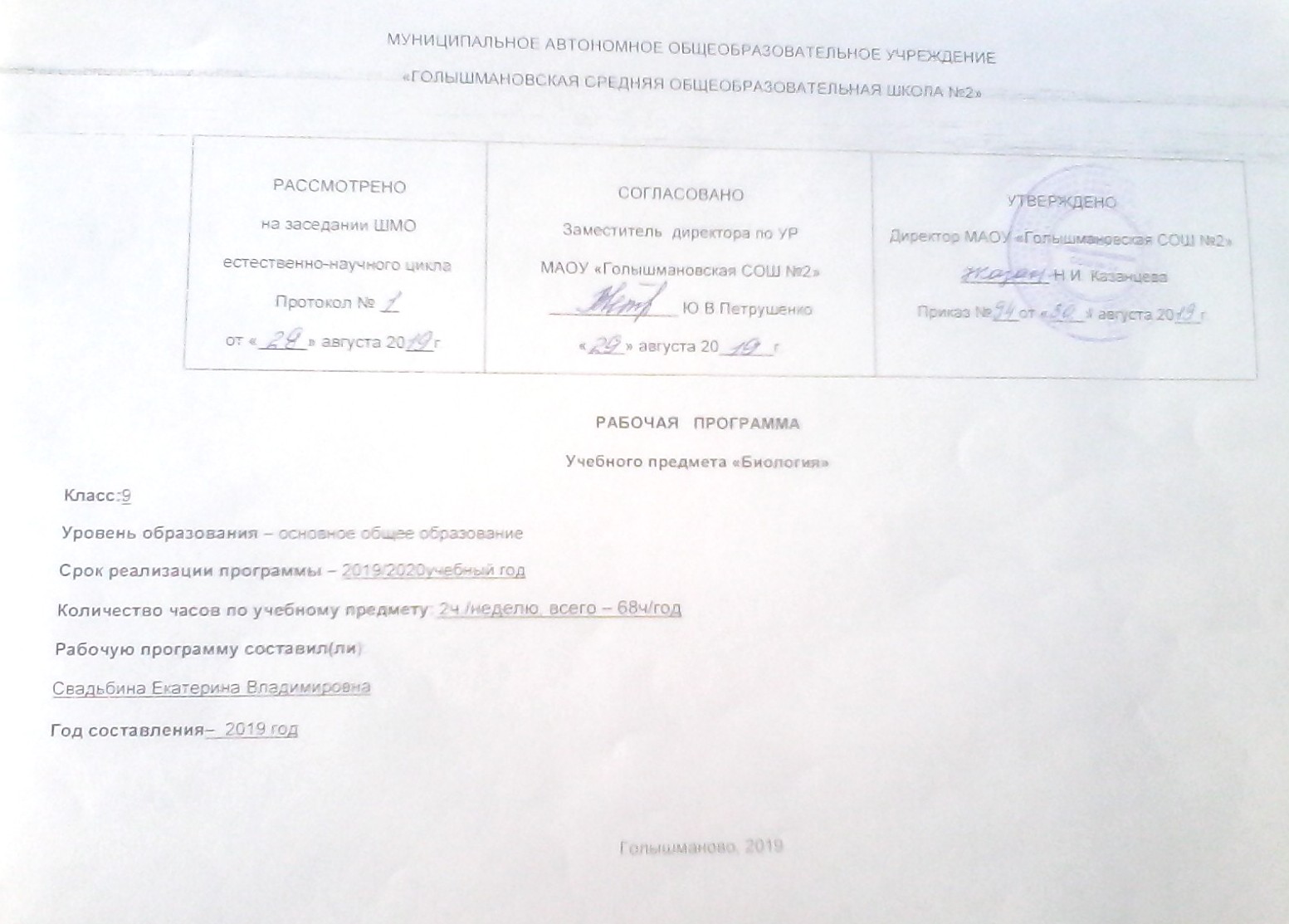 Планируемые результаты освоения учебного предметаИзучение биологии в  9  классе дает возможность достичь следующих результатов: Личностные результаты:
1) знание основных принципов и правил отношения к живой природе, основ здорового образа жизни и здоровье-сберегающих технологий;2) реализация установок здорового образа жизни;
3) сформированность познавательных интересов и мотивов, направленных на изучение живой природы; интеллектуальных умений (доказывать, строить рассуждения, анализировать, сравнивать, делать выводы и др.); эстетического отношения к живым объектам.
Метапредметными результатами освоения выпускниками основной школы программы по биологии являются:Регулятивные УУД Самостоятельно обнаруживать и формулировать проблему в классной и индивидуальной учебной деятельности.Выдвигать версии решения проблемы, осознавать конечный результат, выбирать из предложенных и искать самостоятельно средства достижения цели.Составлять (индивидуально или в группе) план решения проблемы (выполнения проекта).Подбирать к каждой проблеме (задаче) адекватную ей теоретическую модель.Работая по предложенному и самостоятельно составленному плану, использовать наряду с основными и дополнительные средства (справочная литература, сложные приборы, компьютер).Планировать свою индивидуальную образовательную траекторию.Работать по самостоятельно составленному плану, сверяясь с ним и целью деятельности, исправляя ошибки, используя самостоятельно подобранные средства (в том числе и Интернет).Свободно пользоваться выработанными критериями оценки и самооценки, исходя из цели и имеющихся критериев, различая результат и способы действий.В ходе представления проекта давать оценку его результатам.Самостоятельно осознавать причины своего успеха или неуспеха и находить способы выхода из ситуации неуспеха.Уметь оценить степень успешности своей индивидуальной образовательной деятельности.Давать оценку своим личностным качествам и чертам характера («каков я»), определять направления своего развития («каким я хочу стать», «что мне для этого надо сделать»).Познавательные УУДАнализировать, сравнивать, классифицировать и обобщать понятия:– давать определение понятиям на основе изученного на различных предметах учебного материала;– осуществлять логическую операцию установления родо-видовых отношений;– обобщать понятия – осуществлять логическую операцию перехода от понятия с меньшим объемом к понятию с большим объемом.Строить логическое рассуждение, включающее установление причинно-следственных связей.Создавать модели с выделением существенных характеристик объекта, преобразовывать модели с целью выявления общих законов, определяющих данную предметную область.Представлять информацию в виде конспектов, таблиц, схем, графиков.Преобразовывать информацию из одного вида в другой и выбирать удобную для себя форму фиксации и представления информации. Представлять информацию в оптимальной форме в зависимости от адресата.Понимая позицию другого, различать в его речи: мнение (точку зрения), доказательство (аргументы), факты; гипотезы, аксиомы, теории. Для этого самостоятельно использовать различные виды чтения (изучающее, просмотровое, ознакомительное, поисковое), приемы слушания.Самому создавать источники информации разного типа и для разных аудиторий, соблюдать информационную гигиену и правила информационной безопасности.Уметь использовать компьютерные и коммуникационные технологии как инструмент для достижения своих целей. Уметь выбирать адекватные задаче инструментальные программно-аппаратные средства и сервисы.Коммуникативные УУДОтстаивая свою точку зрения, приводить аргументы, подтверждая их фактами.В дискуссии уметь выдвинуть контраргументы, перефразировать свою мысль (владение механизмом эквивалентных замен).Учиться критично относиться к своему мнению, с достоинством признавать ошибочность своего мнения (если оно таково) и корректировать его.Понимая позицию другого, различать в его речи: мнение (точку зрения), доказательство (аргументы), факты; гипотезы, аксиомы, теории.Уметь взглянуть на ситуацию с иной позиции и договариваться с людьми иных позиций.
Предметными результатами освоения выпускниками основной школы программы по биологии являются:

СОДЕРЖАНИЕ ПРОГРАММЫ.«Основы общей биологии» 9 классТе ма 1. Общие закономерности жизни (5 ч )Биология как наука. Роль биологии в практической деятельности людей. Методы изучения организмов: наблюдение, измерение, эксперимент. Отличительные признакиживых организмов. Особенности химического состава живых организмов: неорганические и органические вещества, их роль в организме. Разнообразие организмов. Отличительные признаки представителей разных царств живой природы.Те ма 2. Закономерности жизни на клеточном уровне (10 ч)Клеточное строение организмов. Многообразиеклеток. Методы изученияживых организмов: наблюдение, измерение, эксперимент.    Особенности химического состава живых организмов: неорганические и органические вещества, их роль в организме . Строение клетки: ядро, клеточная оболочка, плазматическая мембрана, цитоплазма, пластиды, митохондрии, вакуоли. Хромосомы.  Обмен веществ и превращения энергии — признак живых организмов. Органические вещества. Их роль в организме Роль дыхания в жизнедеятельности клетки и организма  Многообразие клеток. Размножение. Методы изучения живых организмов: наблюдение, измерение, эксперимент Лабораторная работа № 1 «Многообразие клеток эукариот.Сравнение растительных и животных клеток»Лабораторная работа № 2 «Рассматривание микропрепаратов с делящимися клетками»Те ма 3. Закономерности жизни на организменном уровне (17 ч)Обмен веществ и превращения энергии — признак  живых организмов. Разнообразие организмов. Бактерии. Многообразие бактерий. Роль бактерий в природе и жизни человека. Вирусы — неклеточные формы. Заболевания, вызываемые бактериями и вирусами. Меры профилактики заболеваний. Растения. Клетки и органы растений. Размножение. Бесполое и половое размножение. Многообразие растений, принципы их классификации. Грибы. Многообразие грибов, их роль в природе и жизни человека. Лишайники. Роль лишайников в природе и жизни человека. Животные. Процессы жизнедеятельности и их регуляция у животных. Многообразие (типы, классы) животных, их роль в природе и жизни человека. Общие сведения об организме человека. Черты сходства и различия человека и животных. Строение организма человека: клетки, ткани, органы, системы органов. Особенности поведения человека. Социальная среда обитания человека. Бесполое и половое размножение. Половые клетки. Оплодотворение. Разнообразие организмов. Рост и развитие организмов. Половое размножение. Половые клетки. Оплодотворение. Наследственность и изменчивость — свойства организмов. Взаимосвязи организмов и окружающей среды. Наследственная и ненаследственная изменчивость. Методы изучения живых организмов: наблюдение, измерение, эксперимент. Значение селекции и биотехнологии в жизни человека. Лабораторная работа № 3 «Выявление наследственных и ненаследственных признаков у растений разных видов»Лабораторная работа № 4 «Изучение изменчивости у организмов» Те ма 4. Закономерности происхождения и развития жизни на Земле (20 ч)Эволюция органического мира. Взаимосвязи организмов и окружающей среды. Система и эволюция органического мира. Ч. Дарвин — основоположник учения об эволюции. Движущие силы эволюции. Вид — основная систематическая единица. Признакивида. Результаты эволюции: многообразие видов, приспособленность организмов к среде обитания. Ус лож нение организмов в процессе эволюции. Движущие силы эволюции. Место человека в системеорганического мира. Чертысходства и различия человека и животных. Природная и социальная средаобитания человека. Роль человека в биосфере.Те ма 5. Закономерности взаимоотношений организмов и среды (15 ч)Среда — источник веществ, энергии и информации. Взаимосвязи организмови окружающей среды. Влияние экологических факторов на организмы. Экосистемная организация живой природы. Взаимодействие разных видов в экосистеме (конкуренция, хищничество, симбиоз, паразитизм).  Пищевые связи в экосистеме. Вид — основная систематическая единица. Круговорот веществ и превращения энергии в экосистеме. Биосфера — глобальная экосистема. В.И. Вернадский — основоположник учения о биосфере. Границы биосферы. Распространение и роль живого вещества в биосфере. Закономерности сохранения устойчивости природных экосистем. Причины устойчивости экосистем. Последствия деятельности человека в экосистемах. Экологические проблемы. Роль человека в биосфере. Методы изучения живых организмов: наблюдение, измерение, эксперимент.Тематическое планирование предмета «Биология» 9 классКалендарно-тематическое планированиеВ тексте программы используется система сокращений:УЗИРУ – урок закрепления и развития уменийУИНЗ – урок изучения новых знанийУК – урок контроляУОСЗ – урок обобщения и систематизации знанийКУ – комбинированный урокД: - демонстрацииВыпускник научитсяВыпускник получит возможность  научиться- характеризовать общие биологические закономерности, их практическую значимость;- применять методы биологической науки для изучения общих биологических закономерностей: наблюдать и описывать клетки на готовых микропрепаратах, экосистемы своей местности;- использовать составляющие проектной и исследовательской деятельности по изучению общих биологических закономерностей, свойственных живой природе; приводить доказательства необходимости защиты окружающей среды; выделять отличительные признаки живых организмов; существенные признаки живых организмов; существенные признаки биологических систем и биологических процессов;- ориентироваться в системе познавательных ценностей; оценивать информацию о деятельности человека в природе, получаемую из разных источников;- анализировать и оценивать последствия деятельности человека в природе.- выдвигать гипотезы о возможных последствиях деятельности человека в экосистемах и биосфере;- аргументировать свою точку зрения в ходе дискуссии по обсуждению глобальных экологических проблем.№Название раздела, темыНазвание раздела, темыНазвание раздела, темыКоличество часовКоличество лабораторных работКоличество контрольных работПланируемые результатыТе ма 1. Общие закономерности жизни (5 ч )Те ма 1. Общие закономерности жизни (5 ч )Те ма 1. Общие закономерности жизни (5 ч )Объясняют роль биологии в практической деятельности людей.Овладевают методами биологической науки: постановка биологических экспериментов и объяснение их результатов.Выделяют отличительные признаки живых организмов.Выделяют существенные признаки строения клетки и  процессов обмена веществ и превращения энергии, питания, дыхания, выделения, транспорта веществ, деления клетки.Различают на таблицах основные части и органоиды клетки.Выявляют взаимосвязи между строением и функциями клеток.Наблюдают и описывают клетки на готовых микропрепаратах.11.1Био ло гия — нау ка о живом миреБио ло гия — нау ка о живом мире1Объясняют роль биологии в практической деятельности людей.Овладевают методами биологической науки: постановка биологических экспериментов и объяснение их результатов.Выделяют отличительные признаки живых организмов.Выделяют существенные признаки строения клетки и  процессов обмена веществ и превращения энергии, питания, дыхания, выделения, транспорта веществ, деления клетки.Различают на таблицах основные части и органоиды клетки.Выявляют взаимосвязи между строением и функциями клеток.Наблюдают и описывают клетки на готовых микропрепаратах.21.2Мето ды биологических исследова-нийМето ды биологических исследова-ний1Объясняют роль биологии в практической деятельности людей.Овладевают методами биологической науки: постановка биологических экспериментов и объяснение их результатов.Выделяют отличительные признаки живых организмов.Выделяют существенные признаки строения клетки и  процессов обмена веществ и превращения энергии, питания, дыхания, выделения, транспорта веществ, деления клетки.Различают на таблицах основные части и органоиды клетки.Выявляют взаимосвязи между строением и функциями клеток.Наблюдают и описывают клетки на готовых микропрепаратах.31.3Общие свойства живых организмовОбщие свойства живых организмов1Объясняют роль биологии в практической деятельности людей.Овладевают методами биологической науки: постановка биологических экспериментов и объяснение их результатов.Выделяют отличительные признаки живых организмов.Выделяют существенные признаки строения клетки и  процессов обмена веществ и превращения энергии, питания, дыхания, выделения, транспорта веществ, деления клетки.Различают на таблицах основные части и органоиды клетки.Выявляют взаимосвязи между строением и функциями клеток.Наблюдают и описывают клетки на готовых микропрепаратах.41.4Много образие форм жизниМного образие форм жизни1Объясняют роль биологии в практической деятельности людей.Овладевают методами биологической науки: постановка биологических экспериментов и объяснение их результатов.Выделяют отличительные признаки живых организмов.Выделяют существенные признаки строения клетки и  процессов обмена веществ и превращения энергии, питания, дыхания, выделения, транспорта веществ, деления клетки.Различают на таблицах основные части и органоиды клетки.Выявляют взаимосвязи между строением и функциями клеток.Наблюдают и описывают клетки на готовых микропрепаратах.51.5Обобщение и систематизация зна-ний по те ме 1Обобщение и систематизация зна-ний по те ме 11Объясняют роль биологии в практической деятельности людей.Овладевают методами биологической науки: постановка биологических экспериментов и объяснение их результатов.Выделяют отличительные признаки живых организмов.Выделяют существенные признаки строения клетки и  процессов обмена веществ и превращения энергии, питания, дыхания, выделения, транспорта веществ, деления клетки.Различают на таблицах основные части и органоиды клетки.Выявляют взаимосвязи между строением и функциями клеток.Наблюдают и описывают клетки на готовых микропрепаратах.Те ма 2. Закономерности жизни на клеточном уровне (10 ч)Те ма 2. Закономерности жизни на клеточном уровне (10 ч)Те ма 2. Закономерности жизни на клеточном уровне (10 ч)Объясняют роль биологии в практической деятельности людей.Овладевают методами биологической науки: постановка биологических экспериментов и объяснение их результатов.Выделяют отличительные признаки живых организмов.Выделяют существенные признаки строения клетки и  процессов обмена веществ и превращения энергии, питания, дыхания, выделения, транспорта веществ, деления клетки.Различают на таблицах основные части и органоиды клетки.Выявляют взаимосвязи между строением и функциями клеток.Наблюдают и описывают клетки на готовых микропрепаратах.62.1Много образие клетокЛабораторная работа № 1«Многообразие клеток эукариот.Сравнение растительных и животных клеток»Много образие клетокЛабораторная работа № 1«Многообразие клеток эукариот.Сравнение растительных и животных клеток»11Объясняют роль биологии в практической деятельности людей.Овладевают методами биологической науки: постановка биологических экспериментов и объяснение их результатов.Выделяют отличительные признаки живых организмов.Выделяют существенные признаки строения клетки и  процессов обмена веществ и превращения энергии, питания, дыхания, выделения, транспорта веществ, деления клетки.Различают на таблицах основные части и органоиды клетки.Выявляют взаимосвязи между строением и функциями клеток.Наблюдают и описывают клетки на готовых микропрепаратах.72.2Химические вещества в клеткеХимические вещества в клетке1Объясняют роль биологии в практической деятельности людей.Овладевают методами биологической науки: постановка биологических экспериментов и объяснение их результатов.Выделяют отличительные признаки живых организмов.Выделяют существенные признаки строения клетки и  процессов обмена веществ и превращения энергии, питания, дыхания, выделения, транспорта веществ, деления клетки.Различают на таблицах основные части и органоиды клетки.Выявляют взаимосвязи между строением и функциями клеток.Наблюдают и описывают клетки на готовых микропрепаратах.82.3Строение клеткиСтроение клетки1Объясняют роль биологии в практической деятельности людей.Овладевают методами биологической науки: постановка биологических экспериментов и объяснение их результатов.Выделяют отличительные признаки живых организмов.Выделяют существенные признаки строения клетки и  процессов обмена веществ и превращения энергии, питания, дыхания, выделения, транспорта веществ, деления клетки.Различают на таблицах основные части и органоиды клетки.Выявляют взаимосвязи между строением и функциями клеток.Наблюдают и описывают клетки на готовых микропрепаратах.92.4Орга ноиды клетки и их функцииОрга ноиды клетки и их функции1Объясняют роль биологии в практической деятельности людей.Овладевают методами биологической науки: постановка биологических экспериментов и объяснение их результатов.Выделяют отличительные признаки живых организмов.Выделяют существенные признаки строения клетки и  процессов обмена веществ и превращения энергии, питания, дыхания, выделения, транспорта веществ, деления клетки.Различают на таблицах основные части и органоиды клетки.Выявляют взаимосвязи между строением и функциями клеток.Наблюдают и описывают клетки на готовых микропрепаратах.102.5Обмен веществ — основа сущест-вования клеткиОбмен веществ — основа сущест-вования клетки1Объясняют роль биологии в практической деятельности людей.Овладевают методами биологической науки: постановка биологических экспериментов и объяснение их результатов.Выделяют отличительные признаки живых организмов.Выделяют существенные признаки строения клетки и  процессов обмена веществ и превращения энергии, питания, дыхания, выделения, транспорта веществ, деления клетки.Различают на таблицах основные части и органоиды клетки.Выявляют взаимосвязи между строением и функциями клеток.Наблюдают и описывают клетки на готовых микропрепаратах.112.6Биосинтез белка в живой клеткеБиосинтез белка в живой клетке1Объясняют роль биологии в практической деятельности людей.Овладевают методами биологической науки: постановка биологических экспериментов и объяснение их результатов.Выделяют отличительные признаки живых организмов.Выделяют существенные признаки строения клетки и  процессов обмена веществ и превращения энергии, питания, дыхания, выделения, транспорта веществ, деления клетки.Различают на таблицах основные части и органоиды клетки.Выявляют взаимосвязи между строением и функциями клеток.Наблюдают и описывают клетки на готовых микропрепаратах.122.7Биосинтез углеводов — фотосинтезБиосинтез углеводов — фотосинтез1Объясняют роль биологии в практической деятельности людей.Овладевают методами биологической науки: постановка биологических экспериментов и объяснение их результатов.Выделяют отличительные признаки живых организмов.Выделяют существенные признаки строения клетки и  процессов обмена веществ и превращения энергии, питания, дыхания, выделения, транспорта веществ, деления клетки.Различают на таблицах основные части и органоиды клетки.Выявляют взаимосвязи между строением и функциями клеток.Наблюдают и описывают клетки на готовых микропрепаратах.132.8Обеспечение клеток энергиейОбеспечение клеток энергией1Объясняют роль биологии в практической деятельности людей.Овладевают методами биологической науки: постановка биологических экспериментов и объяснение их результатов.Выделяют отличительные признаки живых организмов.Выделяют существенные признаки строения клетки и  процессов обмена веществ и превращения энергии, питания, дыхания, выделения, транспорта веществ, деления клетки.Различают на таблицах основные части и органоиды клетки.Выявляют взаимосвязи между строением и функциями клеток.Наблюдают и описывают клетки на готовых микропрепаратах.142.9Размножение клетки и её жизненный циклЛабораторная работа № 2«Рассматривание микропрепаратов с делящимися клетками»Размножение клетки и её жизненный циклЛабораторная работа № 2«Рассматривание микропрепаратов с делящимися клетками»11Объясняют роль биологии в практической деятельности людей.Овладевают методами биологической науки: постановка биологических экспериментов и объяснение их результатов.Выделяют отличительные признаки живых организмов.Выделяют существенные признаки строения клетки и  процессов обмена веществ и превращения энергии, питания, дыхания, выделения, транспорта веществ, деления клетки.Различают на таблицах основные части и органоиды клетки.Выявляют взаимосвязи между строением и функциями клеток.Наблюдают и описывают клетки на готовых микропрепаратах.152.10Обобщение и систематизация зна-ний по те ме 2Обобщение и систематизация зна-ний по те ме 21Объясняют роль биологии в практической деятельности людей.Овладевают методами биологической науки: постановка биологических экспериментов и объяснение их результатов.Выделяют отличительные признаки живых организмов.Выделяют существенные признаки строения клетки и  процессов обмена веществ и превращения энергии, питания, дыхания, выделения, транспорта веществ, деления клетки.Различают на таблицах основные части и органоиды клетки.Выявляют взаимосвязи между строением и функциями клеток.Наблюдают и описывают клетки на готовых микропрепаратах.Те ма 3. Закономерности жизни на организменном уровне (17 ч)Те ма 3. Закономерности жизни на организменном уровне (17 ч)Те ма 3. Закономерности жизни на организменном уровне (17 ч)Выделяют существенные признаки процессов роста, развития, размножения.Объясняют механизмы мейоза, наследственности и изменчивости.Сравнивают митоз и мейоз, изменчивость и наследственность, половое и бесполое размножение, женские и мужские половые клетки, рост и развитие организмов, делают выводы на основе сравнения.163.13.1Орга низм — от крытая живая систе-ма (биосистема)УИНЗ1Выделяют существенные признаки процессов роста, развития, размножения.Объясняют механизмы мейоза, наследственности и изменчивости.Сравнивают митоз и мейоз, изменчивость и наследственность, половое и бесполое размножение, женские и мужские половые клетки, рост и развитие организмов, делают выводы на основе сравнения.173.23.2Примитивные организмыУИНЗ1Выделяют существенные признаки процессов роста, развития, размножения.Объясняют механизмы мейоза, наследственности и изменчивости.Сравнивают митоз и мейоз, изменчивость и наследственность, половое и бесполое размножение, женские и мужские половые клетки, рост и развитие организмов, делают выводы на основе сравнения.183.33.3Растительный организм и его особенности1Выделяют существенные признаки процессов роста, развития, размножения.Объясняют механизмы мейоза, наследственности и изменчивости.Сравнивают митоз и мейоз, изменчивость и наследственность, половое и бесполое размножение, женские и мужские половые клетки, рост и развитие организмов, делают выводы на основе сравнения.193.43.4Многообразие растений и значение в природе1Выделяют существенные признаки процессов роста, развития, размножения.Объясняют механизмы мейоза, наследственности и изменчивости.Сравнивают митоз и мейоз, изменчивость и наследственность, половое и бесполое размножение, женские и мужские половые клетки, рост и развитие организмов, делают выводы на основе сравнения.203.53.5Организмы царства грибов и лишайников.1Выделяют существенные признаки процессов роста, развития, размножения.Объясняют механизмы мейоза, наследственности и изменчивости.Сравнивают митоз и мейоз, изменчивость и наследственность, половое и бесполое размножение, женские и мужские половые клетки, рост и развитие организмов, делают выводы на основе сравнения.213.63.6Животный организм и его особенности1Выделяют существенные признаки процессов роста, развития, размножения.Объясняют механизмы мейоза, наследственности и изменчивости.Сравнивают митоз и мейоз, изменчивость и наследственность, половое и бесполое размножение, женские и мужские половые клетки, рост и развитие организмов, делают выводы на основе сравнения.223.73.7Много образие животных 1Выделяют существенные признаки процессов роста, развития, размножения.Объясняют механизмы мейоза, наследственности и изменчивости.Сравнивают митоз и мейоз, изменчивость и наследственность, половое и бесполое размножение, женские и мужские половые клетки, рост и развитие организмов, делают выводы на основе сравнения.233.83.8Сравнение свойств орга низма че-ловека и животных 1Выделяют существенные признаки процессов роста, развития, размножения.Объясняют механизмы мейоза, наследственности и изменчивости.Сравнивают митоз и мейоз, изменчивость и наследственность, половое и бесполое размножение, женские и мужские половые клетки, рост и развитие организмов, делают выводы на основе сравнения.243.93.9Размножение живых орга низмов1Выделяют существенные признаки процессов роста, развития, размножения.Объясняют механизмы мейоза, наследственности и изменчивости.Сравнивают митоз и мейоз, изменчивость и наследственность, половое и бесполое размножение, женские и мужские половые клетки, рост и развитие организмов, делают выводы на основе сравнения.253.103.10Индивидуальное развитие организмов 1Выделяют существенные признаки процессов роста, развития, размножения.Объясняют механизмы мейоза, наследственности и изменчивости.Сравнивают митоз и мейоз, изменчивость и наследственность, половое и бесполое размножение, женские и мужские половые клетки, рост и развитие организмов, делают выводы на основе сравнения.263.113.11Образование половых клеток. Мейоз1Выделяют существенные признаки процессов роста, развития, размножения.Объясняют механизмы мейоза, наследственности и изменчивости.Сравнивают митоз и мейоз, изменчивость и наследственность, половое и бесполое размножение, женские и мужские половые клетки, рост и развитие организмов, делают выводы на основе сравнения.273.123.12Изучение механизма наследственности1Выделяют существенные признаки процессов роста, развития, размножения.Объясняют механизмы мейоза, наследственности и изменчивости.Сравнивают митоз и мейоз, изменчивость и наследственность, половое и бесполое размножение, женские и мужские половые клетки, рост и развитие организмов, делают выводы на основе сравнения.283.133.13Основные закономерности наследственности организмов1Выделяют существенные признаки процессов роста, развития, размножения.Объясняют механизмы мейоза, наследственности и изменчивости.Сравнивают митоз и мейоз, изменчивость и наследственность, половое и бесполое размножение, женские и мужские половые клетки, рост и развитие организмов, делают выводы на основе сравнения.293.143.14Закономерности изменчивостиЛабораторная работа № 3«Выявление наследственных и ненаследственных признаков у растений разных видов» 11Выделяют существенные признаки процессов роста, развития, размножения.Объясняют механизмы мейоза, наследственности и изменчивости.Сравнивают митоз и мейоз, изменчивость и наследственность, половое и бесполое размножение, женские и мужские половые клетки, рост и развитие организмов, делают выводы на основе сравнения.303.153.15Ненаследственная изменчивостьЛабораторная работа № 4«Изучение изменчивости у организмов» 11Выделяют существенные признаки процессов роста, развития, размножения.Объясняют механизмы мейоза, наследственности и изменчивости.Сравнивают митоз и мейоз, изменчивость и наследственность, половое и бесполое размножение, женские и мужские половые клетки, рост и развитие организмов, делают выводы на основе сравнения.313.163.16Основы селекции организмов1Выделяют существенные признаки процессов роста, развития, размножения.Объясняют механизмы мейоза, наследственности и изменчивости.Сравнивают митоз и мейоз, изменчивость и наследственность, половое и бесполое размножение, женские и мужские половые клетки, рост и развитие организмов, делают выводы на основе сравнения.323.173.17Обобщение и систематизация зна-ний по те ме 31Выделяют существенные признаки процессов роста, развития, размножения.Объясняют механизмы мейоза, наследственности и изменчивости.Сравнивают митоз и мейоз, изменчивость и наследственность, половое и бесполое размножение, женские и мужские половые клетки, рост и развитие организмов, делают выводы на основе сравнения.Те ма 4. Закономерности происхождения и развития жизни на Земле (20 ч)Те ма 4. Закономерности происхождения и развития жизни на Земле (20 ч)Те ма 4. Закономерности происхождения и развития жизни на Земле (20 ч)выделяют существенные признаки экосистемы, процессов потока веществ и превращений энергии в экосистемах.Объясняют значение биологического разнообразия для сохранения экосистемы.Выявляют типы взаимодействия разных видов в экосистеме.Наблюдают и описывают экосистемы своей местности.334.14.1Пред став ле ния о воз никно ве ниижизни на Земле в исто рии естест-вознания1выделяют существенные признаки экосистемы, процессов потока веществ и превращений энергии в экосистемах.Объясняют значение биологического разнообразия для сохранения экосистемы.Выявляют типы взаимодействия разных видов в экосистеме.Наблюдают и описывают экосистемы своей местности.344.24.2Со вре мен ные пред став ле ния овозникновении жизни на Земле1выделяют существенные признаки экосистемы, процессов потока веществ и превращений энергии в экосистемах.Объясняют значение биологического разнообразия для сохранения экосистемы.Выявляют типы взаимодействия разных видов в экосистеме.Наблюдают и описывают экосистемы своей местности.354.34.3Значение фо то син теза и биологи-че ско го кру го во ро та ве ществ вразвитии жизни1выделяют существенные признаки экосистемы, процессов потока веществ и превращений энергии в экосистемах.Объясняют значение биологического разнообразия для сохранения экосистемы.Выявляют типы взаимодействия разных видов в экосистеме.Наблюдают и описывают экосистемы своей местности.364.44.4Этапы развития жизни на Земле1выделяют существенные признаки экосистемы, процессов потока веществ и превращений энергии в экосистемах.Объясняют значение биологического разнообразия для сохранения экосистемы.Выявляют типы взаимодействия разных видов в экосистеме.Наблюдают и описывают экосистемы своей местности.374.54.5Идеи развития органического ми-ра в биологии1выделяют существенные признаки экосистемы, процессов потока веществ и превращений энергии в экосистемах.Объясняют значение биологического разнообразия для сохранения экосистемы.Выявляют типы взаимодействия разных видов в экосистеме.Наблюдают и описывают экосистемы своей местности.384.64.6Чарлз Дарвин об эволюции органического мира1выделяют существенные признаки экосистемы, процессов потока веществ и превращений энергии в экосистемах.Объясняют значение биологического разнообразия для сохранения экосистемы.Выявляют типы взаимодействия разных видов в экосистеме.Наблюдают и описывают экосистемы своей местности.394.74.7Современные представления обэволюции органического мира1выделяют существенные признаки экосистемы, процессов потока веществ и превращений энергии в экосистемах.Объясняют значение биологического разнообразия для сохранения экосистемы.Выявляют типы взаимодействия разных видов в экосистеме.Наблюдают и описывают экосистемы своей местности.404.84.8Вид, его критерии и структура1выделяют существенные признаки экосистемы, процессов потока веществ и превращений энергии в экосистемах.Объясняют значение биологического разнообразия для сохранения экосистемы.Выявляют типы взаимодействия разных видов в экосистеме.Наблюдают и описывают экосистемы своей местности.414.94.9Процессы образования видов 1выделяют существенные признаки экосистемы, процессов потока веществ и превращений энергии в экосистемах.Объясняют значение биологического разнообразия для сохранения экосистемы.Выявляют типы взаимодействия разных видов в экосистеме.Наблюдают и описывают экосистемы своей местности.424.104.10Макроэволюция как процесс появ-ле ния надвидовых групп орга низ-мов1выделяют существенные признаки экосистемы, процессов потока веществ и превращений энергии в экосистемах.Объясняют значение биологического разнообразия для сохранения экосистемы.Выявляют типы взаимодействия разных видов в экосистеме.Наблюдают и описывают экосистемы своей местности.434.114.11Основные направления эволюции1выделяют существенные признаки экосистемы, процессов потока веществ и превращений энергии в экосистемах.Объясняют значение биологического разнообразия для сохранения экосистемы.Выявляют типы взаимодействия разных видов в экосистеме.Наблюдают и описывают экосистемы своей местности.444.124.12Примеры эволюционных преобра-зований живых орга низмов1выделяют существенные признаки экосистемы, процессов потока веществ и превращений энергии в экосистемах.Объясняют значение биологического разнообразия для сохранения экосистемы.Выявляют типы взаимодействия разных видов в экосистеме.Наблюдают и описывают экосистемы своей местности.454.134.13Основные закономерности эволю-цииЛабораторная работа № 5«При спо соб лен ность ор га низ мовк среде обитания» 11выделяют существенные признаки экосистемы, процессов потока веществ и превращений энергии в экосистемах.Объясняют значение биологического разнообразия для сохранения экосистемы.Выявляют типы взаимодействия разных видов в экосистеме.Наблюдают и описывают экосистемы своей местности.464.144.14Человек — представитель животного мира 1выделяют существенные признаки экосистемы, процессов потока веществ и превращений энергии в экосистемах.Объясняют значение биологического разнообразия для сохранения экосистемы.Выявляют типы взаимодействия разных видов в экосистеме.Наблюдают и описывают экосистемы своей местности.474.154.15Эволюционное происхождение человека 1выделяют существенные признаки экосистемы, процессов потока веществ и превращений энергии в экосистемах.Объясняют значение биологического разнообразия для сохранения экосистемы.Выявляют типы взаимодействия разных видов в экосистеме.Наблюдают и описывают экосистемы своей местности.484.164.16Ранние этапы эволюции человека1выделяют существенные признаки экосистемы, процессов потока веществ и превращений энергии в экосистемах.Объясняют значение биологического разнообразия для сохранения экосистемы.Выявляют типы взаимодействия разных видов в экосистеме.Наблюдают и описывают экосистемы своей местности.494.174.17Поздние этапы эволюции человека1выделяют существенные признаки экосистемы, процессов потока веществ и превращений энергии в экосистемах.Объясняют значение биологического разнообразия для сохранения экосистемы.Выявляют типы взаимодействия разных видов в экосистеме.Наблюдают и описывают экосистемы своей местности.504.184.18Человеческие расы, их родство ипро исхождение 1выделяют существенные признаки экосистемы, процессов потока веществ и превращений энергии в экосистемах.Объясняют значение биологического разнообразия для сохранения экосистемы.Выявляют типы взаимодействия разных видов в экосистеме.Наблюдают и описывают экосистемы своей местности.514.194.19Человек как житель биосферы иего влияние на природу Земли1выделяют существенные признаки экосистемы, процессов потока веществ и превращений энергии в экосистемах.Объясняют значение биологического разнообразия для сохранения экосистемы.Выявляют типы взаимодействия разных видов в экосистеме.Наблюдают и описывают экосистемы своей местности.524.204.20Обобщение и систематизация зна-ний по те ме 4 1выделяют существенные признаки экосистемы, процессов потока веществ и превращений энергии в экосистемах.Объясняют значение биологического разнообразия для сохранения экосистемы.Выявляют типы взаимодействия разных видов в экосистеме.Наблюдают и описывают экосистемы своей местности.Те ма 5. Закономерности взаимоотношений организмов и среды (15 ч)Те ма 5. Закономерности взаимоотношений организмов и среды (15 ч)Те ма 5. Закономерности взаимоотношений организмов и среды (15 ч)Выделяют существенные признаки круговорота веществ в биосфере.Объясняют значение биологического разнообразия для сохранения биосферы.Приводят доказательства необходимости защиты окружающей среды, соблюдения правил отношения к живой природе.Анализируют и оценивают последствия деятельности человека в природе.Выдвигают гипотезы о возможных последствиях деятельности человека в экосистемах и биосфере.Овладевают умением аргументировать свою точку зрения в ходе дискуссии по обсуждению глобальных экологических проблем.535.15.1Ус ловия жизни на Земле1Выделяют существенные признаки круговорота веществ в биосфере.Объясняют значение биологического разнообразия для сохранения биосферы.Приводят доказательства необходимости защиты окружающей среды, соблюдения правил отношения к живой природе.Анализируют и оценивают последствия деятельности человека в природе.Выдвигают гипотезы о возможных последствиях деятельности человека в экосистемах и биосфере.Овладевают умением аргументировать свою точку зрения в ходе дискуссии по обсуждению глобальных экологических проблем.545.25.2Общие законы действия факто ровсреды на орга низмы1Выделяют существенные признаки круговорота веществ в биосфере.Объясняют значение биологического разнообразия для сохранения биосферы.Приводят доказательства необходимости защиты окружающей среды, соблюдения правил отношения к живой природе.Анализируют и оценивают последствия деятельности человека в природе.Выдвигают гипотезы о возможных последствиях деятельности человека в экосистемах и биосфере.Овладевают умением аргументировать свою точку зрения в ходе дискуссии по обсуждению глобальных экологических проблем.555.35.3Приспособленность организмов кдействию факто ров среды1Выделяют существенные признаки круговорота веществ в биосфере.Объясняют значение биологического разнообразия для сохранения биосферы.Приводят доказательства необходимости защиты окружающей среды, соблюдения правил отношения к живой природе.Анализируют и оценивают последствия деятельности человека в природе.Выдвигают гипотезы о возможных последствиях деятельности человека в экосистемах и биосфере.Овладевают умением аргументировать свою точку зрения в ходе дискуссии по обсуждению глобальных экологических проблем.565.45.4Биотические связи в природе 1Выделяют существенные признаки круговорота веществ в биосфере.Объясняют значение биологического разнообразия для сохранения биосферы.Приводят доказательства необходимости защиты окружающей среды, соблюдения правил отношения к живой природе.Анализируют и оценивают последствия деятельности человека в природе.Выдвигают гипотезы о возможных последствиях деятельности человека в экосистемах и биосфере.Овладевают умением аргументировать свою точку зрения в ходе дискуссии по обсуждению глобальных экологических проблем.575.55.5Попу ляции1Выделяют существенные признаки круговорота веществ в биосфере.Объясняют значение биологического разнообразия для сохранения биосферы.Приводят доказательства необходимости защиты окружающей среды, соблюдения правил отношения к живой природе.Анализируют и оценивают последствия деятельности человека в природе.Выдвигают гипотезы о возможных последствиях деятельности человека в экосистемах и биосфере.Овладевают умением аргументировать свою точку зрения в ходе дискуссии по обсуждению глобальных экологических проблем.585.55.5Функционирование популяций вприро де1Выделяют существенные признаки круговорота веществ в биосфере.Объясняют значение биологического разнообразия для сохранения биосферы.Приводят доказательства необходимости защиты окружающей среды, соблюдения правил отношения к живой природе.Анализируют и оценивают последствия деятельности человека в природе.Выдвигают гипотезы о возможных последствиях деятельности человека в экосистемах и биосфере.Овладевают умением аргументировать свою точку зрения в ходе дискуссии по обсуждению глобальных экологических проблем.595.65.6Природное сообщество — биогео-ценоз1Выделяют существенные признаки круговорота веществ в биосфере.Объясняют значение биологического разнообразия для сохранения биосферы.Приводят доказательства необходимости защиты окружающей среды, соблюдения правил отношения к живой природе.Анализируют и оценивают последствия деятельности человека в природе.Выдвигают гипотезы о возможных последствиях деятельности человека в экосистемах и биосфере.Овладевают умением аргументировать свою точку зрения в ходе дискуссии по обсуждению глобальных экологических проблем.605.75.7Биогеоценозы, экосистемы и био-сфера1Выделяют существенные признаки круговорота веществ в биосфере.Объясняют значение биологического разнообразия для сохранения биосферы.Приводят доказательства необходимости защиты окружающей среды, соблюдения правил отношения к живой природе.Анализируют и оценивают последствия деятельности человека в природе.Выдвигают гипотезы о возможных последствиях деятельности человека в экосистемах и биосфере.Овладевают умением аргументировать свою точку зрения в ходе дискуссии по обсуждению глобальных экологических проблем.615.85.8Развитие и смена биогеоценозов1Выделяют существенные признаки круговорота веществ в биосфере.Объясняют значение биологического разнообразия для сохранения биосферы.Приводят доказательства необходимости защиты окружающей среды, соблюдения правил отношения к живой природе.Анализируют и оценивают последствия деятельности человека в природе.Выдвигают гипотезы о возможных последствиях деятельности человека в экосистемах и биосфере.Овладевают умением аргументировать свою точку зрения в ходе дискуссии по обсуждению глобальных экологических проблем.625.95.9Многообразие биогеоценозов(экосистем) 1Выделяют существенные признаки круговорота веществ в биосфере.Объясняют значение биологического разнообразия для сохранения биосферы.Приводят доказательства необходимости защиты окружающей среды, соблюдения правил отношения к живой природе.Анализируют и оценивают последствия деятельности человека в природе.Выдвигают гипотезы о возможных последствиях деятельности человека в экосистемах и биосфере.Овладевают умением аргументировать свою точку зрения в ходе дискуссии по обсуждению глобальных экологических проблем.635.105.10Основные законы устойчивостиживой природы1Выделяют существенные признаки круговорота веществ в биосфере.Объясняют значение биологического разнообразия для сохранения биосферы.Приводят доказательства необходимости защиты окружающей среды, соблюдения правил отношения к живой природе.Анализируют и оценивают последствия деятельности человека в природе.Выдвигают гипотезы о возможных последствиях деятельности человека в экосистемах и биосфере.Овладевают умением аргументировать свою точку зрения в ходе дискуссии по обсуждению глобальных экологических проблем.645.115.11Эко ло ги че ские про бле мы в био -сфере. Охрана природыЛабораторная работа № 6«Оцен ка ка че ст ва ок ру жаю щейсреды»11Выделяют существенные признаки круговорота веществ в биосфере.Объясняют значение биологического разнообразия для сохранения биосферы.Приводят доказательства необходимости защиты окружающей среды, соблюдения правил отношения к живой природе.Анализируют и оценивают последствия деятельности человека в природе.Выдвигают гипотезы о возможных последствиях деятельности человека в экосистемах и биосфере.Овладевают умением аргументировать свою точку зрения в ходе дискуссии по обсуждению глобальных экологических проблем.655.125.12Экскурсия в природу«Изучение и описание экосистемысвоей местности» 1Выделяют существенные признаки круговорота веществ в биосфере.Объясняют значение биологического разнообразия для сохранения биосферы.Приводят доказательства необходимости защиты окружающей среды, соблюдения правил отношения к живой природе.Анализируют и оценивают последствия деятельности человека в природе.Выдвигают гипотезы о возможных последствиях деятельности человека в экосистемах и биосфере.Овладевают умением аргументировать свою точку зрения в ходе дискуссии по обсуждению глобальных экологических проблем.665.135.13Обобщение и систематизация зна-ний по теме 51Выделяют существенные признаки круговорота веществ в биосфере.Объясняют значение биологического разнообразия для сохранения биосферы.Приводят доказательства необходимости защиты окружающей среды, соблюдения правил отношения к живой природе.Анализируют и оценивают последствия деятельности человека в природе.Выдвигают гипотезы о возможных последствиях деятельности человека в экосистемах и биосфере.Овладевают умением аргументировать свою точку зрения в ходе дискуссии по обсуждению глобальных экологических проблем.675.145.14Итого вый контроль усвоения материала курса биологии 9 класса1Выделяют существенные признаки круговорота веществ в биосфере.Объясняют значение биологического разнообразия для сохранения биосферы.Приводят доказательства необходимости защиты окружающей среды, соблюдения правил отношения к живой природе.Анализируют и оценивают последствия деятельности человека в природе.Выдвигают гипотезы о возможных последствиях деятельности человека в экосистемах и биосфере.Овладевают умением аргументировать свою точку зрения в ходе дискуссии по обсуждению глобальных экологических проблем.685.155.15Отчетный урок по исследовательской деятельности обучающихся 1Выделяют существенные признаки круговорота веществ в биосфере.Объясняют значение биологического разнообразия для сохранения биосферы.Приводят доказательства необходимости защиты окружающей среды, соблюдения правил отношения к живой природе.Анализируют и оценивают последствия деятельности человека в природе.Выдвигают гипотезы о возможных последствиях деятельности человека в экосистемах и биосфере.Овладевают умением аргументировать свою точку зрения в ходе дискуссии по обсуждению глобальных экологических проблем.итого686-Выделяют существенные признаки круговорота веществ в биосфере.Объясняют значение биологического разнообразия для сохранения биосферы.Приводят доказательства необходимости защиты окружающей среды, соблюдения правил отношения к живой природе.Анализируют и оценивают последствия деятельности человека в природе.Выдвигают гипотезы о возможных последствиях деятельности человека в экосистемах и биосфере.Овладевают умением аргументировать свою точку зрения в ходе дискуссии по обсуждению глобальных экологических проблем.№ урокаДата по плануДата по фактуТема и тип урокаОсновное содержание урокаФорма контроляПланируемые результатыПланируемые результатыПланируемые результатыУУДУУДУУДУУДДомашнее задание№ урокаДата по плануДата по фактуТема и тип урокаОсновное содержание урокаФорма контроляПредметныеМетапредметныеЛичностныеУУДУУДУУДУУДДомашнее задание1234567891010101011Те ма 1. Общие закономерности жизни (5 ч )Те ма 1. Общие закономерности жизни (5 ч )Те ма 1. Общие закономерности жизни (5 ч )Те ма 1. Общие закономерности жизни (5 ч )Те ма 1. Общие закономерности жизни (5 ч )Те ма 1. Общие закономерности жизни (5 ч )Те ма 1. Общие закономерности жизни (5 ч )Те ма 1. Общие закономерности жизни (5 ч )Те ма 1. Общие закономерности жизни (5 ч )Те ма 1. Общие закономерности жизни (5 ч )Те ма 1. Общие закономерности жизни (5 ч )Те ма 1. Общие закономерности жизни (5 ч )Те ма 1. Общие закономерности жизни (5 ч )Те ма 1. Общие закономерности жизни (5 ч )1Био ло гия — нау ка о жи вом ми реУИНЗБиология — нау ка, ис сле дую щаяжизнь. Изучение природы в обес-печении выживания людей на Зем-ле. Биология — система разных био-ло ги че ских об лас тей нау ки.ФОНазывать и характеризовать различные науч-ные области биологии.Ха рак те ри зо вать роль био ло ги че ских на укв практической деятельности людейВоспитание у учащихся чувства гордости за российскую биологическую науку; соблюдать правила поведения в природе; понимание основных факторов, Воспитание у учащихся чувства гордости за российскую биологическую науку; соблюдать правила поведения в природе; понимание основных факторов, Познавательные:Общеучебные:Использовать приемы работы с информацией: систематизация информации; осуществлять постановку и формулирование проблемы, осваивать приемы исследовательской деятельности.Регулятивные:Планирование- составлять план работы с учебником, Восприниматьосуществление учебных действий - выполнять лабораторную работу.Коммуникативные:Взаимодействие - строить сообщения в соответствии с учебной задачей, использовать речевые средства для дискуссии и аргументации своей позиции.Познавательные:Общеучебные:Использовать приемы работы с информацией: систематизация информации; осуществлять постановку и формулирование проблемы, осваивать приемы исследовательской деятельности.Регулятивные:Планирование- составлять план работы с учебником, Восприниматьосуществление учебных действий - выполнять лабораторную работу.Коммуникативные:Взаимодействие - строить сообщения в соответствии с учебной задачей, использовать речевые средства для дискуссии и аргументации своей позиции.&1, вопросы 1-3, дополнительный материал «Мето ды биологических исследований»&1, вопросы 1-3, дополнительный материал «Мето ды биологических исследований»2Мето ды биологических исследова-нийКУОбобщение ранее изученного мате-риала. Методы изучения живых ор-ганизмов: наблюдение, измерение,сравнение, описание, эксперимент,мо де ли ро ва ние.ПДЗ,ФООбъяснять назначение методов исследованияв биологии.Соблюдать правила работы в кабинете, обра-щения с лабораторным обору дованиемХарактеризовать и сравнивать методы междусобой.эмоционально-положительное отношение к сверстникам; умение слушать и слышать другое мнение, вести дискуссию, оперировать фактами как доказательства, так и для опровержения существующего мненияэмоционально-положительное отношение к сверстникам; умение слушать и слышать другое мнение, вести дискуссию, оперировать фактами как доказательства, так и для опровержения существующего мненияПознавательные:Общеучебные:Использовать приемы работы с информацией: систематизация информации; осуществлять постановку и формулирование проблемы, осваивать приемы исследовательской деятельности.Регулятивные:Планирование- составлять план работы с учебником, Восприниматьосуществление учебных действий - выполнять лабораторную работу.Коммуникативные:Взаимодействие - строить сообщения в соответствии с учебной задачей, использовать речевые средства для дискуссии и аргументации своей позиции.Познавательные:Общеучебные:Использовать приемы работы с информацией: систематизация информации; осуществлять постановку и формулирование проблемы, осваивать приемы исследовательской деятельности.Регулятивные:Планирование- составлять план работы с учебником, Восприниматьосуществление учебных действий - выполнять лабораторную работу.Коммуникативные:Взаимодействие - строить сообщения в соответствии с учебной задачей, использовать речевые средства для дискуссии и аргументации своей позиции.Дополнительный материал «Общие свойства Живых организмов»Дополнительный материал «Общие свойства Живых организмов»3Об щие свой с т ва жи вых ор га низмовКУОт ли чи тель ные при зна ки: хи ми че ский состав разчное строение,раздражимостьСрНазывать и характеризовать признаки живыхсуществ.Сравнивать свойства живых организмов сосвой ст ва ми тел не жи вой при ро ды, признание учащимися ценности жизни во всех её проявлениях и необходимости ответственного, признание учащимися ценности жизни во всех её проявлениях и необходимости ответственного, Познавательные:Общеучебные:Использовать приемы работы с информацией: систематизация информации; осуществлять постановку и формулирование проблемы, осваивать приемы исследовательской деятельности.Регулятивные:Планирование- составлять план работы с учебником, Восприниматьосуществление учебных действий - выполнять лабораторную работу.Коммуникативные:Взаимодействие - строить сообщения в соответствии с учебной задачей, использовать речевые средства для дискуссии и аргументации своей позиции.Познавательные:Общеучебные:Использовать приемы работы с информацией: систематизация информации; осуществлять постановку и формулирование проблемы, осваивать приемы исследовательской деятельности.Регулятивные:Планирование- составлять план работы с учебником, Восприниматьосуществление учебных действий - выполнять лабораторную работу.Коммуникативные:Взаимодействие - строить сообщения в соответствии с учебной задачей, использовать речевые средства для дискуссии и аргументации своей позиции.&2, вопросы 1-3, &2, вопросы 1-3, 4Много образие форм жизниУЗИРУСреды жизни на Земле и многооб-ра зие их ор га низ мов. Кле точ ноеразнообразие организмов и их цар-ства. Вирусы — ПРНазывать четыре среды жизни в биосфере.Объяснять особенности строения и жизне-деятельности вирусов.Объяснять понятие «биосистема».Характеризовать от личительные особенностипредставителей разных царств живой природы.признание учащимися ценности жизни во всех её проявлениях и необходимости ответственного, бережного отношения к окружающей средепризнание учащимися ценности жизни во всех её проявлениях и необходимости ответственного, бережного отношения к окружающей средеПознавательные:Общеучебные:Использовать приемы работы с информацией: систематизация информации; осуществлять постановку и формулирование проблемы, осваивать приемы исследовательской деятельности.Регулятивные:Планирование- составлять план работы с учебником, Восприниматьосуществление учебных действий - выполнять лабораторную работу.Коммуникативные:Взаимодействие - строить сообщения в соответствии с учебной задачей, использовать речевые средства для дискуссии и аргументации своей позиции.Познавательные:Общеучебные:Использовать приемы работы с информацией: систематизация информации; осуществлять постановку и формулирование проблемы, осваивать приемы исследовательской деятельности.Регулятивные:Планирование- составлять план работы с учебником, Восприниматьосуществление учебных действий - выполнять лабораторную работу.Коммуникативные:Взаимодействие - строить сообщения в соответствии с учебной задачей, использовать речевые средства для дискуссии и аргументации своей позиции.&3, вопросы 1-3, проблемы для обсуждения&3, вопросы 1-3, проблемы для обсуждения5Обобщение и систематизация зна-ний по те ме 1УОСЗКраткое подведение итогов содер-жания темы 1. Ответы на вопросы,выполнение заданий для самостоя тельной работы. Обсуждение про-блем, названных в учебнике. Поискдополнительной информации в электронном ресурсеПРОтвечать на итоговые вопросы темы 1, пред-ложенные в учебнике.Ов ла де вать уме ни ем ар гу мен ти ро вать своюточку зрения при обсуждении проблемныхво-просов темы, выполняя итоговые задания. Находить в Интернете дополнительную ин-формацию об учёных-биологахпроведение учащимися работы над ошибками для внесения корректив в усваиваемые знания; признание права каждого на собственное мнение; эмоционально-положительное отношение к сверстникампроведение учащимися работы над ошибками для внесения корректив в усваиваемые знания; признание права каждого на собственное мнение; эмоционально-положительное отношение к сверстникамПознавательные:Общеучебные:Использовать приемы работы с информацией: систематизация информации; осуществлять постановку и формулирование проблемы, осваивать приемы исследовательской деятельности.Регулятивные:Планирование- составлять план работы с учебником, Восприниматьосуществление учебных действий - выполнять лабораторную работу.Коммуникативные:Взаимодействие - строить сообщения в соответствии с учебной задачей, использовать речевые средства для дискуссии и аргументации своей позиции.Познавательные:Общеучебные:Использовать приемы работы с информацией: систематизация информации; осуществлять постановку и формулирование проблемы, осваивать приемы исследовательской деятельности.Регулятивные:Планирование- составлять план работы с учебником, Восприниматьосуществление учебных действий - выполнять лабораторную работу.Коммуникативные:Взаимодействие - строить сообщения в соответствии с учебной задачей, использовать речевые средства для дискуссии и аргументации своей позиции.дополнительный материал «Многообразие клеток»дополнительный материал «Многообразие клеток»Те ма 2. Закономерности жизни на клеточном уровне (10 ч)Те ма 2. Закономерности жизни на клеточном уровне (10 ч)Те ма 2. Закономерности жизни на клеточном уровне (10 ч)Те ма 2. Закономерности жизни на клеточном уровне (10 ч)Те ма 2. Закономерности жизни на клеточном уровне (10 ч)Те ма 2. Закономерности жизни на клеточном уровне (10 ч)Те ма 2. Закономерности жизни на клеточном уровне (10 ч)Те ма 2. Закономерности жизни на клеточном уровне (10 ч)Те ма 2. Закономерности жизни на клеточном уровне (10 ч)Те ма 2. Закономерности жизни на клеточном уровне (10 ч)Те ма 2. Закономерности жизни на клеточном уровне (10 ч)Те ма 2. Закономерности жизни на клеточном уровне (10 ч)Те ма 2. Закономерности жизни на клеточном уровне (10 ч)Те ма 2. Закономерности жизни на клеточном уровне (10 ч)6Много образие клетокЛабораторная работа № 1«Многообразие клеток эукариот.Сравнение растительных и животных клеток»УЗИРУОбобщение ранее изученного мате-риала. Многообразие типов клеток:свободноживущие и образующие тка-ни, прокариоты, эукариоты. Рольучёных в изучении клетки.ЛРПриводить примеры организмов прокариот иэукариот.Называть имена учёных, положивших началоизучению клетки Соблюдать правила работы в кабинете, обра-щения с лабораторным обору дованиемНазывать от личительный признак различияклеток прокариот и эукариот.Выделять существенные признаки жизнедея-тельности клетки свободноживущей и входя-щей в со став тка ни. Рас смат ри вать, срав ни вать и за ри со вы ватьклетки растительных и животных тканей.Фик си ро вать ре зуль та ты на блю де ний и де -лать выводы.Воспитание у учащихся чувства гордости за российскую биологическую науку; соблюдать правила поведения в природе; понимание основных факторов, определяющих взаимоотношения человека и природы;Воспитание у учащихся чувства гордости за российскую биологическую науку; соблюдать правила поведения в природе; понимание основных факторов, определяющих взаимоотношения человека и природы;Познавательные: предлагают способы решения, анализируют полученные знания, выделяют главное и второстепенное в росте и развитие клетки.Регулятивные: корректируют знания, оценивают собственные результаты. Коммуникативные: выражает своё мнение и оценивает свою работу в группе.&4, вопросы 1-3, дополнительный материал «Химический состав клетки»&4, вопросы 1-3, дополнительный материал «Химический состав клетки»&4, вопросы 1-3, дополнительный материал «Химический состав клетки»7Химические вещества в клеткеУИНЗОбобщение ранее изученного мате-риа ла. Осо бен но сти хи ми че ско го со ста ва жи вой клет ки и его сход ст -во у разных типов клеток. Неорга-нические и органические веществаклетки. Содержание воды, минераль-ных солей уг леводов, липидов, бел-ков в клет ке и ор га низ ме Их функ -ции в жизнедеятельности клеткиФОРазличать и называть основные неорганиче-ские и органические вещества клетки.Объяснять функции воды, минеральных ве ществ, белков, уг леводов, липидов и нуклеи-но вых ки слот в клет ке.Сравнивать химический состав клеток живыхорганизмов и тел неживой природы, делатьвыводыумение учащимися реализовывать теоретические познания на практике; понимание учащимися ценности здорового  и безопасного образа жизниумение учащимися реализовывать теоретические познания на практике; понимание учащимися ценности здорового  и безопасного образа жизниПознавательные: предлагают способы решения, анализируют полученные знания, выделяют главное и второстепенное в росте и развитие клетки.Регулятивные: корректируют знания, оценивают собственные результаты. Коммуникативные: выражает своё мнение и оценивает свою работу в группе.&5, 6, вопросы 1-3, дополнительный материал «Строение клетки»&5, 6, вопросы 1-3, дополнительный материал «Строение клетки»&5, 6, вопросы 1-3, дополнительный материал «Строение клетки»8Строение клеткиУИНЗСтруктурные части клетки: мембра-на, ядро, цитоплазма с органоида-ми и включениямиСРНазывать и объяснять существенные призна-ки всех час тей клет ки.Различать основные части клетки.  Сравни вать особенности клеток растений и животныхумение учащимися реализовывать теоретические познания на практике; понимание учащимися ценности здорового  и безопасного образа жизниумение учащимися реализовывать теоретические познания на практике; понимание учащимися ценности здорового  и безопасного образа жизниПознавательные: предлагают способы решения, анализируют полученные знания, выделяют главное и второстепенное в росте и развитие клетки.Регулятивные: корректируют знания, оценивают собственные результаты. Коммуникативные: выражает своё мнение и оценивает свою работу в группе.&7, вопросы 1-3, дополнительный материал «Органоиды клетки»&7, вопросы 1-3, дополнительный материал «Органоиды клетки»&7, вопросы 1-3, дополнительный материал «Органоиды клетки»9Орга ноиды клетки и их функцииУИНЗМембранные и немембранные орга-ноиды, от личительные особенностиих строе ния и функ цииСРВыделять и называть существенные признакистроения органоидов.Различать органоиды клетки на рисунке учеб-ника.Объ яс нять функ ции от дель ных ор га нои довв жизнедеятельности растительной и живот-ной кле токумение учащимися реализовывать теоретические познания на практике; понимание учащимися ценности здорового  и безопасного образа жизниумение учащимися реализовывать теоретические познания на практике; понимание учащимися ценности здорового  и безопасного образа жизниПознавательные: предлагают способы решения, анализируют полученные знания, выделяют главное и второстепенное в росте и развитие клетки.Регулятивные: корректируют знания, оценивают собственные результаты. Коммуникативные: выражает своё мнение и оценивает свою работу в группе.&8, вопросы 1-3, дополнительный материал «Обмен веществ и энергии»&8, вопросы 1-3, дополнительный материал «Обмен веществ и энергии»&8, вопросы 1-3, дополнительный материал «Обмен веществ и энергии»10Обмен веществ — основа сущест-вования клеткиУИНЗПонятие об обмене веществ как со-во куп но сти био хи ми че ских ре ак -ций, обес пе чи ваю щих жиз не дея -тельность клетки. Значение ассими-ля ции и дис си ми ля ции в клет ке.Равновесие энергетического состоя-ния клет ки — обес пе че ние её нор -мального функционированияПРОпределять понятие «обмен веществ».Ус танавливать различие понятий «ассимиля-ция» и «диссимиляция».Объяснять роль АТФ как универсального пе-реносчика и накопителя энергии.Ха рак те ри зо вать энер ге ти че ское зна че ниеобмена веществ для клетки и организмаХарактеризовать и сравнивать роль ассими-ляции и диссимиляции в жизнедеятельностиклетки, делать выводы на основе сравнения.умение учащимися реализовывать теоретические познания на практике; понимание учащимися ценности здорового  и безопасного образа жизниумение учащимися реализовывать теоретические познания на практике; понимание учащимися ценности здорового  и безопасного образа жизниПознавательные: предлагают способы решения, анализируют полученные знания, выделяют главное и второстепенное в росте и развитие клетки.Регулятивные: корректируют знания, оценивают собственные результаты. Коммуникативные: выражает своё мнение и оценивает свою работу в группе.&9, вопросы 1-3, дополнительный материал «Биосинтез белков»&9, вопросы 1-3, дополнительный материал «Биосинтез белков»&9, вопросы 1-3, дополнительный материал «Биосинтез белков»11Биосинтез белка в живой клеткеУИНЗПонятие о биосинтезе. Этапы син-теза белка в клетке. Роль нуклеино-вых кислот и рибосом в биосинтезебелковФООпределять понятие «биосинтез белка».Выделять и называть основных участниковбиосинтеза белка в клетке. Отвечать на итоговые вопросыРазличать и характеризовать этапы биосинте-за бел ка в клет ке.понимание значения обучения для повседневной жизни и осознанного выбора профессии;понимание значения обучения для повседневной жизни и осознанного выбора профессии;Познавательные: предлагают способы решения, анализируют полученные знания, выделяют главное и второстепенное в росте и развитие клетки.Регулятивные: корректируют знания, оценивают собственные результаты. Коммуникативные: выражает своё мнение и оценивает свою работу в группе.&10, вопросы 1-3, дополнительный материал «Фотосинтез»&10, вопросы 1-3, дополнительный материал «Фотосинтез»&10, вопросы 1-3, дополнительный материал «Фотосинтез»12Биосинтез углеводов — фотосинтезУИНЗПо ня тие о фо то син те зе как про -цессе создания уг леводов в живойклет ке. Две ста дии фо то син те за:световая и темновая. Ус ловия про-текания фотосинтеза и его значениеФООпределять понятие «фотосинтез».Характеризовать значение фотосинтеза длярастительной клетки и природы в целомСравнивать стадии фотосинтеза, делать выво-ды на основе сравнения.Воспитание у учащихся чувства гордости за российскую биологическую науку; понимание значения обучения для повседневной жизни и осознанного выбора профессии;Воспитание у учащихся чувства гордости за российскую биологическую науку; понимание значения обучения для повседневной жизни и осознанного выбора профессии;Познавательные: предлагают способы решения, анализируют полученные знания, выделяют главное и второстепенное в росте и развитие клетки.Регулятивные: корректируют знания, оценивают собственные результаты. Коммуникативные: выражает своё мнение и оценивает свою работу в группе.&11, вопросы 1-3, дополнительный материал «Обеспечение клеток энергией»&11, вопросы 1-3, дополнительный материал «Обеспечение клеток энергией»&11, вопросы 1-3, дополнительный материал «Обеспечение клеток энергией»13Обеспечение клеток энергиейУИНЗПонятие о клеточном дыхании како про цес се обес пе че ния клет киэнергией. Стадии клеточного дыха-ния: бескислородный (ферментатив-ный, или гликолиз) и кислородный.Роль митохондрий в клеточном ды-ханииСРОпределять понятие «клеточное дыхание».Характеризовать значение клеточного дыха-ния для клет ки и ор га низ ма.Сравнивать стадии клеточного дыхания и де-лать выводы.Выявлять сходство и различие дыхания и фотосинтезаВоспитание у учащихся чувства гордости за российскую биологическую науку; понимание значения обучения для повседневной жизни и осознанного выбора профессии;Воспитание у учащихся чувства гордости за российскую биологическую науку; понимание значения обучения для повседневной жизни и осознанного выбора профессии;Познавательные: предлагают способы решения, анализируют полученные знания, выделяют главное и второстепенное в росте и развитие клетки.Регулятивные: корректируют знания, оценивают собственные результаты. Коммуникативные: выражает своё мнение и оценивает свою работу в группе.&12, вопросы 1-3, дополнительный материал «Размножение организмов»&12, вопросы 1-3, дополнительный материал «Размножение организмов»&12, вопросы 1-3, дополнительный материал «Размножение организмов»14Размножение клетки и её жизненный циклЛабораторная работа № 2«Рассматривание микропрепаратов с делящимися клетками» УЗИРУРаз мно же ние клет ки пу тём де ле -ния — об щее свой ст во кле ток од но -клеточных и многоклеточных орга-низмов. Клеточное деление у про-кариот — деление клетки надвое.Деление клетки у эукариот. Митоз.Фа зы ми то за. Жиз нен ный циклклетки: интерфаза, митоз. Разделе-ние кле точ но го со дер жи мо го надве дочерние клетки.ЛРХа рак те ри зо вать зна че ние раз мно же нияклетки.Давать определение понятия «митоз».Объяснять механизм распределения наслед-ственного материала между двумя дочернимиклетками у прокариот и эукариот.Да вать оп ре де ле ние по ня тия «кле точ ныйцикл».Называть и характеризовать стадии клеточ-ного цикла. Соблюдать правила работы в кабинете, обра-щения с лабораторным обору дованиемСравнивать деление клетки прокариот и эука-риот, делать выводы на основе сравнения.Наблюдать, описывать и зарисовывать деля-щиеся клетки по готовым микропрепаратам.Фиксировать резуль таты наблюдений, форму-лировать выводы.чувства гордости за российскую биологическую науку; понимание значения обучения для повседневной жизни и осознанного выбора профессии;чувства гордости за российскую биологическую науку; понимание значения обучения для повседневной жизни и осознанного выбора профессии;Познавательные: Отбирает необходимую информацию моделирует: Корректирует свои знания, оценивает сложностьКоммуникативные: - .Ставит вопросы ,выражает мысли.&13, 14, вопросы 1-3, дополнительный материал&13, 14, вопросы 1-3, дополнительный материал&13, 14, вопросы 1-3, дополнительный материал15Обобщение и систематизация зна-ний по те ме 2УОСЗКраткое подведение итогов содер-жания темы 2. Ответы на вопросы,выполнение заданий для самостоя-тельной работы. Обсуждение про-блем, названных в учебнике. Поискдополнительной информации в элек-тронном ресурсеПРОтвечать на итоговые вопросы.Использовать информационные ресурсы дляподготовки презентаций и сообщений по ма-териалам темыОбобщать и систематизировать знания по ма-териалам темы 2.Обсуждать проблемные вопросы, предложен-ные в учеб ни ке.проведение учащимися работы над ошибками для внесения корректив в усваиваемые знания; признание права каждого на собственное мнение; эмоционально-положительное отношение к сверстникам; умение слушать и слышать другое мнение, вести дискуссию, оперировать фактами как доказательства, так и для опровержения существующего мнения.проведение учащимися работы над ошибками для внесения корректив в усваиваемые знания; признание права каждого на собственное мнение; эмоционально-положительное отношение к сверстникам; умение слушать и слышать другое мнение, вести дискуссию, оперировать фактами как доказательства, так и для опровержения существующего мнения.Те ма 3. Закономерности жизни на организменном уровне (17 ч)Те ма 3. Закономерности жизни на организменном уровне (17 ч)Те ма 3. Закономерности жизни на организменном уровне (17 ч)Те ма 3. Закономерности жизни на организменном уровне (17 ч)Те ма 3. Закономерности жизни на организменном уровне (17 ч)Те ма 3. Закономерности жизни на организменном уровне (17 ч)Те ма 3. Закономерности жизни на организменном уровне (17 ч)Те ма 3. Закономерности жизни на организменном уровне (17 ч)Те ма 3. Закономерности жизни на организменном уровне (17 ч)Те ма 3. Закономерности жизни на организменном уровне (17 ч)Те ма 3. Закономерности жизни на организменном уровне (17 ч)Те ма 3. Закономерности жизни на организменном уровне (17 ч)Те ма 3. Закономерности жизни на организменном уровне (17 ч)Те ма 3. Закономерности жизни на организменном уровне (17 ч)16Орга низм — от крытая живая систе-ма (биосистема)УИНЗОрганизм как живая система. Компоненты системы, их взаимодейст-вие, обеспечивающее целостностьбиосистемы «организм». Регуляцияпроцессов в биосистемеДРВыделять существенные признаки биосисте-мы «организм»: обмен веществ и превраще-ния энергии, питание, дыхание, транспортве ществ, свя зи с внеш ней сре дой.Объяснять целостность и открытость биосис-темы. Характеризовать способность биосистемы к регуляции процессов жизнедеятельностиОбосновывать отнесение живого организмак биосистеме.Воспитание у учащихся чувства гордости за российскую биологическую науку; соблюдать правила  поведения в природе; понимание основных факторов, определяющих взаимоотношения человека и природы; умение учащимися реализовывать теоретические познания на практике; понимание учащимися ценности здорового  и безопасного образа жизниВоспитание у учащихся чувства гордости за российскую биологическую науку; соблюдать правила  поведения в природе; понимание основных факторов, определяющих взаимоотношения человека и природы; умение учащимися реализовывать теоретические познания на практике; понимание учащимися ценности здорового  и безопасного образа жизниПознавательные: - использует  разнообразные приёмы работы с информацией.Регулятивные: - принимает учебную задачу, адекватно воспринимает информацию учителя;Коммуникативные: - выражает свои мысли, планирует свою работу, отвечает на поставленные вопросыПознавательные: - использует  разнообразные приёмы работы с информацией.Регулятивные: - принимает учебную задачу, адекватно воспринимает информацию учителя;Коммуникативные: - выражает свои мысли, планирует свою работу, отвечает на поставленные вопросы. Регулятивные:  Умение организовывать выполнение заданий учителя. Развитие навыков самооценки и самоанализа.Коммуникативные: - Умение строить эффективное взаимодействие с одноклассниками.Познавательные:Научиться различить изученные объекты в природе ,на таблицах.Регулятивные: - принимать учебную задачу, воспринимать информацию учителя, составлять план работы с учебником,выполнять задания в соответствии с поставленной целью, отвечать на вопросы.Коммуникативные: -  планировать учебное сотрудничество с учителем и сверстниками; использовать речевые средства для дискуссии и аргументации своей позиции, отстаивать свою позицию, находить ответы на вопросы. Регулятивные:ЦелеполаганиеУмение соотносить свои действия с планируемыми результатами, прогнозированиеУмение корректировать свои действия относительно заданного эталонаПознавательные:Определение цели своего обученияУстановление причинно-следственных связей адаптации организмов, строения и свойств организмов, единства происхожденияВыдвижение гипотез строения, происхождения в соответствии с особенностями жизнедеятельности организмов, а также их доказательствоАнализирование информации (текста, иллюстраций, схем и др.) с выделением существенных признаковСтруктуирование информацииВыбор критериев для сравнения, классификации живых объектовФормирование целостного мировоззрения Умение формулировать выводыПознавательные: - использует  разнообразные приёмы работы с информацией.Регулятивные: - принимает учебную задачу, адекватно воспринимает информацию учителя;Коммуникативные: - выражает свои мысли, планирует свою работу, отвечает на поставленные вопросыПознавательные: - использует  разнообразные приёмы работы с информацией.Регулятивные: - принимает учебную задачу, адекватно воспринимает информацию учителя;Коммуникативные: - выражает свои мысли, планирует свою работу, отвечает на поставленные вопросы. Регулятивные:  Умение организовывать выполнение заданий учителя. Развитие навыков самооценки и самоанализа.Коммуникативные: - Умение строить эффективное взаимодействие с одноклассниками.Познавательные:Научиться различить изученные объекты в природе ,на таблицах.Регулятивные: - принимать учебную задачу, воспринимать информацию учителя, составлять план работы с учебником,выполнять задания в соответствии с поставленной целью, отвечать на вопросы.Коммуникативные: -  планировать учебное сотрудничество с учителем и сверстниками; использовать речевые средства для дискуссии и аргументации своей позиции, отстаивать свою позицию, находить ответы на вопросы. Регулятивные:ЦелеполаганиеУмение соотносить свои действия с планируемыми результатами, прогнозированиеУмение корректировать свои действия относительно заданного эталонаПознавательные:Определение цели своего обученияУстановление причинно-следственных связей адаптации организмов, строения и свойств организмов, единства происхожденияВыдвижение гипотез строения, происхождения в соответствии с особенностями жизнедеятельности организмов, а также их доказательствоАнализирование информации (текста, иллюстраций, схем и др.) с выделением существенных признаковСтруктуирование информацииВыбор критериев для сравнения, классификации живых объектовФормирование целостного мировоззрения Умение формулировать выводыМатериал лекции, таблицаМатериал лекции, таблица17Примитивные организмыУИНЗРаз но об ра зие форм ор га низ мов:одноклеточные, многоклеточные инеклеточные. Бактерии как одно-клеточные доядерные организмы.Ви ру сы как не кле точ ная фор мажиз ни. От ли чи тель ныеосо бен но -сти бактерий и вирусов. Значениебактерий и вирусов в природеСРРассматривать и объяснять по рисунку учеб-ника процесс проникновения вируса в клеткуи его размножения.Приводить примеры заболеваний, вызывае-мых бактериями и вирусамиВыделять существенные признаки бактерий,цианобактерий и вирусов.Объяснять (на конкретных примерах) строе-ние и зна че ние бак те рий, циа но бак те рийи вирусов.Воспитание у учащихся чувства гордости за российскую биологическую науку; соблюдать правила  поведения в природе; понимание основных факторов, определяющих взаимоотношения человека и природы; умение учащимися реализовывать теоретические познания на практике; понимание учащимися ценности здорового  и безопасного образа жизниВоспитание у учащихся чувства гордости за российскую биологическую науку; соблюдать правила  поведения в природе; понимание основных факторов, определяющих взаимоотношения человека и природы; умение учащимися реализовывать теоретические познания на практике; понимание учащимися ценности здорового  и безопасного образа жизниПознавательные: - использует  разнообразные приёмы работы с информацией.Регулятивные: - принимает учебную задачу, адекватно воспринимает информацию учителя;Коммуникативные: - выражает свои мысли, планирует свою работу, отвечает на поставленные вопросыПознавательные: - использует  разнообразные приёмы работы с информацией.Регулятивные: - принимает учебную задачу, адекватно воспринимает информацию учителя;Коммуникативные: - выражает свои мысли, планирует свою работу, отвечает на поставленные вопросы. Регулятивные:  Умение организовывать выполнение заданий учителя. Развитие навыков самооценки и самоанализа.Коммуникативные: - Умение строить эффективное взаимодействие с одноклассниками.Познавательные:Научиться различить изученные объекты в природе ,на таблицах.Регулятивные: - принимать учебную задачу, воспринимать информацию учителя, составлять план работы с учебником,выполнять задания в соответствии с поставленной целью, отвечать на вопросы.Коммуникативные: -  планировать учебное сотрудничество с учителем и сверстниками; использовать речевые средства для дискуссии и аргументации своей позиции, отстаивать свою позицию, находить ответы на вопросы. Регулятивные:ЦелеполаганиеУмение соотносить свои действия с планируемыми результатами, прогнозированиеУмение корректировать свои действия относительно заданного эталонаПознавательные:Определение цели своего обученияУстановление причинно-следственных связей адаптации организмов, строения и свойств организмов, единства происхожденияВыдвижение гипотез строения, происхождения в соответствии с особенностями жизнедеятельности организмов, а также их доказательствоАнализирование информации (текста, иллюстраций, схем и др.) с выделением существенных признаковСтруктуирование информацииВыбор критериев для сравнения, классификации живых объектовФормирование целостного мировоззрения Умение формулировать выводыПознавательные: - использует  разнообразные приёмы работы с информацией.Регулятивные: - принимает учебную задачу, адекватно воспринимает информацию учителя;Коммуникативные: - выражает свои мысли, планирует свою работу, отвечает на поставленные вопросыПознавательные: - использует  разнообразные приёмы работы с информацией.Регулятивные: - принимает учебную задачу, адекватно воспринимает информацию учителя;Коммуникативные: - выражает свои мысли, планирует свою работу, отвечает на поставленные вопросы. Регулятивные:  Умение организовывать выполнение заданий учителя. Развитие навыков самооценки и самоанализа.Коммуникативные: - Умение строить эффективное взаимодействие с одноклассниками.Познавательные:Научиться различить изученные объекты в природе ,на таблицах.Регулятивные: - принимать учебную задачу, воспринимать информацию учителя, составлять план работы с учебником,выполнять задания в соответствии с поставленной целью, отвечать на вопросы.Коммуникативные: -  планировать учебное сотрудничество с учителем и сверстниками; использовать речевые средства для дискуссии и аргументации своей позиции, отстаивать свою позицию, находить ответы на вопросы. Регулятивные:ЦелеполаганиеУмение соотносить свои действия с планируемыми результатами, прогнозированиеУмение корректировать свои действия относительно заданного эталонаПознавательные:Определение цели своего обученияУстановление причинно-следственных связей адаптации организмов, строения и свойств организмов, единства происхожденияВыдвижение гипотез строения, происхождения в соответствии с особенностями жизнедеятельности организмов, а также их доказательствоАнализирование информации (текста, иллюстраций, схем и др.) с выделением существенных признаковСтруктуирование информацииВыбор критериев для сравнения, классификации живых объектовФормирование целостного мировоззрения Умение формулировать выводыМатериал лекции, таблицаМатериал лекции, таблица18Растительный организм и его особенностиУИНЗГлавные свойства растений: авто-трофность, неспособность к актив-но му пе ре дви же нию, раз ме ще ниеосновных частей — корня и побега— в двух раз ных сре дах. Осо бен но -сти растительной клетки: принад леж ность к эу ка рио там, на ли чиеклеточной стенки, пластид и круп-ных вакуолей. Способы размноже-ния растений: половое и бесполое.Особенности полового размноже-ния. Ти пы бесполого размножения:ве ге та тив ное, спо ра ми, де ле ни емклетки надвоеСРВыделять и обобщать существенные призна-ки растений и растительной клетки.Характеризовать особенности процессов жиз-недеятельности растений: питания, дыхания,фотосинтеза, размножения.Приводить конкретные примеры использова-ния человеком разных способов размноже-ния растений в хозяйстве и в природеСравнивать значение полового и беспологоспособов размножения растений, делать вы-воды на основе сравнения. Объяснять роль различных растений в жизничеловека.Воспитание у учащихся чувства гордости за российскую биологическую науку; соблюдать правила  поведения в природе; понимание основных факторов, определяющих взаимоотношения человека и природы; умение учащимися реализовывать теоретические познания на практике; понимание учащимися ценности здорового  и безопасного образа жизниВоспитание у учащихся чувства гордости за российскую биологическую науку; соблюдать правила  поведения в природе; понимание основных факторов, определяющих взаимоотношения человека и природы; умение учащимися реализовывать теоретические познания на практике; понимание учащимися ценности здорового  и безопасного образа жизниПознавательные: - использует  разнообразные приёмы работы с информацией.Регулятивные: - принимает учебную задачу, адекватно воспринимает информацию учителя;Коммуникативные: - выражает свои мысли, планирует свою работу, отвечает на поставленные вопросыПознавательные: - использует  разнообразные приёмы работы с информацией.Регулятивные: - принимает учебную задачу, адекватно воспринимает информацию учителя;Коммуникативные: - выражает свои мысли, планирует свою работу, отвечает на поставленные вопросы. Регулятивные:  Умение организовывать выполнение заданий учителя. Развитие навыков самооценки и самоанализа.Коммуникативные: - Умение строить эффективное взаимодействие с одноклассниками.Познавательные:Научиться различить изученные объекты в природе ,на таблицах.Регулятивные: - принимать учебную задачу, воспринимать информацию учителя, составлять план работы с учебником,выполнять задания в соответствии с поставленной целью, отвечать на вопросы.Коммуникативные: -  планировать учебное сотрудничество с учителем и сверстниками; использовать речевые средства для дискуссии и аргументации своей позиции, отстаивать свою позицию, находить ответы на вопросы. Регулятивные:ЦелеполаганиеУмение соотносить свои действия с планируемыми результатами, прогнозированиеУмение корректировать свои действия относительно заданного эталонаПознавательные:Определение цели своего обученияУстановление причинно-следственных связей адаптации организмов, строения и свойств организмов, единства происхожденияВыдвижение гипотез строения, происхождения в соответствии с особенностями жизнедеятельности организмов, а также их доказательствоАнализирование информации (текста, иллюстраций, схем и др.) с выделением существенных признаковСтруктуирование информацииВыбор критериев для сравнения, классификации живых объектовФормирование целостного мировоззрения Умение формулировать выводыПознавательные: - использует  разнообразные приёмы работы с информацией.Регулятивные: - принимает учебную задачу, адекватно воспринимает информацию учителя;Коммуникативные: - выражает свои мысли, планирует свою работу, отвечает на поставленные вопросыПознавательные: - использует  разнообразные приёмы работы с информацией.Регулятивные: - принимает учебную задачу, адекватно воспринимает информацию учителя;Коммуникативные: - выражает свои мысли, планирует свою работу, отвечает на поставленные вопросы. Регулятивные:  Умение организовывать выполнение заданий учителя. Развитие навыков самооценки и самоанализа.Коммуникативные: - Умение строить эффективное взаимодействие с одноклассниками.Познавательные:Научиться различить изученные объекты в природе ,на таблицах.Регулятивные: - принимать учебную задачу, воспринимать информацию учителя, составлять план работы с учебником,выполнять задания в соответствии с поставленной целью, отвечать на вопросы.Коммуникативные: -  планировать учебное сотрудничество с учителем и сверстниками; использовать речевые средства для дискуссии и аргументации своей позиции, отстаивать свою позицию, находить ответы на вопросы. Регулятивные:ЦелеполаганиеУмение соотносить свои действия с планируемыми результатами, прогнозированиеУмение корректировать свои действия относительно заданного эталонаПознавательные:Определение цели своего обученияУстановление причинно-следственных связей адаптации организмов, строения и свойств организмов, единства происхожденияВыдвижение гипотез строения, происхождения в соответствии с особенностями жизнедеятельности организмов, а также их доказательствоАнализирование информации (текста, иллюстраций, схем и др.) с выделением существенных признаковСтруктуирование информацииВыбор критериев для сравнения, классификации живых объектовФормирование целостного мировоззрения Умение формулировать выводыМатериал лекции, таблицаМатериал лекции, таблица19Многообразие растений и значение в природеУИНЗОбобщение ранее изученногомате-риала. Многообразие растений: спо-ро вые и се мен ные. Осо бен но стиспо ро вых рас те ний: во до рос лей,мо хо вид ных, па по рот ни ков, хво -щей и плаунов; семенных растений:голосеменных и цветковых (покры-тосеменных). Классы от дела Цвет-ковые: дву дольные и однодольныерастения. Особенности и значениесемени в сравнении со споройФОНа зы вать кон крет ные при ме ры спо ро выхрастений.Выделять и обобщать особенности строениясеменных растений.На зы вать кон крет ные при ме ры го ло се мен -ных и покрытосеменных растений.Различать и называть органы цветкового рас-тения и растений иных от делов на натураль-ных объектах, рисунках, фотографиях.Выделять и обобщать существенные призна-ки рас те ний раз ных групп, осо бен но стистроения споровых растений.Сравнивать значение семени и споры в жизнирастенийВоспитание у учащихся чувства гордости за российскую биологическую науку; соблюдать правила  поведения в природе; понимание основных факторов, определяющих взаимоотношения человека и природы; умение учащимися реализовывать теоретические познания на практике; понимание учащимися ценности здорового  и безопасного образа жизниВоспитание у учащихся чувства гордости за российскую биологическую науку; соблюдать правила  поведения в природе; понимание основных факторов, определяющих взаимоотношения человека и природы; умение учащимися реализовывать теоретические познания на практике; понимание учащимися ценности здорового  и безопасного образа жизниПознавательные: - использует  разнообразные приёмы работы с информацией.Регулятивные: - принимает учебную задачу, адекватно воспринимает информацию учителя;Коммуникативные: - выражает свои мысли, планирует свою работу, отвечает на поставленные вопросыПознавательные: - использует  разнообразные приёмы работы с информацией.Регулятивные: - принимает учебную задачу, адекватно воспринимает информацию учителя;Коммуникативные: - выражает свои мысли, планирует свою работу, отвечает на поставленные вопросы. Регулятивные:  Умение организовывать выполнение заданий учителя. Развитие навыков самооценки и самоанализа.Коммуникативные: - Умение строить эффективное взаимодействие с одноклассниками.Познавательные:Научиться различить изученные объекты в природе ,на таблицах.Регулятивные: - принимать учебную задачу, воспринимать информацию учителя, составлять план работы с учебником,выполнять задания в соответствии с поставленной целью, отвечать на вопросы.Коммуникативные: -  планировать учебное сотрудничество с учителем и сверстниками; использовать речевые средства для дискуссии и аргументации своей позиции, отстаивать свою позицию, находить ответы на вопросы. Регулятивные:ЦелеполаганиеУмение соотносить свои действия с планируемыми результатами, прогнозированиеУмение корректировать свои действия относительно заданного эталонаПознавательные:Определение цели своего обученияУстановление причинно-следственных связей адаптации организмов, строения и свойств организмов, единства происхожденияВыдвижение гипотез строения, происхождения в соответствии с особенностями жизнедеятельности организмов, а также их доказательствоАнализирование информации (текста, иллюстраций, схем и др.) с выделением существенных признаковСтруктуирование информацииВыбор критериев для сравнения, классификации живых объектовФормирование целостного мировоззрения Умение формулировать выводыПознавательные: - использует  разнообразные приёмы работы с информацией.Регулятивные: - принимает учебную задачу, адекватно воспринимает информацию учителя;Коммуникативные: - выражает свои мысли, планирует свою работу, отвечает на поставленные вопросыПознавательные: - использует  разнообразные приёмы работы с информацией.Регулятивные: - принимает учебную задачу, адекватно воспринимает информацию учителя;Коммуникативные: - выражает свои мысли, планирует свою работу, отвечает на поставленные вопросы. Регулятивные:  Умение организовывать выполнение заданий учителя. Развитие навыков самооценки и самоанализа.Коммуникативные: - Умение строить эффективное взаимодействие с одноклассниками.Познавательные:Научиться различить изученные объекты в природе ,на таблицах.Регулятивные: - принимать учебную задачу, воспринимать информацию учителя, составлять план работы с учебником,выполнять задания в соответствии с поставленной целью, отвечать на вопросы.Коммуникативные: -  планировать учебное сотрудничество с учителем и сверстниками; использовать речевые средства для дискуссии и аргументации своей позиции, отстаивать свою позицию, находить ответы на вопросы. Регулятивные:ЦелеполаганиеУмение соотносить свои действия с планируемыми результатами, прогнозированиеУмение корректировать свои действия относительно заданного эталонаПознавательные:Определение цели своего обученияУстановление причинно-следственных связей адаптации организмов, строения и свойств организмов, единства происхожденияВыдвижение гипотез строения, происхождения в соответствии с особенностями жизнедеятельности организмов, а также их доказательствоАнализирование информации (текста, иллюстраций, схем и др.) с выделением существенных признаковСтруктуирование информацииВыбор критериев для сравнения, классификации живых объектовФормирование целостного мировоззрения Умение формулировать выводыМатериал лекции, таблицаМатериал лекции, таблица20Организмы царства грибов и лишайников.УИНЗГрибы, их сходство с другими эука риотическими организмами — рас-тениями и животными — и от личиеот них. Спе ци фи че ские свой ст вагрибов. Многообразие и значениегрибов: плесневых, шляпочных, па-разитических. Лишайники как осо-бые сим био ти че ские ор га низ мы; их многообразие и значениеФОНазывать конкретные примеры грибов и ли-шайников.Характеризовать значение грибов и лишай-ников для природы и человека.Отмечать опасность ядовитых грибов и необхо-димость знания правил сбора грибов в природеВы д е лять и ха рак те ри зо вать су ще ст вен ныепри зна ки строе ния и про цес сов жиз не дея -тельности грибов и лишайников. Сравнивать строение грибов со строениемрастений и животных, делать выводы.Сравнивать строение гриба и лишайника, де-лать выводы.Воспитание у учащихся чувства гордости за российскую биологическую науку; соблюдать правила  поведения в природе; понимание основных факторов, определяющих взаимоотношения человека и природы; умение учащимися реализовывать теоретические познания на практике; понимание учащимися ценности здорового  и безопасного образа жизниВоспитание у учащихся чувства гордости за российскую биологическую науку; соблюдать правила  поведения в природе; понимание основных факторов, определяющих взаимоотношения человека и природы; умение учащимися реализовывать теоретические познания на практике; понимание учащимися ценности здорового  и безопасного образа жизниПознавательные: - использует  разнообразные приёмы работы с информацией.Регулятивные: - принимает учебную задачу, адекватно воспринимает информацию учителя;Коммуникативные: - выражает свои мысли, планирует свою работу, отвечает на поставленные вопросыПознавательные: - использует  разнообразные приёмы работы с информацией.Регулятивные: - принимает учебную задачу, адекватно воспринимает информацию учителя;Коммуникативные: - выражает свои мысли, планирует свою работу, отвечает на поставленные вопросы. Регулятивные:  Умение организовывать выполнение заданий учителя. Развитие навыков самооценки и самоанализа.Коммуникативные: - Умение строить эффективное взаимодействие с одноклассниками.Познавательные:Научиться различить изученные объекты в природе ,на таблицах.Регулятивные: - принимать учебную задачу, воспринимать информацию учителя, составлять план работы с учебником,выполнять задания в соответствии с поставленной целью, отвечать на вопросы.Коммуникативные: -  планировать учебное сотрудничество с учителем и сверстниками; использовать речевые средства для дискуссии и аргументации своей позиции, отстаивать свою позицию, находить ответы на вопросы. Регулятивные:ЦелеполаганиеУмение соотносить свои действия с планируемыми результатами, прогнозированиеУмение корректировать свои действия относительно заданного эталонаПознавательные:Определение цели своего обученияУстановление причинно-следственных связей адаптации организмов, строения и свойств организмов, единства происхожденияВыдвижение гипотез строения, происхождения в соответствии с особенностями жизнедеятельности организмов, а также их доказательствоАнализирование информации (текста, иллюстраций, схем и др.) с выделением существенных признаковСтруктуирование информацииВыбор критериев для сравнения, классификации живых объектовФормирование целостного мировоззрения Умение формулировать выводыПознавательные: - использует  разнообразные приёмы работы с информацией.Регулятивные: - принимает учебную задачу, адекватно воспринимает информацию учителя;Коммуникативные: - выражает свои мысли, планирует свою работу, отвечает на поставленные вопросыПознавательные: - использует  разнообразные приёмы работы с информацией.Регулятивные: - принимает учебную задачу, адекватно воспринимает информацию учителя;Коммуникативные: - выражает свои мысли, планирует свою работу, отвечает на поставленные вопросы. Регулятивные:  Умение организовывать выполнение заданий учителя. Развитие навыков самооценки и самоанализа.Коммуникативные: - Умение строить эффективное взаимодействие с одноклассниками.Познавательные:Научиться различить изученные объекты в природе ,на таблицах.Регулятивные: - принимать учебную задачу, воспринимать информацию учителя, составлять план работы с учебником,выполнять задания в соответствии с поставленной целью, отвечать на вопросы.Коммуникативные: -  планировать учебное сотрудничество с учителем и сверстниками; использовать речевые средства для дискуссии и аргументации своей позиции, отстаивать свою позицию, находить ответы на вопросы. Регулятивные:ЦелеполаганиеУмение соотносить свои действия с планируемыми результатами, прогнозированиеУмение корректировать свои действия относительно заданного эталонаПознавательные:Определение цели своего обученияУстановление причинно-следственных связей адаптации организмов, строения и свойств организмов, единства происхожденияВыдвижение гипотез строения, происхождения в соответствии с особенностями жизнедеятельности организмов, а также их доказательствоАнализирование информации (текста, иллюстраций, схем и др.) с выделением существенных признаковСтруктуирование информацииВыбор критериев для сравнения, классификации живых объектовФормирование целостного мировоззрения Умение формулировать выводыМатериал лекции, таблицаМатериал лекции, таблица21Животный организм и его особенностиУИНЗОсобенности животных организмов: принадлежность к эукариотам, гетеротрофность, способностьк активному передвижению, заботао по том ст ве, по строй ка жи лищ(гнёзд, нор). Деление животных поспособам добывания пищи: расти-тельноядные, хищные, паразитиче-ские, падальщики, всеядныеФОНаблюдать и описывать поведение животных.На зы вать кон крет ные при ме ры раз лич ныхдиких животных и наиболее распространён-ных домашних животных.Объяснять роль различных животных в жиз-ни человека.Характеризовать способы питания, расселе-ния, переживания неблагоприятных условийи постройки жилищ животнымиВыделять и обобщать существенные призна-ки строения и процессов жизнедеятельностиживотных.Воспитание у учащихся чувства гордости за российскую биологическую науку; соблюдать правила  поведения в природе; понимание основных факторов, определяющих взаимоотношения человека и природы; умение учащимися реализовывать теоретические познания на практике; понимание учащимися ценности здорового  и безопасного образа жизниВоспитание у учащихся чувства гордости за российскую биологическую науку; соблюдать правила  поведения в природе; понимание основных факторов, определяющих взаимоотношения человека и природы; умение учащимися реализовывать теоретические познания на практике; понимание учащимися ценности здорового  и безопасного образа жизниПознавательные: - использует  разнообразные приёмы работы с информацией.Регулятивные: - принимает учебную задачу, адекватно воспринимает информацию учителя;Коммуникативные: - выражает свои мысли, планирует свою работу, отвечает на поставленные вопросыПознавательные: - использует  разнообразные приёмы работы с информацией.Регулятивные: - принимает учебную задачу, адекватно воспринимает информацию учителя;Коммуникативные: - выражает свои мысли, планирует свою работу, отвечает на поставленные вопросы. Регулятивные:  Умение организовывать выполнение заданий учителя. Развитие навыков самооценки и самоанализа.Коммуникативные: - Умение строить эффективное взаимодействие с одноклассниками.Познавательные:Научиться различить изученные объекты в природе ,на таблицах.Регулятивные: - принимать учебную задачу, воспринимать информацию учителя, составлять план работы с учебником,выполнять задания в соответствии с поставленной целью, отвечать на вопросы.Коммуникативные: -  планировать учебное сотрудничество с учителем и сверстниками; использовать речевые средства для дискуссии и аргументации своей позиции, отстаивать свою позицию, находить ответы на вопросы. Регулятивные:ЦелеполаганиеУмение соотносить свои действия с планируемыми результатами, прогнозированиеУмение корректировать свои действия относительно заданного эталонаПознавательные:Определение цели своего обученияУстановление причинно-следственных связей адаптации организмов, строения и свойств организмов, единства происхожденияВыдвижение гипотез строения, происхождения в соответствии с особенностями жизнедеятельности организмов, а также их доказательствоАнализирование информации (текста, иллюстраций, схем и др.) с выделением существенных признаковСтруктуирование информацииВыбор критериев для сравнения, классификации живых объектовФормирование целостного мировоззрения Умение формулировать выводыПознавательные: - использует  разнообразные приёмы работы с информацией.Регулятивные: - принимает учебную задачу, адекватно воспринимает информацию учителя;Коммуникативные: - выражает свои мысли, планирует свою работу, отвечает на поставленные вопросыПознавательные: - использует  разнообразные приёмы работы с информацией.Регулятивные: - принимает учебную задачу, адекватно воспринимает информацию учителя;Коммуникативные: - выражает свои мысли, планирует свою работу, отвечает на поставленные вопросы. Регулятивные:  Умение организовывать выполнение заданий учителя. Развитие навыков самооценки и самоанализа.Коммуникативные: - Умение строить эффективное взаимодействие с одноклассниками.Познавательные:Научиться различить изученные объекты в природе ,на таблицах.Регулятивные: - принимать учебную задачу, воспринимать информацию учителя, составлять план работы с учебником,выполнять задания в соответствии с поставленной целью, отвечать на вопросы.Коммуникативные: -  планировать учебное сотрудничество с учителем и сверстниками; использовать речевые средства для дискуссии и аргументации своей позиции, отстаивать свою позицию, находить ответы на вопросы. Регулятивные:ЦелеполаганиеУмение соотносить свои действия с планируемыми результатами, прогнозированиеУмение корректировать свои действия относительно заданного эталонаПознавательные:Определение цели своего обученияУстановление причинно-следственных связей адаптации организмов, строения и свойств организмов, единства происхожденияВыдвижение гипотез строения, происхождения в соответствии с особенностями жизнедеятельности организмов, а также их доказательствоАнализирование информации (текста, иллюстраций, схем и др.) с выделением существенных признаковСтруктуирование информацииВыбор критериев для сравнения, классификации живых объектовФормирование целостного мировоззрения Умение формулировать выводыМатериал лекции, таблицаМатериал лекции, таблица22Много образие животных  УИНЗДеление животных на два подцар-ства: Простейшие и Многоклеточ-ные. Осо бен но сти про стей ших:рас про стра не ние, пи та ние, пе ре -движение. Многоклеточные животные: беспозвоночные и позвоноч-ные. Особенности разных типовбес по зво ноч ных жи вот ных. Осо -бенности типа ХордовыеФО.Различать на натуральных объектах, рисун-ках, фотографиях, таблицах органы и системыорганов животных разных типов и классов,наи бо лее рас про стра нён ных до маш них жи -вотных и животных, опасных для человека.Объяснять роль различных животных в жиз-ни человека.Характеризовать рост и развитие животных(на примере класса Насекомые, типа Хордовые)Выделять и обобщать существенные призна-ки строения и процессов жизнедеятельностиживотных.Выявлять принадлежность животных к опре-де лён ной сис те ма ти че ской груп пе (клас си фи -кации).Воспитание у учащихся чувства гордости за российскую биологическую науку; соблюдать правила  поведения в природе; понимание основных факторов, определяющих взаимоотношения человека и природы; умение учащимися реализовывать теоретические познания на практике; понимание учащимися ценности здорового  и безопасного образа жизниВоспитание у учащихся чувства гордости за российскую биологическую науку; соблюдать правила  поведения в природе; понимание основных факторов, определяющих взаимоотношения человека и природы; умение учащимися реализовывать теоретические познания на практике; понимание учащимися ценности здорового  и безопасного образа жизниПознавательные: - использует  разнообразные приёмы работы с информацией.Регулятивные: - принимает учебную задачу, адекватно воспринимает информацию учителя;Коммуникативные: - выражает свои мысли, планирует свою работу, отвечает на поставленные вопросыПознавательные: - использует  разнообразные приёмы работы с информацией.Регулятивные: - принимает учебную задачу, адекватно воспринимает информацию учителя;Коммуникативные: - выражает свои мысли, планирует свою работу, отвечает на поставленные вопросы. Регулятивные:  Умение организовывать выполнение заданий учителя. Развитие навыков самооценки и самоанализа.Коммуникативные: - Умение строить эффективное взаимодействие с одноклассниками.Познавательные:Научиться различить изученные объекты в природе ,на таблицах.Регулятивные: - принимать учебную задачу, воспринимать информацию учителя, составлять план работы с учебником,выполнять задания в соответствии с поставленной целью, отвечать на вопросы.Коммуникативные: -  планировать учебное сотрудничество с учителем и сверстниками; использовать речевые средства для дискуссии и аргументации своей позиции, отстаивать свою позицию, находить ответы на вопросы. Регулятивные:ЦелеполаганиеУмение соотносить свои действия с планируемыми результатами, прогнозированиеУмение корректировать свои действия относительно заданного эталонаПознавательные:Определение цели своего обученияУстановление причинно-следственных связей адаптации организмов, строения и свойств организмов, единства происхожденияВыдвижение гипотез строения, происхождения в соответствии с особенностями жизнедеятельности организмов, а также их доказательствоАнализирование информации (текста, иллюстраций, схем и др.) с выделением существенных признаковСтруктуирование информацииВыбор критериев для сравнения, классификации живых объектовФормирование целостного мировоззрения Умение формулировать выводыПознавательные: - использует  разнообразные приёмы работы с информацией.Регулятивные: - принимает учебную задачу, адекватно воспринимает информацию учителя;Коммуникативные: - выражает свои мысли, планирует свою работу, отвечает на поставленные вопросыПознавательные: - использует  разнообразные приёмы работы с информацией.Регулятивные: - принимает учебную задачу, адекватно воспринимает информацию учителя;Коммуникативные: - выражает свои мысли, планирует свою работу, отвечает на поставленные вопросы. Регулятивные:  Умение организовывать выполнение заданий учителя. Развитие навыков самооценки и самоанализа.Коммуникативные: - Умение строить эффективное взаимодействие с одноклассниками.Познавательные:Научиться различить изученные объекты в природе ,на таблицах.Регулятивные: - принимать учебную задачу, воспринимать информацию учителя, составлять план работы с учебником,выполнять задания в соответствии с поставленной целью, отвечать на вопросы.Коммуникативные: -  планировать учебное сотрудничество с учителем и сверстниками; использовать речевые средства для дискуссии и аргументации своей позиции, отстаивать свою позицию, находить ответы на вопросы. Регулятивные:ЦелеполаганиеУмение соотносить свои действия с планируемыми результатами, прогнозированиеУмение корректировать свои действия относительно заданного эталонаПознавательные:Определение цели своего обученияУстановление причинно-следственных связей адаптации организмов, строения и свойств организмов, единства происхожденияВыдвижение гипотез строения, происхождения в соответствии с особенностями жизнедеятельности организмов, а также их доказательствоАнализирование информации (текста, иллюстраций, схем и др.) с выделением существенных признаковСтруктуирование информацииВыбор критериев для сравнения, классификации живых объектовФормирование целостного мировоззрения Умение формулировать выводыМатериал лекции, таблицаМатериал лекции, таблица23Сравнение свойств орга низма че-ловека и животных УИНЗОбобщение ранее изученного материала. Сходство человека и животных. Отличие человека от животных. Системы органов у человекакак ор га низ ма: пи ще ва ри тель ная,дыхательная, кровеносная, выдели-тельная. Органы чувств. Ум ствен-ные способности человека. Причи ны, обусловливающие социальныесвойства человекаФОВыявлять и называть клетки, ткани органы исистемы органов человека на рисунках учеб-ника и таблицах.Приводить доказатель ства родства человека смлекопитающими животными.Сравнивать клетки, ткани организма челове-ка и животных, делать выводы.Выделять особенности биологической приро-ды человека и его социальной сущности, де-лать выводыВоспитание у учащихся чувства гордости за российскую биологическую науку; соблюдать правила  поведения в природе; понимание основных факторов, определяющих взаимоотношения человека и природы; умение учащимися реализовывать теоретические познания на практике; понимание учащимися ценности здорового  и безопасного образа жизниВоспитание у учащихся чувства гордости за российскую биологическую науку; соблюдать правила  поведения в природе; понимание основных факторов, определяющих взаимоотношения человека и природы; умение учащимися реализовывать теоретические познания на практике; понимание учащимися ценности здорового  и безопасного образа жизниПознавательные: - использует  разнообразные приёмы работы с информацией.Регулятивные: - принимает учебную задачу, адекватно воспринимает информацию учителя;Коммуникативные: - выражает свои мысли, планирует свою работу, отвечает на поставленные вопросыПознавательные: - использует  разнообразные приёмы работы с информацией.Регулятивные: - принимает учебную задачу, адекватно воспринимает информацию учителя;Коммуникативные: - выражает свои мысли, планирует свою работу, отвечает на поставленные вопросы. Регулятивные:  Умение организовывать выполнение заданий учителя. Развитие навыков самооценки и самоанализа.Коммуникативные: - Умение строить эффективное взаимодействие с одноклассниками.Познавательные:Научиться различить изученные объекты в природе ,на таблицах.Регулятивные: - принимать учебную задачу, воспринимать информацию учителя, составлять план работы с учебником,выполнять задания в соответствии с поставленной целью, отвечать на вопросы.Коммуникативные: -  планировать учебное сотрудничество с учителем и сверстниками; использовать речевые средства для дискуссии и аргументации своей позиции, отстаивать свою позицию, находить ответы на вопросы. Регулятивные:ЦелеполаганиеУмение соотносить свои действия с планируемыми результатами, прогнозированиеУмение корректировать свои действия относительно заданного эталонаПознавательные:Определение цели своего обученияУстановление причинно-следственных связей адаптации организмов, строения и свойств организмов, единства происхожденияВыдвижение гипотез строения, происхождения в соответствии с особенностями жизнедеятельности организмов, а также их доказательствоАнализирование информации (текста, иллюстраций, схем и др.) с выделением существенных признаковСтруктуирование информацииВыбор критериев для сравнения, классификации живых объектовФормирование целостного мировоззрения Умение формулировать выводыПознавательные: - использует  разнообразные приёмы работы с информацией.Регулятивные: - принимает учебную задачу, адекватно воспринимает информацию учителя;Коммуникативные: - выражает свои мысли, планирует свою работу, отвечает на поставленные вопросыПознавательные: - использует  разнообразные приёмы работы с информацией.Регулятивные: - принимает учебную задачу, адекватно воспринимает информацию учителя;Коммуникативные: - выражает свои мысли, планирует свою работу, отвечает на поставленные вопросы. Регулятивные:  Умение организовывать выполнение заданий учителя. Развитие навыков самооценки и самоанализа.Коммуникативные: - Умение строить эффективное взаимодействие с одноклассниками.Познавательные:Научиться различить изученные объекты в природе ,на таблицах.Регулятивные: - принимать учебную задачу, воспринимать информацию учителя, составлять план работы с учебником,выполнять задания в соответствии с поставленной целью, отвечать на вопросы.Коммуникативные: -  планировать учебное сотрудничество с учителем и сверстниками; использовать речевые средства для дискуссии и аргументации своей позиции, отстаивать свою позицию, находить ответы на вопросы. Регулятивные:ЦелеполаганиеУмение соотносить свои действия с планируемыми результатами, прогнозированиеУмение корректировать свои действия относительно заданного эталонаПознавательные:Определение цели своего обученияУстановление причинно-следственных связей адаптации организмов, строения и свойств организмов, единства происхожденияВыдвижение гипотез строения, происхождения в соответствии с особенностями жизнедеятельности организмов, а также их доказательствоАнализирование информации (текста, иллюстраций, схем и др.) с выделением существенных признаковСтруктуирование информацииВыбор критериев для сравнения, классификации живых объектовФормирование целостного мировоззрения Умение формулировать выводыМатериал лекции, таблицаМатериал лекции, таблица24Размножение живых орга низмовУЗИРУТи пы размножения: половое и беспо-лое. Особенности полового размно-же ния: слия ние муж ских и жен скихга мет, оп ло до тво ре ние, об ра зо ва -ние зиготы. Бесполое размножение:ве ге та тив ное, об ра зо ва ние спор,деление клетки надвое. Биологиче-ское значение полового и бесполо-го размножения. Смена поколений— бесполого и полового — у живот-ных и рас те нийСР.Объяснять роль оплодотворения и образова-ния зиготы в развитии живого мира.Выявлять и называть половое и бесполое по-коления у папоротника по рисунку учебника.Характеризовать значение полового и беспо-лого поколений у растений и животных.Раскрывать биологическое преимущество по-лового размноженияВы д е лять и ха рак те ри зо вать су ще ст вен ныепризнаки двух типов размножения организмов.Срав ни вать по ло вое и бес по лое раз мно же -ние, жен ские и муж ские по ло вые клет ки, де -лать выводы.Воспитание у учащихся чувства гордости за российскую биологическую науку; соблюдать правила  поведения в природе; понимание основных факторов, определяющих взаимоотношения человека и природы; умение учащимися реализовывать теоретические познания на практике; понимание учащимися ценности здорового  и безопасного образа жизниВоспитание у учащихся чувства гордости за российскую биологическую науку; соблюдать правила  поведения в природе; понимание основных факторов, определяющих взаимоотношения человека и природы; умение учащимися реализовывать теоретические познания на практике; понимание учащимися ценности здорового  и безопасного образа жизниПознавательные: - использует  разнообразные приёмы работы с информацией.Регулятивные: - принимает учебную задачу, адекватно воспринимает информацию учителя;Коммуникативные: - выражает свои мысли, планирует свою работу, отвечает на поставленные вопросыПознавательные: - использует  разнообразные приёмы работы с информацией.Регулятивные: - принимает учебную задачу, адекватно воспринимает информацию учителя;Коммуникативные: - выражает свои мысли, планирует свою работу, отвечает на поставленные вопросы. Регулятивные:  Умение организовывать выполнение заданий учителя. Развитие навыков самооценки и самоанализа.Коммуникативные: - Умение строить эффективное взаимодействие с одноклассниками.Познавательные:Научиться различить изученные объекты в природе ,на таблицах.Регулятивные: - принимать учебную задачу, воспринимать информацию учителя, составлять план работы с учебником,выполнять задания в соответствии с поставленной целью, отвечать на вопросы.Коммуникативные: -  планировать учебное сотрудничество с учителем и сверстниками; использовать речевые средства для дискуссии и аргументации своей позиции, отстаивать свою позицию, находить ответы на вопросы. Регулятивные:ЦелеполаганиеУмение соотносить свои действия с планируемыми результатами, прогнозированиеУмение корректировать свои действия относительно заданного эталонаПознавательные:Определение цели своего обученияУстановление причинно-следственных связей адаптации организмов, строения и свойств организмов, единства происхожденияВыдвижение гипотез строения, происхождения в соответствии с особенностями жизнедеятельности организмов, а также их доказательствоАнализирование информации (текста, иллюстраций, схем и др.) с выделением существенных признаковСтруктуирование информацииВыбор критериев для сравнения, классификации живых объектовФормирование целостного мировоззрения Умение формулировать выводыПознавательные: - использует  разнообразные приёмы работы с информацией.Регулятивные: - принимает учебную задачу, адекватно воспринимает информацию учителя;Коммуникативные: - выражает свои мысли, планирует свою работу, отвечает на поставленные вопросыПознавательные: - использует  разнообразные приёмы работы с информацией.Регулятивные: - принимает учебную задачу, адекватно воспринимает информацию учителя;Коммуникативные: - выражает свои мысли, планирует свою работу, отвечает на поставленные вопросы. Регулятивные:  Умение организовывать выполнение заданий учителя. Развитие навыков самооценки и самоанализа.Коммуникативные: - Умение строить эффективное взаимодействие с одноклассниками.Познавательные:Научиться различить изученные объекты в природе ,на таблицах.Регулятивные: - принимать учебную задачу, воспринимать информацию учителя, составлять план работы с учебником,выполнять задания в соответствии с поставленной целью, отвечать на вопросы.Коммуникативные: -  планировать учебное сотрудничество с учителем и сверстниками; использовать речевые средства для дискуссии и аргументации своей позиции, отстаивать свою позицию, находить ответы на вопросы. Регулятивные:ЦелеполаганиеУмение соотносить свои действия с планируемыми результатами, прогнозированиеУмение корректировать свои действия относительно заданного эталонаПознавательные:Определение цели своего обученияУстановление причинно-следственных связей адаптации организмов, строения и свойств организмов, единства происхожденияВыдвижение гипотез строения, происхождения в соответствии с особенностями жизнедеятельности организмов, а также их доказательствоАнализирование информации (текста, иллюстраций, схем и др.) с выделением существенных признаковСтруктуирование информацииВыбор критериев для сравнения, классификации живых объектовФормирование целостного мировоззрения Умение формулировать выводы&13,14, вопросы 1-4&13,14, вопросы 1-425Индивидуальное развитие организмов УЗИРУПонятие об онтогенезе. Периодыонтогенеза: эмбриональный и пост-эмбриональный. Стадии развитияэмбриона: зигота, дробление, гаст-рула с дифференциацией клеток на эктодерму, энтодерму и мезодерму,органогенез. Особенности процес-са развития эмбриона, его зависи-мость от среды. Особенности пост-эмбрионального развития. Развитиеживотных организмов с превраще-нием и без превращенияСРДавать определение понятия «онтогенез».Выделять и сравнивать существенные призна-ки двух периодов онтогенеза.Объяснять процессы развития и роста много-клеточного организма.Различать на рисунке и таблице основные ста-дии развития эмбриона. Объяснять на примере насекомых развитиес полным и неполным превращением.На зы вать и ха рак те ри зо вать ста дии рос таи развития у лягушкиСравнивать и характеризовать значение эта-пов развития эмбриона.Объяснять зависимость развития эмбрионаот на след ст вен но го ма те риа ла и ус ло вийвнешней среды.Воспитание у учащихся чувства гордости за российскую биологическую науку; соблюдать правила  поведения в природе; понимание основных факторов, определяющих взаимоотношения человека и природы; умение учащимися реализовывать теоретические познания на практике; понимание учащимися ценности здорового  и безопасного образа жизниВоспитание у учащихся чувства гордости за российскую биологическую науку; соблюдать правила  поведения в природе; понимание основных факторов, определяющих взаимоотношения человека и природы; умение учащимися реализовывать теоретические познания на практике; понимание учащимися ценности здорового  и безопасного образа жизниПознавательные: - использует  разнообразные приёмы работы с информацией.Регулятивные: - принимает учебную задачу, адекватно воспринимает информацию учителя;Коммуникативные: - выражает свои мысли, планирует свою работу, отвечает на поставленные вопросыПознавательные: - использует  разнообразные приёмы работы с информацией.Регулятивные: - принимает учебную задачу, адекватно воспринимает информацию учителя;Коммуникативные: - выражает свои мысли, планирует свою работу, отвечает на поставленные вопросы. Регулятивные:  Умение организовывать выполнение заданий учителя. Развитие навыков самооценки и самоанализа.Коммуникативные: - Умение строить эффективное взаимодействие с одноклассниками.Познавательные:Научиться различить изученные объекты в природе ,на таблицах.Регулятивные: - принимать учебную задачу, воспринимать информацию учителя, составлять план работы с учебником,выполнять задания в соответствии с поставленной целью, отвечать на вопросы.Коммуникативные: -  планировать учебное сотрудничество с учителем и сверстниками; использовать речевые средства для дискуссии и аргументации своей позиции, отстаивать свою позицию, находить ответы на вопросы. Регулятивные:ЦелеполаганиеУмение соотносить свои действия с планируемыми результатами, прогнозированиеУмение корректировать свои действия относительно заданного эталонаПознавательные:Определение цели своего обученияУстановление причинно-следственных связей адаптации организмов, строения и свойств организмов, единства происхожденияВыдвижение гипотез строения, происхождения в соответствии с особенностями жизнедеятельности организмов, а также их доказательствоАнализирование информации (текста, иллюстраций, схем и др.) с выделением существенных признаковСтруктуирование информацииВыбор критериев для сравнения, классификации живых объектовФормирование целостного мировоззрения Умение формулировать выводыПознавательные: - использует  разнообразные приёмы работы с информацией.Регулятивные: - принимает учебную задачу, адекватно воспринимает информацию учителя;Коммуникативные: - выражает свои мысли, планирует свою работу, отвечает на поставленные вопросыПознавательные: - использует  разнообразные приёмы работы с информацией.Регулятивные: - принимает учебную задачу, адекватно воспринимает информацию учителя;Коммуникативные: - выражает свои мысли, планирует свою работу, отвечает на поставленные вопросы. Регулятивные:  Умение организовывать выполнение заданий учителя. Развитие навыков самооценки и самоанализа.Коммуникативные: - Умение строить эффективное взаимодействие с одноклассниками.Познавательные:Научиться различить изученные объекты в природе ,на таблицах.Регулятивные: - принимать учебную задачу, воспринимать информацию учителя, составлять план работы с учебником,выполнять задания в соответствии с поставленной целью, отвечать на вопросы.Коммуникативные: -  планировать учебное сотрудничество с учителем и сверстниками; использовать речевые средства для дискуссии и аргументации своей позиции, отстаивать свою позицию, находить ответы на вопросы. Регулятивные:ЦелеполаганиеУмение соотносить свои действия с планируемыми результатами, прогнозированиеУмение корректировать свои действия относительно заданного эталонаПознавательные:Определение цели своего обученияУстановление причинно-следственных связей адаптации организмов, строения и свойств организмов, единства происхожденияВыдвижение гипотез строения, происхождения в соответствии с особенностями жизнедеятельности организмов, а также их доказательствоАнализирование информации (текста, иллюстраций, схем и др.) с выделением существенных признаковСтруктуирование информацииВыбор критериев для сравнения, классификации живых объектовФормирование целостного мировоззрения Умение формулировать выводы&23вопросы 1-3&23вопросы 1-326Образование половых клеток. МейозУИНЗПонятие и диплоидном и гаплоид-ном на бо ре хро мо сом в клет ке.Женские и мужские половые клет-ки — га ме ты. Мей оз как осо бый типделения клетки. Первое и второеделение мейоза. Понятие о сперма-тогенезе и оогенезеПоловые клетки (гаметы), соматические клетки, гаплоидный и диплоидный наборы хромосом, мейоз, редукция, гомологичные хромосомы, интерфаза, кроссинговер, профаза, метафаза, анафаза, телофаза, сперматогенез, овогенез.Называть и характеризовать женские и муж-ские половые клетки, диплоидные и гаплоид-ные клетки организмов.Давать определение понятия «мейоз».Различать понятия «сперматогенез» и «оогенез».Анализировать и оценивать биологическуюроль мейоза Характеризовать и сравнивать первое и вто-рое деление мейоза, делать выводы.понимание основных факторов, определяющих взаимоотношения человека и природы; умение учащимися реализовывать теоретические познания на практике; понимание учащимися ценности здорового  и безопасного образа жизнипонимание основных факторов, определяющих взаимоотношения человека и природы; умение учащимися реализовывать теоретические познания на практике; понимание учащимися ценности здорового  и безопасного образа жизниПознавательные: - использует  разнообразные приёмы работы с информацией.Регулятивные: - принимает учебную задачу, адекватно воспринимает информацию учителя;Коммуникативные: - выражает свои мысли, планирует свою работу, отвечает на поставленные вопросыПознавательные: - использует  разнообразные приёмы работы с информацией.Регулятивные: - принимает учебную задачу, адекватно воспринимает информацию учителя;Коммуникативные: - выражает свои мысли, планирует свою работу, отвечает на поставленные вопросы. Регулятивные:  Умение организовывать выполнение заданий учителя. Развитие навыков самооценки и самоанализа.Коммуникативные: - Умение строить эффективное взаимодействие с одноклассниками.Познавательные:Научиться различить изученные объекты в природе ,на таблицах.Регулятивные: - принимать учебную задачу, воспринимать информацию учителя, составлять план работы с учебником,выполнять задания в соответствии с поставленной целью, отвечать на вопросы.Коммуникативные: -  планировать учебное сотрудничество с учителем и сверстниками; использовать речевые средства для дискуссии и аргументации своей позиции, отстаивать свою позицию, находить ответы на вопросы. Регулятивные:ЦелеполаганиеУмение соотносить свои действия с планируемыми результатами, прогнозированиеУмение корректировать свои действия относительно заданного эталонаПознавательные:Определение цели своего обученияУстановление причинно-следственных связей адаптации организмов, строения и свойств организмов, единства происхожденияВыдвижение гипотез строения, происхождения в соответствии с особенностями жизнедеятельности организмов, а также их доказательствоАнализирование информации (текста, иллюстраций, схем и др.) с выделением существенных признаковСтруктуирование информацииВыбор критериев для сравнения, классификации живых объектовФормирование целостного мировоззрения Умение формулировать выводыПознавательные: - использует  разнообразные приёмы работы с информацией.Регулятивные: - принимает учебную задачу, адекватно воспринимает информацию учителя;Коммуникативные: - выражает свои мысли, планирует свою работу, отвечает на поставленные вопросыПознавательные: - использует  разнообразные приёмы работы с информацией.Регулятивные: - принимает учебную задачу, адекватно воспринимает информацию учителя;Коммуникативные: - выражает свои мысли, планирует свою работу, отвечает на поставленные вопросы. Регулятивные:  Умение организовывать выполнение заданий учителя. Развитие навыков самооценки и самоанализа.Коммуникативные: - Умение строить эффективное взаимодействие с одноклассниками.Познавательные:Научиться различить изученные объекты в природе ,на таблицах.Регулятивные: - принимать учебную задачу, воспринимать информацию учителя, составлять план работы с учебником,выполнять задания в соответствии с поставленной целью, отвечать на вопросы.Коммуникативные: -  планировать учебное сотрудничество с учителем и сверстниками; использовать речевые средства для дискуссии и аргументации своей позиции, отстаивать свою позицию, находить ответы на вопросы. Регулятивные:ЦелеполаганиеУмение соотносить свои действия с планируемыми результатами, прогнозированиеУмение корректировать свои действия относительно заданного эталонаПознавательные:Определение цели своего обученияУстановление причинно-следственных связей адаптации организмов, строения и свойств организмов, единства происхожденияВыдвижение гипотез строения, происхождения в соответствии с особенностями жизнедеятельности организмов, а также их доказательствоАнализирование информации (текста, иллюстраций, схем и др.) с выделением существенных признаковСтруктуирование информацииВыбор критериев для сравнения, классификации живых объектовФормирование целостного мировоззрения Умение формулировать выводы&15, вопросы 1-4, дополнительный материал «Начало генетических исследований»&15, вопросы 1-4, дополнительный материал «Начало генетических исследований»27Изучение механизма наследственностиУИНЗНачало исследований наследствен-ности организмов. Первый научныйтруд Г. Мен де ля и его зна че ние. До -стижения современных исследований наследственности организмов.Ус ловия для активного развития ис-следований наследственности в ХХ в.СРХарактеризо вать этапы изуче ния наследственности организмов.Объяснять существенный вклад в исследования наследственности и изменчивости Г. Менделя.Выявлять и харак теризовать совре менные достижения науки в исследованиях наследственности и изменчивостипонимание основных факторов, определяющих взаимоотношения человека и природы; умение учащимися реализовывать теоретические познания на практике; понимание учащимися ценности здорового  и безопасного образа жизнипонимание основных факторов, определяющих взаимоотношения человека и природы; умение учащимися реализовывать теоретические познания на практике; понимание учащимися ценности здорового  и безопасного образа жизниПознавательные: - использует  разнообразные приёмы работы с информацией.Регулятивные: - принимает учебную задачу, адекватно воспринимает информацию учителя;Коммуникативные: - выражает свои мысли, планирует свою работу, отвечает на поставленные вопросыПознавательные: - использует  разнообразные приёмы работы с информацией.Регулятивные: - принимает учебную задачу, адекватно воспринимает информацию учителя;Коммуникативные: - выражает свои мысли, планирует свою работу, отвечает на поставленные вопросы. Регулятивные:  Умение организовывать выполнение заданий учителя. Развитие навыков самооценки и самоанализа.Коммуникативные: - Умение строить эффективное взаимодействие с одноклассниками.Познавательные:Научиться различить изученные объекты в природе ,на таблицах.Регулятивные: - принимать учебную задачу, воспринимать информацию учителя, составлять план работы с учебником,выполнять задания в соответствии с поставленной целью, отвечать на вопросы.Коммуникативные: -  планировать учебное сотрудничество с учителем и сверстниками; использовать речевые средства для дискуссии и аргументации своей позиции, отстаивать свою позицию, находить ответы на вопросы. Регулятивные:ЦелеполаганиеУмение соотносить свои действия с планируемыми результатами, прогнозированиеУмение корректировать свои действия относительно заданного эталонаПознавательные:Определение цели своего обученияУстановление причинно-следственных связей адаптации организмов, строения и свойств организмов, единства происхожденияВыдвижение гипотез строения, происхождения в соответствии с особенностями жизнедеятельности организмов, а также их доказательствоАнализирование информации (текста, иллюстраций, схем и др.) с выделением существенных признаковСтруктуирование информацииВыбор критериев для сравнения, классификации живых объектовФормирование целостного мировоззрения Умение формулировать выводыПознавательные: - использует  разнообразные приёмы работы с информацией.Регулятивные: - принимает учебную задачу, адекватно воспринимает информацию учителя;Коммуникативные: - выражает свои мысли, планирует свою работу, отвечает на поставленные вопросыПознавательные: - использует  разнообразные приёмы работы с информацией.Регулятивные: - принимает учебную задачу, адекватно воспринимает информацию учителя;Коммуникативные: - выражает свои мысли, планирует свою работу, отвечает на поставленные вопросы. Регулятивные:  Умение организовывать выполнение заданий учителя. Развитие навыков самооценки и самоанализа.Коммуникативные: - Умение строить эффективное взаимодействие с одноклассниками.Познавательные:Научиться различить изученные объекты в природе ,на таблицах.Регулятивные: - принимать учебную задачу, воспринимать информацию учителя, составлять план работы с учебником,выполнять задания в соответствии с поставленной целью, отвечать на вопросы.Коммуникативные: -  планировать учебное сотрудничество с учителем и сверстниками; использовать речевые средства для дискуссии и аргументации своей позиции, отстаивать свою позицию, находить ответы на вопросы. Регулятивные:ЦелеполаганиеУмение соотносить свои действия с планируемыми результатами, прогнозированиеУмение корректировать свои действия относительно заданного эталонаПознавательные:Определение цели своего обученияУстановление причинно-следственных связей адаптации организмов, строения и свойств организмов, единства происхожденияВыдвижение гипотез строения, происхождения в соответствии с особенностями жизнедеятельности организмов, а также их доказательствоАнализирование информации (текста, иллюстраций, схем и др.) с выделением существенных признаковСтруктуирование информацииВыбор критериев для сравнения, классификации живых объектовФормирование целостного мировоззрения Умение формулировать выводы&17, 18, 19, вопросы 1-4&17, 18, 19, вопросы 1-428Основные закономерности наследственности организмов УИНЗПонятие о наследственности и спо-собах передачи признаков от роди-телей потомству. Набор хромосом ворганизме. Ген и его свойства. Ге но-тип и фенотип. Изменчивость и еёпроявление в организмеПРСравнивать понятия «наследственность» и «изменчивость».Давать определение понятия «ген».Приводить при меры проявле ния на следст -венности и изменчивость организмов.Давать определения понятий «генотип» и «фе-нотип»Объяснять механизмы наследственности и изменчивости организмов.понимание основных факторов, определяющих взаимоотношения человека и природы; умение учащимися реализовывать теоретические познания на практике; понимание учащимися ценности здорового  и безопасного образа жизнипонимание основных факторов, определяющих взаимоотношения человека и природы; умение учащимися реализовывать теоретические познания на практике; понимание учащимися ценности здорового  и безопасного образа жизни&20, вопросы 1-3&20, вопросы 1-329Закономерности изменчивостиЛабораторная работа № 3«Выявление наследственных и ненаследственных признаков у растений разных видов» УЗИРУПонятие об изменчивости и её ролидляор га низ мов. На след ст вен наяи ненаследственная изменчивость.Ти пы наследственной (генотипиче-ской) изменчивости: мутационная,комбинативная.ФОВыделять существенные признаки изменчи-вости.Называть и объяснять причины наследствен-ной изменчивости.Сравнивать проявление наследственной и не-наследственной изменчивости организмов.Давать определение понятия «мутаген». Соблюдать правила работы в кабинете, обра-щения с лабораторным оборудованиемОбъяснять причины проявления различныхвидов мутационной изменчивости.Выявлять, наблюдать, описывать и зарисовы-вать при зна ки про яв ле ния на след ст вен ныхсвойств организмов и их изменчивости.Обоб щать ин фор ма цию и фор му ли ро ватьвыводы.понимание основных факторов, определяющих взаимоотношения человека и природы; умение учащимися реализовывать теоретические познания на практике; понимание учащимися ценности здорового  и безопасного образа жизнипонимание основных факторов, определяющих взаимоотношения человека и природы; умение учащимися реализовывать теоретические познания на практике; понимание учащимися ценности здорового  и безопасного образа жизниРегулятивные:ЦелеполаганиеУмение соотносить свои действия с планируемыми результатами, прогнозированиеУмение корректировать свои действия относительно заданного эталонаПознавательные:Определение цели своего обученияУстановление причинно-следственных связей адаптации организмов, строения и свойств организмов, единства происхожденияВыдвижение гипотез строения, происхождения в соответствии с особенностями жизнедеятельности организмов, а также их доказательствоАнализирование информации (текста, иллюстраций, схем и др.) с выделением существенных признаковСтруктуирование информацииВыбор критериев для сравнения, классификации живых объектовФормирование целостного мировоззрения Умение формулировать выводыКоммуникативные: Умение организовывать учебное сотрудничество и совместную деятельность, работать индивидуально,Умение осознанно использовать речевые средства в соответствии с задачей коммуникацииОтстаивать мнениеРегулятивные:ЦелеполаганиеУмение соотносить свои действия с планируемыми результатами, прогнозированиеУмение корректировать свои действия относительно заданного эталонаПознавательные:Определение цели своего обученияУстановление причинно-следственных связей адаптации организмов, строения и свойств организмов, единства происхожденияВыдвижение гипотез строения, происхождения в соответствии с особенностями жизнедеятельности организмов, а также их доказательствоАнализирование информации (текста, иллюстраций, схем и др.) с выделением существенных признаковСтруктуирование информацииВыбор критериев для сравнения, классификации живых объектовФормирование целостного мировоззрения Умение формулировать выводыКоммуникативные: Умение организовывать учебное сотрудничество и совместную деятельность, работать индивидуально,Умение осознанно использовать речевые средства в соответствии с задачей коммуникацииОтстаивать мнение&24, 26, вопросы 1-3&24, 26, вопросы 1-330Ненаследственная изменчивостьЛабораторная работа № 4«Изучение изменчивости у организмов» УЗИРУПонятие о ненаследственной (фе-но ти пи че ской) из мен чи во сти, еёпроявлении у организмов и ролив их жизнедеятельности. Знакомст-во с примерами ненаследственнойизменчивости у растений и живот-ных.ЛРВыявлять признаки ненаследственной измен-чивости.Называть и объяснять причины ненаследст-венной изменчивости.Соблюдать правила работы в кабинете, обра-щения с лабораторным обору дованиемСравнивать проявление ненаследственнойизменчивости у разных организмов, делатьвыводы.Выявлять, наблюдать, описывать и зарисовывать признаки изменчивости организмов напримере листьев клёна и раковин моллюсков.Обобщать информацию и формулироватьвыводы.понимание основных факторов, определяющих взаимоотношения человека и природы; умение учащимися реализовывать теоретические познания на практике; понимание учащимися ценности здорового  и безопасного образа жизнипонимание основных факторов, определяющих взаимоотношения человека и природы; умение учащимися реализовывать теоретические познания на практике; понимание учащимися ценности здорового  и безопасного образа жизниРегулятивные:ЦелеполаганиеУмение соотносить свои действия с планируемыми результатами, прогнозированиеУмение корректировать свои действия относительно заданного эталонаПознавательные:Определение цели своего обученияУстановление причинно-следственных связей адаптации организмов, строения и свойств организмов, единства происхожденияВыдвижение гипотез строения, происхождения в соответствии с особенностями жизнедеятельности организмов, а также их доказательствоАнализирование информации (текста, иллюстраций, схем и др.) с выделением существенных признаковСтруктуирование информацииВыбор критериев для сравнения, классификации живых объектовФормирование целостного мировоззрения Умение формулировать выводыКоммуникативные: Умение организовывать учебное сотрудничество и совместную деятельность, работать индивидуально,Умение осознанно использовать речевые средства в соответствии с задачей коммуникацииОтстаивать мнениеРегулятивные:ЦелеполаганиеУмение соотносить свои действия с планируемыми результатами, прогнозированиеУмение корректировать свои действия относительно заданного эталонаПознавательные:Определение цели своего обученияУстановление причинно-следственных связей адаптации организмов, строения и свойств организмов, единства происхожденияВыдвижение гипотез строения, происхождения в соответствии с особенностями жизнедеятельности организмов, а также их доказательствоАнализирование информации (текста, иллюстраций, схем и др.) с выделением существенных признаковСтруктуирование информацииВыбор критериев для сравнения, классификации живых объектовФормирование целостного мировоззрения Умение формулировать выводыКоммуникативные: Умение организовывать учебное сотрудничество и совместную деятельность, работать индивидуально,Умение осознанно использовать речевые средства в соответствии с задачей коммуникацииОтстаивать мнение&25, вопросы 1-3&25, вопросы 1-331Основы селекции организмовУИНЗПонятие о селекции. История раз ви-тия селекяции. Селекция как наука.Общие методы селекции: искусственный отбор, гибридизация, мута-генез. Селекция растений, живот-ных, микроорганизмов. Использова-ние микробов человеком, понятиео биотехнологииСРНазывать и характеризовать методы селек-ции растений, животных и микроорганизмов.Анализировать значение селекции и биотех-нологии в жизни людейпонимание основных факторов, определяющих взаимоотношения человека и природы; умение учащимися реализовывать теоретические познания на практике; понимание учащимися ценности здорового  и безопасного образа жизнипонимание основных факторов, определяющих взаимоотношения человека и природы; умение учащимися реализовывать теоретические познания на практике; понимание учащимися ценности здорового  и безопасного образа жизниРегулятивные:ЦелеполаганиеУмение соотносить свои действия с планируемыми результатами, прогнозированиеУмение корректировать свои действия относительно заданного эталонаПознавательные:Определение цели своего обученияУстановление причинно-следственных связей адаптации организмов, строения и свойств организмов, единства происхожденияВыдвижение гипотез строения, происхождения в соответствии с особенностями жизнедеятельности организмов, а также их доказательствоАнализирование информации (текста, иллюстраций, схем и др.) с выделением существенных признаковСтруктуирование информацииВыбор критериев для сравнения, классификации живых объектовФормирование целостного мировоззрения Умение формулировать выводыКоммуникативные: Умение организовывать учебное сотрудничество и совместную деятельность, работать индивидуально,Умение осознанно использовать речевые средства в соответствии с задачей коммуникацииОтстаивать мнениеРегулятивные:ЦелеполаганиеУмение соотносить свои действия с планируемыми результатами, прогнозированиеУмение корректировать свои действия относительно заданного эталонаПознавательные:Определение цели своего обученияУстановление причинно-следственных связей адаптации организмов, строения и свойств организмов, единства происхожденияВыдвижение гипотез строения, происхождения в соответствии с особенностями жизнедеятельности организмов, а также их доказательствоАнализирование информации (текста, иллюстраций, схем и др.) с выделением существенных признаковСтруктуирование информацииВыбор критериев для сравнения, классификации живых объектовФормирование целостного мировоззрения Умение формулировать выводыКоммуникативные: Умение организовывать учебное сотрудничество и совместную деятельность, работать индивидуально,Умение осознанно использовать речевые средства в соответствии с задачей коммуникацииОтстаивать мнение&27-31, вопросы 1-3&27-31, вопросы 1-332Обобщение и систематизация зна-ний по те ме 3УОСЗКраткое подведение итогов содер-жания темы 3. Ответы на вопросы,выполнение заданий для самостоя-тельной работы. Обсуждение про-блем, названных в учебнике. Поискдополнительной информации в элек-тронном ресурсеОбобщать и систематизировать знания по ма-териалам темы 3.Отвечать на итоговые вопросы.Обсуждать проблемные вопросы, предложенные в учебнике.Использовать информационные ресурсы дляподготовки презентаций проектов и сообще-ний по материалам темыРегулятивные:ЦелеполаганиеУмение соотносить свои действия с планируемыми результатами, прогнозированиеУмение корректировать свои действия относительно заданного эталонаПознавательные:Определение цели своего обученияУстановление причинно-следственных связей адаптации организмов, строения и свойств организмов, единства происхожденияВыдвижение гипотез строения, происхождения в соответствии с особенностями жизнедеятельности организмов, а также их доказательствоАнализирование информации (текста, иллюстраций, схем и др.) с выделением существенных признаковСтруктуирование информацииВыбор критериев для сравнения, классификации живых объектовФормирование целостного мировоззрения Умение формулировать выводыКоммуникативные: Умение организовывать учебное сотрудничество и совместную деятельность, работать индивидуально,Умение осознанно использовать речевые средства в соответствии с задачей коммуникацииОтстаивать мнениеРегулятивные:ЦелеполаганиеУмение соотносить свои действия с планируемыми результатами, прогнозированиеУмение корректировать свои действия относительно заданного эталонаПознавательные:Определение цели своего обученияУстановление причинно-следственных связей адаптации организмов, строения и свойств организмов, единства происхожденияВыдвижение гипотез строения, происхождения в соответствии с особенностями жизнедеятельности организмов, а также их доказательствоАнализирование информации (текста, иллюстраций, схем и др.) с выделением существенных признаковСтруктуирование информацииВыбор критериев для сравнения, классификации живых объектовФормирование целостного мировоззрения Умение формулировать выводыКоммуникативные: Умение организовывать учебное сотрудничество и совместную деятельность, работать индивидуально,Умение осознанно использовать речевые средства в соответствии с задачей коммуникацииОтстаивать мнениеТе ма 4. Закономерности происхождения и развития жизни на Земле (20 ч)Те ма 4. Закономерности происхождения и развития жизни на Земле (20 ч)Те ма 4. Закономерности происхождения и развития жизни на Земле (20 ч)Те ма 4. Закономерности происхождения и развития жизни на Земле (20 ч)Те ма 4. Закономерности происхождения и развития жизни на Земле (20 ч)Те ма 4. Закономерности происхождения и развития жизни на Земле (20 ч)Те ма 4. Закономерности происхождения и развития жизни на Земле (20 ч)Те ма 4. Закономерности происхождения и развития жизни на Земле (20 ч)Те ма 4. Закономерности происхождения и развития жизни на Земле (20 ч)Те ма 4. Закономерности происхождения и развития жизни на Земле (20 ч)Те ма 4. Закономерности происхождения и развития жизни на Земле (20 ч)Те ма 4. Закономерности происхождения и развития жизни на Земле (20 ч)Те ма 4. Закономерности происхождения и развития жизни на Земле (20 ч)Те ма 4. Закономерности происхождения и развития жизни на Земле (20 ч)33Пред став ле ния о воз никно ве ниижизни на Земле в исто рии естест-вознанияКУГипотезы происхождения жизни наЗемле. Опыты Ф. Реди и Л. Пастера, опровергающие гипотезы о самозарождении жизниФООбъяснять постановку и резуль таты опытовЛ. ПастераВыделять и пояснять основные идеи гипотезо происхождении жизни.признание права каждого на собственное мнение; эмоционально-положительное отношение к сверстникам; умение отстаивать свою точку зрения; умение слушать и слышать другое мнение, вести дискуссию, оперировать фактами как доказательства, так и для опровержения существующего мнения.признание права каждого на собственное мнение; эмоционально-положительное отношение к сверстникам; умение отстаивать свою точку зрения; умение слушать и слышать другое мнение, вести дискуссию, оперировать фактами как доказательства, так и для опровержения существующего мнения.Регулятивные:ЦелеполаганиеУмение соотносить свои действия с планируемыми результатами, прогнозированиеОсуществление контроля своей деятельности в процессе достижения результатаУмение корректировать свои действия относительно заданного эталонаПознавательные:Определение цели своего обученияСтруктуирование информации.Самостоятельный информационный поиск.Самостоятельное создание способов решения проблем творческого и поискового характера.Установление причинно-следственных связей строения и свойств организмов и их роли в природе и жизни человека.Рефлексия способов и условий действия в соответствии с решением практических задачОрганизация познавательной деятельностиКоммуникативные: Умение организовывать учебное сотрудничество и совместную деятельность.Контролировать действия партнера.Регулятивные:ЦелеполаганиеУмение соотносить свои действия с планируемыми результатами, прогнозированиеОсуществление контроля своей деятельности в процессе достижения результатаУмение корректировать свои действия относительно заданного эталонаПознавательные:Определение цели своего обученияСтруктуирование информации.Самостоятельный информационный поиск.Самостоятельное создание способов решения проблем творческого и поискового характера.Установление причинно-следственных связей строения и свойств организмов и их роли в природе и жизни человека.Рефлексия способов и условий действия в соответствии с решением практических задачОрганизация познавательной деятельностиКоммуникативные: Умение организовывать учебное сотрудничество и совместную деятельность.Контролировать действия партнера.&32, вопросы 1-3&32, вопросы 1-334Со вре мен ные пред став ле ния овозникновении жизни на ЗемлеКУБиохимическая гипотеза А.И. Опари-на. Ус ловия возникновения жизнина Земле. Ги потеза Дж. ХолдейнаПРОбъяснять процессы возникновения коацерватов как первичных организмовХарактеризовать и сравнивать основные идеигипотез о происхождении жизни Опарина и Холдейна, делать выводы на основе сравнения.признание права каждого на собственное мнение; эмоционально-положительное отношение к сверстникам; умение отстаивать свою точку зрения; умение слушать и слышать другое мнение, вести дискуссию, оперировать фактами как доказательства, так и для опровержения существующего мнения.признание права каждого на собственное мнение; эмоционально-положительное отношение к сверстникам; умение отстаивать свою точку зрения; умение слушать и слышать другое мнение, вести дискуссию, оперировать фактами как доказательства, так и для опровержения существующего мнения.Регулятивные:ЦелеполаганиеУмение соотносить свои действия с планируемыми результатами, прогнозированиеОсуществление контроля своей деятельности в процессе достижения результатаУмение корректировать свои действия относительно заданного эталонаПознавательные:Определение цели своего обученияСтруктуирование информации.Самостоятельный информационный поиск.Самостоятельное создание способов решения проблем творческого и поискового характера.Установление причинно-следственных связей строения и свойств организмов и их роли в природе и жизни человека.Рефлексия способов и условий действия в соответствии с решением практических задачОрганизация познавательной деятельностиКоммуникативные: Умение организовывать учебное сотрудничество и совместную деятельность.Контролировать действия партнера.Регулятивные:ЦелеполаганиеУмение соотносить свои действия с планируемыми результатами, прогнозированиеОсуществление контроля своей деятельности в процессе достижения результатаУмение корректировать свои действия относительно заданного эталонаПознавательные:Определение цели своего обученияСтруктуирование информации.Самостоятельный информационный поиск.Самостоятельное создание способов решения проблем творческого и поискового характера.Установление причинно-следственных связей строения и свойств организмов и их роли в природе и жизни человека.Рефлексия способов и условий действия в соответствии с решением практических задачОрганизация познавательной деятельностиКоммуникативные: Умение организовывать учебное сотрудничество и совместную деятельность.Контролировать действия партнера.&33,  вопросы 1-3&33,  вопросы 1-335Значение фо то син теза и биологи-че ско го кру го во ро та ве ществ вразвитии жизниУЗИРУОсобенности первичных организ-мов. Появление автотрофов — циа-но бак те рий. Из ме не ния ус ло вийжизни на Земле. Причины измене-ний. Появление биосферыПДЗВыделять существенные признаки строения ижизнедеятельности первичных организмов.Объяснять роль биологического круговоротавеществАргументиро вать процесс воз ник но ве ниябиосферы.Отмечать изменения условий существованияжизни на Земле.признание права каждого на собственное мнение; эмоционально-положительное отношение к сверстникам; умение отстаивать свою точку зрения; умение слушать и слышать другое мнение, вести дискуссию, оперировать фактами как доказательства, так и для опровержения существующего мнения.признание права каждого на собственное мнение; эмоционально-положительное отношение к сверстникам; умение отстаивать свою точку зрения; умение слушать и слышать другое мнение, вести дискуссию, оперировать фактами как доказательства, так и для опровержения существующего мнения.Регулятивные:ЦелеполаганиеУмение соотносить свои действия с планируемыми результатами, прогнозированиеОсуществление контроля своей деятельности в процессе достижения результатаУмение корректировать свои действия относительно заданного эталонаПознавательные:Определение цели своего обученияСтруктуирование информации.Самостоятельный информационный поиск.Самостоятельное создание способов решения проблем творческого и поискового характера.Установление причинно-следственных связей строения и свойств организмов и их роли в природе и жизни человека.Рефлексия способов и условий действия в соответствии с решением практических задачОрганизация познавательной деятельностиКоммуникативные: Умение организовывать учебное сотрудничество и совместную деятельность.Контролировать действия партнера.Регулятивные:ЦелеполаганиеУмение соотносить свои действия с планируемыми результатами, прогнозированиеОсуществление контроля своей деятельности в процессе достижения результатаУмение корректировать свои действия относительно заданного эталонаПознавательные:Определение цели своего обученияСтруктуирование информации.Самостоятельный информационный поиск.Самостоятельное создание способов решения проблем творческого и поискового характера.Установление причинно-следственных связей строения и свойств организмов и их роли в природе и жизни человека.Рефлексия способов и условий действия в соответствии с решением практических задачОрганизация познавательной деятельностиКоммуникативные: Умение организовывать учебное сотрудничество и совместную деятельность.Контролировать действия партнера.&34,  вопросы 1-3&34,  вопросы 1-336Этапы развития жизни на ЗемлеУИНЗОбщее направление эволюции жиз-ни. Эры, пе рио ды и эпо хи в ис то -рии Земли. Выход организмов насушу. Этапы развития жизниПР,ПДЗВыделять существенные признаки эволюциижизни.Отмечать изменения условий существованияживых организмов на Земле.Различать эры в истории Земли.Ха рак те ри зо вать при чи ны вы хо да ор га низ -мов на су шу.Описывать изменения, происходящие в связис этим на Зем ле и в свой ст вах ор га низ мовпризнание права каждого на собственное мнение; эмоционально-положительное отношение к сверстникам; умение отстаивать свою точку зрения; умение слушать и слышать другое мнение, вести дискуссию, оперировать фактами как доказательства, так и для опровержения существующего мнения.признание права каждого на собственное мнение; эмоционально-положительное отношение к сверстникам; умение отстаивать свою точку зрения; умение слушать и слышать другое мнение, вести дискуссию, оперировать фактами как доказательства, так и для опровержения существующего мнения.Регулятивные:ЦелеполаганиеУмение соотносить свои действия с планируемыми результатами, прогнозированиеОсуществление контроля своей деятельности в процессе достижения результатаУмение корректировать свои действия относительно заданного эталонаПознавательные:Определение цели своего обученияСтруктуирование информации.Самостоятельный информационный поиск.Самостоятельное создание способов решения проблем творческого и поискового характера.Установление причинно-следственных связей строения и свойств организмов и их роли в природе и жизни человека.Рефлексия способов и условий действия в соответствии с решением практических задачОрганизация познавательной деятельностиКоммуникативные: Умение организовывать учебное сотрудничество и совместную деятельность.Контролировать действия партнера.Регулятивные:ЦелеполаганиеУмение соотносить свои действия с планируемыми результатами, прогнозированиеОсуществление контроля своей деятельности в процессе достижения результатаУмение корректировать свои действия относительно заданного эталонаПознавательные:Определение цели своего обученияСтруктуирование информации.Самостоятельный информационный поиск.Самостоятельное создание способов решения проблем творческого и поискового характера.Установление причинно-следственных связей строения и свойств организмов и их роли в природе и жизни человека.Рефлексия способов и условий действия в соответствии с решением практических задачОрганизация познавательной деятельностиКоммуникативные: Умение организовывать учебное сотрудничество и совместную деятельность.Контролировать действия партнера.&35,  вопросы 1-3&35,  вопросы 1-337Идеи развития органического ми-ра в биологииКУВозникновение идей об эволюциижи во го ми ра. Тео рия эво лю цииЖ.-Б. ЛамаркаПДЗ,ФО,Выделять существенные положения теорииэволюции Ж.-Б. Ламарка.Характеризовать значение теории эволюцииЛамарка для биологииАргументировать несостоятельность законов,выдвинутых Ламарком, как путей эволюциивидов.признание права каждого на собственное мнение; эмоционально-положительное отношение к сверстникам; умение отстаивать свою точку зрения; умение слушать и слышать другое мнение, вести дискуссию, оперировать фактами как доказательства, так и для опровержения существующего мнения.признание права каждого на собственное мнение; эмоционально-положительное отношение к сверстникам; умение отстаивать свою точку зрения; умение слушать и слышать другое мнение, вести дискуссию, оперировать фактами как доказательства, так и для опровержения существующего мнения.Регулятивные:ЦелеполаганиеУмение соотносить свои действия с планируемыми результатами, прогнозированиеОсуществление контроля своей деятельности в процессе достижения результатаУмение корректировать свои действия относительно заданного эталонаПознавательные:Определение цели своего обученияСтруктуирование информации.Самостоятельный информационный поиск.Самостоятельное создание способов решения проблем творческого и поискового характера.Установление причинно-следственных связей строения и свойств организмов и их роли в природе и жизни человека.Рефлексия способов и условий действия в соответствии с решением практических задачОрганизация познавательной деятельностиКоммуникативные: Умение организовывать учебное сотрудничество и совместную деятельность.Контролировать действия партнера.Регулятивные:ЦелеполаганиеУмение соотносить свои действия с планируемыми результатами, прогнозированиеОсуществление контроля своей деятельности в процессе достижения результатаУмение корректировать свои действия относительно заданного эталонаПознавательные:Определение цели своего обученияСтруктуирование информации.Самостоятельный информационный поиск.Самостоятельное создание способов решения проблем творческого и поискового характера.Установление причинно-следственных связей строения и свойств организмов и их роли в природе и жизни человека.Рефлексия способов и условий действия в соответствии с решением практических задачОрганизация познавательной деятельностиКоммуникативные: Умение организовывать учебное сотрудничество и совместную деятельность.Контролировать действия партнера.&36,  вопросы 1-3&36,  вопросы 1-338Чарлз Дарвин об эволюции органического мираУИНЗИсследования, проведённые Ч. Дар-вином. Основные положения эволю-ции видов, изложенные Дарвином.Дви жу щие си лы про цес са эво лю -ции: из мен чи вость, на след ст вен -ность, борьба за существование иес те ст вен ный от бор. Ре зуль та тыэволюции. Значение работ Ч. Дар-винаФО,ПДЗВыделять и объяснять существенные положе-ния теории эволюции Дарвина.Характеризовать движущие силы эволюции.Называть и объяснять резуль таты эволюции.Аргументировать значение трудов Ч. Дарвинапризнание права каждого на собственное мнение; эмоционально-положительное отношение к сверстникам; умение отстаивать свою точку зрения; умение слушать и слышать другое мнение, вести дискуссию, оперировать фактами как доказательства, так и для опровержения существующего мнения.признание права каждого на собственное мнение; эмоционально-положительное отношение к сверстникам; умение отстаивать свою точку зрения; умение слушать и слышать другое мнение, вести дискуссию, оперировать фактами как доказательства, так и для опровержения существующего мнения.Регулятивные:ЦелеполаганиеУмение соотносить свои действия с планируемыми результатами, прогнозированиеОсуществление контроля своей деятельности в процессе достижения результатаУмение корректировать свои действия относительно заданного эталонаПознавательные:Определение цели своего обученияСтруктуирование информации.Самостоятельный информационный поиск.Самостоятельное создание способов решения проблем творческого и поискового характера.Установление причинно-следственных связей строения и свойств организмов и их роли в природе и жизни человека.Рефлексия способов и условий действия в соответствии с решением практических задачОрганизация познавательной деятельностиКоммуникативные: Умение организовывать учебное сотрудничество и совместную деятельность.Контролировать действия партнера.Регулятивные:ЦелеполаганиеУмение соотносить свои действия с планируемыми результатами, прогнозированиеОсуществление контроля своей деятельности в процессе достижения результатаУмение корректировать свои действия относительно заданного эталонаПознавательные:Определение цели своего обученияСтруктуирование информации.Самостоятельный информационный поиск.Самостоятельное создание способов решения проблем творческого и поискового характера.Установление причинно-следственных связей строения и свойств организмов и их роли в природе и жизни человека.Рефлексия способов и условий действия в соответствии с решением практических задачОрганизация познавательной деятельностиКоммуникативные: Умение организовывать учебное сотрудничество и совместную деятельность.Контролировать действия партнера.&37,  вопросы 1-3&37,  вопросы 1-339Современные представления обэволюции органического мираУИНЗПопуляция как единица эволюции.Важнейшие понятия современнойтеории эволюцииПРВыделять и объяснять основные положенияэволюционного учения. Называть факторы эволюции, её явления, ма-териал, элементарную единицуОбъяснять роль популяции в процессах эво-люции видов.признание права каждого на собственное мнение; эмоционально-положительное отношение к сверстникам; умение отстаивать свою точку зрения; умение слушать и слышать другое мнение, вести дискуссию, оперировать фактами как доказательства, так и для опровержения существующего мнения.признание права каждого на собственное мнение; эмоционально-положительное отношение к сверстникам; умение отстаивать свою точку зрения; умение слушать и слышать другое мнение, вести дискуссию, оперировать фактами как доказательства, так и для опровержения существующего мнения.&38,  вопросы 1-3&38,  вопросы 1-340Вид, его критерии и структураУИНЗВид — ос нов ная сис те ма ти че скаяеди ни ца. При зна ки ви да как егокритерии. Популяции — внутриви-до вая груп пи ров ка род ст вен ныхособей. Популяция — форма сущест-вования видаПРВыявлять существенные признаки вида.Объяснять на конкретных примерах форми-рование приспособленности организмов ви-да к сре де оби та ния.Выявлять приспособления у организмов к сре-де обитания (на конкретных примерах)Сравнивать популяции одного вида, делатьвыводы.признание права каждого на собственное мнение; эмоционально-положительное отношение к сверстникам; умение отстаивать свою точку зрения; умение слушать и слышать другое мнение, вести дискуссию, оперировать фактами как доказательства, так и для опровержения существующего мнения.признание права каждого на собственное мнение; эмоционально-положительное отношение к сверстникам; умение отстаивать свою точку зрения; умение слушать и слышать другое мнение, вести дискуссию, оперировать фактами как доказательства, так и для опровержения существующего мнения.Регулятивные:ЦелеполаганиеУмение соотносить свои действия с планируемыми результатами, прогнозированиеОсуществление контроля своей деятельности в процессе достижения результатаУмение корректировать свои действия относительно заданного эталонаПознавательные:Определение цели своего обученияСтруктуирование информации.Самостоятельный информационный поиск.Самостоятельное создание способов решения проблем творческого и поискового характера.Установление причинно-следственных связей строения и свойств организмов и их роли в природе и жизни человека.Рефлексия способов и условий действия в соответствии с решением практических задачОрганизация познавательной деятельностиКоммуникативные: Умение организовывать учебное сотрудничество и совместную деятельность.Контролировать действия партнера.Регулятивные:ЦелеполаганиеУмение соотносить свои действия с планируемыми результатами, прогнозированиеОсуществление контроля своей деятельности в процессе достижения результатаУмение корректировать свои действия относительно заданного эталонаПознавательные:Определение цели своего обученияСтруктуирование информации.Самостоятельный информационный поиск.Самостоятельное создание способов решения проблем творческого и поискового характера.Установление причинно-следственных связей строения и свойств организмов и их роли в природе и жизни человека.Рефлексия способов и условий действия в соответствии с решением практических задачОрганизация познавательной деятельностиКоммуникативные: Умение организовывать учебное сотрудничество и совместную деятельность.Контролировать действия партнера.&39,  вопросы 1-3&39,  вопросы 1-341Процессы образования видов УИНЗВидообразование. Понятие о микро-эволюции. Ти пы видообразования:географическое и биологическоеВидообразование, микроэволюция, аллопатрическое (географическое) видообразование, симпатрическое (биологическое) видообразование.Объяснять причины многообразия видов.Приводить конкретные примеры формирова-ния но вых ви дов.Объяснять причины двух типов видообразо-вания.Анализировать и сравнивать примеры видо-образования (су дак, одуванчик), приведённыев учебникепризнание права каждого на собственное мнение; эмоционально-положительное отношение к сверстникам; умение отстаивать свою точку зрения; умение слушать и слышать другое мнение, вести дискуссию, оперировать фактами как доказательства, так и для опровержения существующего мнения.признание права каждого на собственное мнение; эмоционально-положительное отношение к сверстникам; умение отстаивать свою точку зрения; умение слушать и слышать другое мнение, вести дискуссию, оперировать фактами как доказательства, так и для опровержения существующего мнения.Регулятивные:ЦелеполаганиеУмение соотносить свои действия с планируемыми результатами, прогнозированиеОсуществление контроля своей деятельности в процессе достижения результатаУмение корректировать свои действия относительно заданного эталонаПознавательные:Определение цели своего обученияСтруктуирование информации.Самостоятельный информационный поиск.Самостоятельное создание способов решения проблем творческого и поискового характера.Установление причинно-следственных связей строения и свойств организмов и их роли в природе и жизни человека.Рефлексия способов и условий действия в соответствии с решением практических задачОрганизация познавательной деятельностиКоммуникативные: Умение организовывать учебное сотрудничество и совместную деятельность.Контролировать действия партнера.Регулятивные:ЦелеполаганиеУмение соотносить свои действия с планируемыми результатами, прогнозированиеОсуществление контроля своей деятельности в процессе достижения результатаУмение корректировать свои действия относительно заданного эталонаПознавательные:Определение цели своего обученияСтруктуирование информации.Самостоятельный информационный поиск.Самостоятельное создание способов решения проблем творческого и поискового характера.Установление причинно-следственных связей строения и свойств организмов и их роли в природе и жизни человека.Рефлексия способов и условий действия в соответствии с решением практических задачОрганизация познавательной деятельностиКоммуникативные: Умение организовывать учебное сотрудничество и совместную деятельность.Контролировать действия партнера.&40,  вопросы 1-3&40,  вопросы 1-342Макроэволюция как процесс появ-ле ния надвидовых групп орга низ-мовУИНЗУсловия и значение дифференциа-ции вида. Понятие о макроэволюции.Доказательства процесса эволюции:па лео нто ло ги че ские, эм брио ло ги -ческие, анатомо-морфологическиеКачественный этап эволюционного процесса, надвидовые группы, макроэволюция.Выделять существенные процессы дифферен-циации вида.Объяснять возникновение надвидовых групп. Ис поль зо вать и по яс нять ил лю ст ра тив ныйматериал учебника, извлекать из него нужнуюинформациюПриводить примеры, служащие доказательст-вом процесса эволюции жизни на Земле.признание права каждого на собственное мнение; эмоционально-положительное отношение к сверстникам; умение отстаивать свою точку зрения; умение слушать и слышать другое мнение, вести дискуссию, оперировать фактами как доказательства, так и для опровержения существующего мнения.признание права каждого на собственное мнение; эмоционально-положительное отношение к сверстникам; умение отстаивать свою точку зрения; умение слушать и слышать другое мнение, вести дискуссию, оперировать фактами как доказательства, так и для опровержения существующего мнения.Регулятивные:ЦелеполаганиеУмение соотносить свои действия с планируемыми результатами, прогнозированиеОсуществление контроля своей деятельности в процессе достижения результатаУмение корректировать свои действия относительно заданного эталонаПознавательные:Определение цели своего обученияСтруктуирование информации.Самостоятельный информационный поиск.Самостоятельное создание способов решения проблем творческого и поискового характера.Установление причинно-следственных связей строения и свойств организмов и их роли в природе и жизни человека.Рефлексия способов и условий действия в соответствии с решением практических задачОрганизация познавательной деятельностиКоммуникативные: Умение организовывать учебное сотрудничество и совместную деятельность.Контролировать действия партнера.Регулятивные:ЦелеполаганиеУмение соотносить свои действия с планируемыми результатами, прогнозированиеОсуществление контроля своей деятельности в процессе достижения результатаУмение корректировать свои действия относительно заданного эталонаПознавательные:Определение цели своего обученияСтруктуирование информации.Самостоятельный информационный поиск.Самостоятельное создание способов решения проблем творческого и поискового характера.Установление причинно-следственных связей строения и свойств организмов и их роли в природе и жизни человека.Рефлексия способов и условий действия в соответствии с решением практических задачОрганизация познавательной деятельностиКоммуникативные: Умение организовывать учебное сотрудничество и совместную деятельность.Контролировать действия партнера.&41,  вопросы 1-3&41,  вопросы 1-343Основные направления эволюцииУИНЗПро гресс и регресс в жи вом ми ре.Направления биологического прогресса: ароморфоз, идиоадаптация,общая дегенерация организмовПР.Да вать оп ре де л е ния по ня тий «био ло ги че -ский прогресс» и «биологический регресс».Характеризовать направления биологическо-го прогресса.Объяснять роль основных направлений эво-люции.Называть и пояснять примеры ароморфоза,идиоадаптации и общей дегенерацииАнализировать и сравнивать проявление ос-новных направлений эволюции.признание права каждого на собственное мнение; эмоционально-положительное отношение к сверстникам; умение отстаивать свою точку зрения; умение слушать и слышать другое мнение, вести дискуссию, оперировать фактами как доказательства, так и для опровержения существующего мнения.признание права каждого на собственное мнение; эмоционально-положительное отношение к сверстникам; умение отстаивать свою точку зрения; умение слушать и слышать другое мнение, вести дискуссию, оперировать фактами как доказательства, так и для опровержения существующего мнения.Регулятивные:ЦелеполаганиеУмение соотносить свои действия с планируемыми результатами, прогнозированиеОсуществление контроля своей деятельности в процессе достижения результатаУмение корректировать свои действия относительно заданного эталонаПознавательные:Определение цели своего обученияСтруктуирование информации.Самостоятельный информационный поиск.Самостоятельное создание способов решения проблем творческого и поискового характера.Установление причинно-следственных связей строения и свойств организмов и их роли в природе и жизни человека.Рефлексия способов и условий действия в соответствии с решением практических задачОрганизация познавательной деятельностиКоммуникативные: Умение организовывать учебное сотрудничество и совместную деятельность.Контролировать действия партнера.Регулятивные:ЦелеполаганиеУмение соотносить свои действия с планируемыми результатами, прогнозированиеОсуществление контроля своей деятельности в процессе достижения результатаУмение корректировать свои действия относительно заданного эталонаПознавательные:Определение цели своего обученияСтруктуирование информации.Самостоятельный информационный поиск.Самостоятельное создание способов решения проблем творческого и поискового характера.Установление причинно-следственных связей строения и свойств организмов и их роли в природе и жизни человека.Рефлексия способов и условий действия в соответствии с решением практических задачОрганизация познавательной деятельностиКоммуникативные: Умение организовывать учебное сотрудничество и совместную деятельность.Контролировать действия партнера.&42,  вопросы 1-3&42,  вопросы 1-344Примеры эволюционных преобра-зований живых орга низмовУЗИРУОбобщение ранее изученного мате-риала об эволюции. Эволюция —длительный исторический процесс. Эво лю ци он ные пре об ра зо ва нияживотных и растений. Уровни пре-образованийФОХа рак те ри зо вать эво лю ци он ные пре об ра зо -вания у животных на примере нервной, пище-варительной, репродуктивной систем.Ха рак те ри зо вать эво лю ци он ные пре об ра зо -вания репродуктивной системы у растений. Сравнивать типы размножения у раститель-ных организмов.Объяснять причины формирования биологи-ческого разнообразия видов на Землепризнание права каждого на собственное мнение; эмоционально-положительное отношение к сверстникам; умение отстаивать свою точку зрения; умение слушать и слышать другое мнение, вести дискуссию, оперировать фактами как доказательства, так и для опровержения существующего мнения.признание права каждого на собственное мнение; эмоционально-положительное отношение к сверстникам; умение отстаивать свою точку зрения; умение слушать и слышать другое мнение, вести дискуссию, оперировать фактами как доказательства, так и для опровержения существующего мнения.&42,  вопросы 1-3&42,  вопросы 1-345Основные закономерности эволю-цииЛабораторная работа № 5«При спо соб лен ность ор га низ мовк среде обитания» УЗИРУЗакономерности биологической эво-люции в природе: необратимостьпроцесса, прогрессивное усложне-ние форм жиз ни, непрограм мированное раз ви тие жизни, адап тации, появление новых видов.ЛРНазывать и характеризовать основные зако-номерности эволюции.Соблюдать правила работы в кабинете, обра-щения с лабораторным обору дованиемАна ли зи ро вать ил лю ст ра тив ный ма те ри алучебника для доказательства существованиязакономерностей процесса эволюции, харак-теризующих её общую направленность.Выявлять, наблюдать, описывать и зарисовы-вать признаки наследственных свойств орга-низмов и наличия их изменчивости.Записывать выводы и наблюдения в таблицах.признание права каждого на собственное мнение; эмоционально-положительное отношение к сверстникам; умение отстаивать свою точку зрения; умение слушать и слышать другое мнение, вести дискуссию, оперировать фактами как доказательства, так и для опровержения существующего мнения.признание права каждого на собственное мнение; эмоционально-положительное отношение к сверстникам; умение отстаивать свою точку зрения; умение слушать и слышать другое мнение, вести дискуссию, оперировать фактами как доказательства, так и для опровержения существующего мнения.Регулятивные:ЦелеполаганиеУмение соотносить свои действия с планируемыми результатами, прогнозирование. Познавательные:Определение цели своего обученияУстановление причинно-следственных связей.Анализирование информации (текста, иллюстраций, схем и др.) с выделением существенных признаковСтруктуирование информацииВыбор критериев для сравнения, классификации живых объектовФормирование целостного мировоззрения Умение формулировать выводыКоммуникативные: Умение организовывать учебное сотрудничество и совместную деятельность, работать индивидуально,Регулятивные:ЦелеполаганиеУмение соотносить свои действия с планируемыми результатами, прогнозирование. Познавательные:Определение цели своего обученияУстановление причинно-следственных связей.Анализирование информации (текста, иллюстраций, схем и др.) с выделением существенных признаковСтруктуирование информацииВыбор критериев для сравнения, классификации живых объектовФормирование целостного мировоззрения Умение формулировать выводыКоммуникативные: Умение организовывать учебное сотрудничество и совместную деятельность, работать индивидуально,&43,  вопросы 1-3&43,  вопросы 1-346Человек — представитель животного мира УЗИРУЭволюция приматов. Ранние пред-ки приматов. Го миниды. Современ-ные человекообразные обезьяныСРРазличать и характеризовать основные осо-бенности предков приматов и гоминид.Находить в Интернете дополнительную ин-формацию о приматах и гоминидахСравнивать и анализировать признаки ран-них гоминид и человекообразных обезьян нарисунках учебника.признание права каждого на собственное мнение; эмоционально-положительное отношение к сверстникам; умение отстаивать свою точку зрения; умение слушать и слышать другое мнение, вести дискуссию, оперировать фактами как доказательства, так и для опровержения существующего мнения.признание права каждого на собственное мнение; эмоционально-положительное отношение к сверстникам; умение отстаивать свою точку зрения; умение слушать и слышать другое мнение, вести дискуссию, оперировать фактами как доказательства, так и для опровержения существующего мнения.Регулятивные:ЦелеполаганиеУмение соотносить свои действия с планируемыми результатами, прогнозирование. Познавательные:Определение цели своего обученияУстановление причинно-следственных связей.Анализирование информации (текста, иллюстраций, схем и др.) с выделением существенных признаковСтруктуирование информацииВыбор критериев для сравнения, классификации живых объектовФормирование целостного мировоззрения Умение формулировать выводыКоммуникативные: Умение организовывать учебное сотрудничество и совместную деятельность, работать индивидуально,Регулятивные:ЦелеполаганиеУмение соотносить свои действия с планируемыми результатами, прогнозирование. Познавательные:Определение цели своего обученияУстановление причинно-следственных связей.Анализирование информации (текста, иллюстраций, схем и др.) с выделением существенных признаковСтруктуирование информацииВыбор критериев для сравнения, классификации живых объектовФормирование целостного мировоззрения Умение формулировать выводыКоммуникативные: Умение организовывать учебное сотрудничество и совместную деятельность, работать индивидуально,&44,  вопросы 1-3&44,  вопросы 1-347Эволюционное происхождение человека УИНЗНакопление фактов о происхожде-нии человека. Доказательства род-ства человека и животных. Важней-шие особенности организма чело-ве ка. Про яв ле ние био ло ги че скихи социальных факторов в истори-че ском про цес се про ис хо ж де ниячеловека. Общественный (социаль-ный) об раз жиз ни — уни каль ное свой-ство человекаСР,ПДЗХарактеризовать основные особенности ор-ганизма человека.Срав ни вать по ри сун ку учеб ни ка при зна кисходства строения организма человека и че-ловекообразных обезьян.Доказывать на конкретных примерах единст-во биологической и социальной сущности человекапризнание права каждого на собственное мнение; эмоционально-положительное отношение к сверстникам; умение отстаивать свою точку зрения; умение слушать и слышать другое мнение, вести дискуссию, оперировать фактами как доказательства, так и для опровержения существующего мнения.признание права каждого на собственное мнение; эмоционально-положительное отношение к сверстникам; умение отстаивать свою точку зрения; умение слушать и слышать другое мнение, вести дискуссию, оперировать фактами как доказательства, так и для опровержения существующего мнения.Регулятивные:ЦелеполаганиеУмение соотносить свои действия с планируемыми результатами, прогнозирование. Познавательные:Определение цели своего обученияУстановление причинно-следственных связей.Анализирование информации (текста, иллюстраций, схем и др.) с выделением существенных признаковСтруктуирование информацииВыбор критериев для сравнения, классификации живых объектовФормирование целостного мировоззрения Умение формулировать выводыКоммуникативные: Умение организовывать учебное сотрудничество и совместную деятельность, работать индивидуально,Умение осознанно использовать речевые средства в соответствии с задачей коммуникацииОтстаивать мнение.Регулятивные:ЦелеполаганиеУмение соотносить свои действия с планируемыми результатами, прогнозирование. Познавательные:Определение цели своего обученияУстановление причинно-следственных связей.Анализирование информации (текста, иллюстраций, схем и др.) с выделением существенных признаковСтруктуирование информацииВыбор критериев для сравнения, классификации живых объектовФормирование целостного мировоззрения Умение формулировать выводыКоммуникативные: Умение организовывать учебное сотрудничество и совместную деятельность, работать индивидуально,Умение осознанно использовать речевые средства в соответствии с задачей коммуникацииОтстаивать мнение.&45,  вопросы 1-3&45,  вопросы 1-348Ранние этапы эволюции человекаУИНЗРан ние пред ки че ло ве ка. Пе ре ходк прямохождению — выдающийсяэтап эво лю ции че ло ве ка. Ста дииан тро по ге не за: пред ше ст вен ни ки,человек умелый, древнейшие люди,древние люди, современный человекПДЗРазличать и характеризовать стадии антропо-генеза.Находить в Интернете дополнительную ин-фор ма цию о пред ше ст вен ни ках и ран нихпредках человекапризнание права каждого на собственное мнение; эмоционально-положительное отношение к сверстникам; умение отстаивать свою точку зрения; умение слушать и слышать другое мнение, вести дискуссию, оперировать фактами как доказательства, так и для опровержения существующего мнения.признание права каждого на собственное мнение; эмоционально-положительное отношение к сверстникам; умение отстаивать свою точку зрения; умение слушать и слышать другое мнение, вести дискуссию, оперировать фактами как доказательства, так и для опровержения существующего мнения.Регулятивные:ЦелеполаганиеУмение соотносить свои действия с планируемыми результатами, прогнозирование. Познавательные:Определение цели своего обученияУстановление причинно-следственных связей.Анализирование информации (текста, иллюстраций, схем и др.) с выделением существенных признаковСтруктуирование информацииВыбор критериев для сравнения, классификации живых объектовФормирование целостного мировоззрения Умение формулировать выводыКоммуникативные: Умение организовывать учебное сотрудничество и совместную деятельность, работать индивидуально,Умение осознанно использовать речевые средства в соответствии с задачей коммуникацииОтстаивать мнение.Регулятивные:ЦелеполаганиеУмение соотносить свои действия с планируемыми результатами, прогнозирование. Познавательные:Определение цели своего обученияУстановление причинно-следственных связей.Анализирование информации (текста, иллюстраций, схем и др.) с выделением существенных признаковСтруктуирование информацииВыбор критериев для сравнения, классификации живых объектовФормирование целостного мировоззрения Умение формулировать выводыКоммуникативные: Умение организовывать учебное сотрудничество и совместную деятельность, работать индивидуально,Умение осознанно использовать речевые средства в соответствии с задачей коммуникацииОтстаивать мнение.&46,  вопросы 1-3&46,  вопросы 1-349Поздние этапы эволюции человекаУИНЗРанние неоантропы — кроманьонцы. Отличительные признаки современных людей. Биосоциальная сущность человека. Влияние социальных факторов на действие естественного отбора в историческомразвитии человекаПДЗХарактеризовать неоантропа — кроманьонцакак человека современного типа. Называть решающие факторы формирования и развития Человека разумного.Обосновывать влияние социальных факторов на формирование современного человекапризнание права каждого на собственное мнение; эмоционально-положительное отношение к сверстникам; умение отстаивать свою точку зрения; умение слушать и слышать другое мнение, вести дискуссию, оперировать фактами как доказательства, так и для опровержения существующего мнения.признание права каждого на собственное мнение; эмоционально-положительное отношение к сверстникам; умение отстаивать свою точку зрения; умение слушать и слышать другое мнение, вести дискуссию, оперировать фактами как доказательства, так и для опровержения существующего мнения.Регулятивные:ЦелеполаганиеУмение соотносить свои действия с планируемыми результатами, прогнозирование. Познавательные:Определение цели своего обученияУстановление причинно-следственных связей.Анализирование информации (текста, иллюстраций, схем и др.) с выделением существенных признаковСтруктуирование информацииВыбор критериев для сравнения, классификации живых объектовФормирование целостного мировоззрения Умение формулировать выводыКоммуникативные: Умение организовывать учебное сотрудничество и совместную деятельность, работать индивидуально,Умение осознанно использовать речевые средства в соответствии с задачей коммуникацииОтстаивать мнение.Регулятивные:ЦелеполаганиеУмение соотносить свои действия с планируемыми результатами, прогнозирование. Познавательные:Определение цели своего обученияУстановление причинно-следственных связей.Анализирование информации (текста, иллюстраций, схем и др.) с выделением существенных признаковСтруктуирование информацииВыбор критериев для сравнения, классификации живых объектовФормирование целостного мировоззрения Умение формулировать выводыКоммуникативные: Умение организовывать учебное сотрудничество и совместную деятельность, работать индивидуально,Умение осознанно использовать речевые средства в соответствии с задачей коммуникацииОтстаивать мнение.&47,  вопросы 1-3&47,  вопросы 1-350Человеческие расы, их родство ипро исхождение КУЧеловек разумный — полиморфныйвид. Понятие о расе. Основные типырас. Происхождение и родство расСРНазывать существенные признаки вида Чело-век разумный.Объяснять приспособленность организма че-ловека к среде обитания.Характеризовать родство рас на конкретныхпримерах.Называть и объяснять главный признак, доказывающий единство вида Человек разумныйВыявлять причины многообразия рас человека.признание права каждого на собственное мнение; эмоционально-положительное отношение к сверстникам; умение отстаивать свою точку зрения; умение слушать и слышать другое мнение, вести дискуссию, оперировать фактами как доказательства, так и для опровержения существующего мнения.признание права каждого на собственное мнение; эмоционально-положительное отношение к сверстникам; умение отстаивать свою точку зрения; умение слушать и слышать другое мнение, вести дискуссию, оперировать фактами как доказательства, так и для опровержения существующего мнения.&48,  вопросы 1-3&48,  вопросы 1-351Человек как житель биосферы иего влияние на природу ЗемлиКУЧеловек — житель биосферы. Влия-ние человека на биосферу. Ус лож-не ние и мощ ность воз дей ст виячеловека в биосфере. Сохранениежиз ни на Зем ле — глав ная за да чачеловечестваСРВыявлять причины влияния человека на биосферу.Характеризовать результаты влияния человеческой деятельности на биосферу.Приводить конкретные примеры полезнойи губительной деятельности человека в природе.Аргументировать необходимость бережного отношения к природепризнание права каждого на собственное мнение; эмоционально-положительное отношение к сверстникам; умение отстаивать свою точку зрения; умение слушать и слышать другое мнение, вести дискуссию, оперировать фактами как доказательства, так и для опровержения существующего мнения.признание права каждого на собственное мнение; эмоционально-положительное отношение к сверстникам; умение отстаивать свою точку зрения; умение слушать и слышать другое мнение, вести дискуссию, оперировать фактами как доказательства, так и для опровержения существующего мнения.&49,  вопросы 1-3&49,  вопросы 1-352Обобщение и систематизация зна-ний по те ме 4 УОСЗКраткое подведение итогов содер-жания темы 4. Ответы на вопросы,выполнение заданий для самостоя-тельной работы. Обсуждение про-блем, названных в учебнике. Поискдополнительной информации в элек-тронном ресурсеФООбобщать и систематизировать полученныезнания, делать выводы.Выполнять итоговые задания из учебника.Находить в Интернете дополнительную ин-формацию о происхождении жизни и эволю-ции человеческого организма.Использовать информационные ресурсы дляподготовки презентации или сообщения об эволюции человекапризнание права каждого на собственное мнение; эмоционально-положительное отношение к сверстникам; умение отстаивать свою точку зрения; умение слушать и слышать другое мнение, вести дискуссию, оперировать фактами как доказательства, так и для опровержения существующего мнения.признание права каждого на собственное мнение; эмоционально-положительное отношение к сверстникам; умение отстаивать свою точку зрения; умение слушать и слышать другое мнение, вести дискуссию, оперировать фактами как доказательства, так и для опровержения существующего мнения.Те ма 5. Закономерности взаимоотношений организмов и среды (15 ч)Те ма 5. Закономерности взаимоотношений организмов и среды (15 ч)Те ма 5. Закономерности взаимоотношений организмов и среды (15 ч)Те ма 5. Закономерности взаимоотношений организмов и среды (15 ч)Те ма 5. Закономерности взаимоотношений организмов и среды (15 ч)Те ма 5. Закономерности взаимоотношений организмов и среды (15 ч)Те ма 5. Закономерности взаимоотношений организмов и среды (15 ч)Те ма 5. Закономерности взаимоотношений организмов и среды (15 ч)Те ма 5. Закономерности взаимоотношений организмов и среды (15 ч)Те ма 5. Закономерности взаимоотношений организмов и среды (15 ч)Те ма 5. Закономерности взаимоотношений организмов и среды (15 ч)Те ма 5. Закономерности взаимоотношений организмов и среды (15 ч)Те ма 5. Закономерности взаимоотношений организмов и среды (15 ч)Те ма 5. Закономерности взаимоотношений организмов и среды (15 ч)53Ус ловия жизни на ЗемлеКУСреды жизни и экологические фак-торы. Среды жизни организмов наЗемле: водная, наземно-воздушная,почвенная, организменная. Ус ловияжизни организмов в разных средах.Эко ло ги че ские фак то ры: абио ти -че ские, био ти че ские и ан тро по-генныеСРВы д е лять и ха рак те ри зо вать су ще ст вен ныепри зна ки сред жиз ни на Зем ле.Называть характерные признаки организмов —обитателей этих сред жизни.Характеризовать черты приспособленностиорганизмов к среде их обитания.Рас по зна вать и ха рак те ри зо вать эко ло ги че -ские факторы средыпризнание права каждого на собственное мнение; эмоционально-положительное отношение к сверстникам; умение отстаивать свою точку зрения; умение слушать и слышать другое мнение, вести дискуссию, оперировать фактами как доказательства, так и для опровержения существующего мнения.признание права каждого на собственное мнение; эмоционально-положительное отношение к сверстникам; умение отстаивать свою точку зрения; умение слушать и слышать другое мнение, вести дискуссию, оперировать фактами как доказательства, так и для опровержения существующего мнения.Регулятивные:ЦелеполаганиеУмение соотносить своидействия с планируемыми результатами, прогнозированиеОсуществление контроля своей деятельности в процессе достижения результатаУмение корректировать свои действия относительно заданного эталонаПознавательные:Определение цели своего обученияСтруктуирование информации.Самостоятельный информационный поиск.Самостоятельное создание способов решения проблем творческого и поискового характера.Установление причинно-следственных связей строения и свойств организмов и их роли в природе и жизни человека.Рефлексия способов и условий действия в соответствии с решением практических задачОрганизация познавательной деятельностиКоммуникативные: Умение организовывать учебное сотрудничество и совместную деятельность.Контролировать действия партнера.Регулятивные:Умение высказывать предположение и его доказать.Действие целеполагания, умение преобразовывать практическую  задачу в познавательнуюПознавательные: Построение логических цепочек с установлением причинно-следственных связей между понятиями Структурирование знаний из личного опытаКоммуникативные: Умение задавать вопросы, сотрудничать в группе при выполнении исследовательских заданий, инициативное сотрудничество в сборе информации на основе практических опытовРегулятивные:ЦелеполаганиеУмение соотносить своидействия с планируемыми результатами, прогнозированиеОсуществление контроля своей деятельности в процессе достижения результатаУмение корректировать свои действия относительно заданного эталонаПознавательные:Определение цели своего обученияСтруктуирование информации.Самостоятельный информационный поиск.Самостоятельное создание способов решения проблем творческого и поискового характера.Установление причинно-следственных связей строения и свойств организмов и их роли в природе и жизни человека.Рефлексия способов и условий действия в соответствии с решением практических задачОрганизация познавательной деятельностиКоммуникативные: Умение организовывать учебное сотрудничество и совместную деятельность.Контролировать действия партнера.Регулятивные:Умение высказывать предположение и его доказать.Действие целеполагания, умение преобразовывать практическую  задачу в познавательнуюПознавательные: Построение логических цепочек с установлением причинно-следственных связей между понятиями Структурирование знаний из личного опытаКоммуникативные: Умение задавать вопросы, сотрудничать в группе при выполнении исследовательских заданий, инициативное сотрудничество в сборе информации на основе практических опытов&50,  вопросы 1-3&50,  вопросы 1-354Общие законы действия факто ровсреды на орга низмыУИНЗЗа ко но мер но сти дей ст вия фак то -ров среды: закон оптимума, законнезаменимости фактора. Влияниеэко ло ги че ских фак то ров на ор га -низ мы. Пе рио дич ность в жиз ниорганизмов. ФотопериодизмПРВыделять и характеризовать основные зако-номерности действия факторов среды на ор-ганизмы.Называть примеры факторов среды.Выделять экологические группы организмов.При во дить при ме ры се зон ных пе ре стро екжизнедеятельности у животных и растенийАнализировать действие факторов на орга-низмы по рисункам учебника.признание права каждого на собственное мнение; эмоционально-положительное отношение к сверстникам; умение отстаивать свою точку зрения; умение слушать и слышать другое мнение, вести дискуссию, оперировать фактами как доказательства, так и для опровержения существующего мнения.признание права каждого на собственное мнение; эмоционально-положительное отношение к сверстникам; умение отстаивать свою точку зрения; умение слушать и слышать другое мнение, вести дискуссию, оперировать фактами как доказательства, так и для опровержения существующего мнения.Регулятивные:ЦелеполаганиеУмение соотносить своидействия с планируемыми результатами, прогнозированиеОсуществление контроля своей деятельности в процессе достижения результатаУмение корректировать свои действия относительно заданного эталонаПознавательные:Определение цели своего обученияСтруктуирование информации.Самостоятельный информационный поиск.Самостоятельное создание способов решения проблем творческого и поискового характера.Установление причинно-следственных связей строения и свойств организмов и их роли в природе и жизни человека.Рефлексия способов и условий действия в соответствии с решением практических задачОрганизация познавательной деятельностиКоммуникативные: Умение организовывать учебное сотрудничество и совместную деятельность.Контролировать действия партнера.Регулятивные:Умение высказывать предположение и его доказать.Действие целеполагания, умение преобразовывать практическую  задачу в познавательнуюПознавательные: Построение логических цепочек с установлением причинно-следственных связей между понятиями Структурирование знаний из личного опытаКоммуникативные: Умение задавать вопросы, сотрудничать в группе при выполнении исследовательских заданий, инициативное сотрудничество в сборе информации на основе практических опытовРегулятивные:ЦелеполаганиеУмение соотносить своидействия с планируемыми результатами, прогнозированиеОсуществление контроля своей деятельности в процессе достижения результатаУмение корректировать свои действия относительно заданного эталонаПознавательные:Определение цели своего обученияСтруктуирование информации.Самостоятельный информационный поиск.Самостоятельное создание способов решения проблем творческого и поискового характера.Установление причинно-следственных связей строения и свойств организмов и их роли в природе и жизни человека.Рефлексия способов и условий действия в соответствии с решением практических задачОрганизация познавательной деятельностиКоммуникативные: Умение организовывать учебное сотрудничество и совместную деятельность.Контролировать действия партнера.Регулятивные:Умение высказывать предположение и его доказать.Действие целеполагания, умение преобразовывать практическую  задачу в познавательнуюПознавательные: Построение логических цепочек с установлением причинно-следственных связей между понятиями Структурирование знаний из личного опытаКоммуникативные: Умение задавать вопросы, сотрудничать в группе при выполнении исследовательских заданий, инициативное сотрудничество в сборе информации на основе практических опытов&51,  вопросы 1-3&51,  вопросы 1-355Приспособленность организмов кдействию факто ров средыУИНЗПримеры при способленностиорганизмов. Понятие об адаптации.Разнообразие адаптаций. Понятиео жизненной форме. Экологоческие группы организмовФОПриводить конкретные примеры адаптаций уживых организмов.Различать значение понятий «жизненная форма» и «экологическая группа»Называть необходимые условия возникнове-ния и поддержания адаптаций.признание права каждого на собственное мнение; эмоционально-положительное отношение к сверстникам; умение отстаивать свою точку зрения; умение слушать и слышать другое мнение, вести дискуссию, оперировать фактами как доказательства, так и для опровержения существующего мнения.признание права каждого на собственное мнение; эмоционально-положительное отношение к сверстникам; умение отстаивать свою точку зрения; умение слушать и слышать другое мнение, вести дискуссию, оперировать фактами как доказательства, так и для опровержения существующего мнения.Регулятивные:ЦелеполаганиеУмение соотносить своидействия с планируемыми результатами, прогнозированиеОсуществление контроля своей деятельности в процессе достижения результатаУмение корректировать свои действия относительно заданного эталонаПознавательные:Определение цели своего обученияСтруктуирование информации.Самостоятельный информационный поиск.Самостоятельное создание способов решения проблем творческого и поискового характера.Установление причинно-следственных связей строения и свойств организмов и их роли в природе и жизни человека.Рефлексия способов и условий действия в соответствии с решением практических задачОрганизация познавательной деятельностиКоммуникативные: Умение организовывать учебное сотрудничество и совместную деятельность.Контролировать действия партнера.Регулятивные:Умение высказывать предположение и его доказать.Действие целеполагания, умение преобразовывать практическую  задачу в познавательнуюПознавательные: Построение логических цепочек с установлением причинно-следственных связей между понятиями Структурирование знаний из личного опытаКоммуникативные: Умение задавать вопросы, сотрудничать в группе при выполнении исследовательских заданий, инициативное сотрудничество в сборе информации на основе практических опытовРегулятивные:ЦелеполаганиеУмение соотносить своидействия с планируемыми результатами, прогнозированиеОсуществление контроля своей деятельности в процессе достижения результатаУмение корректировать свои действия относительно заданного эталонаПознавательные:Определение цели своего обученияСтруктуирование информации.Самостоятельный информационный поиск.Самостоятельное создание способов решения проблем творческого и поискового характера.Установление причинно-следственных связей строения и свойств организмов и их роли в природе и жизни человека.Рефлексия способов и условий действия в соответствии с решением практических задачОрганизация познавательной деятельностиКоммуникативные: Умение организовывать учебное сотрудничество и совместную деятельность.Контролировать действия партнера.Регулятивные:Умение высказывать предположение и его доказать.Действие целеполагания, умение преобразовывать практическую  задачу в познавательнуюПознавательные: Построение логических цепочек с установлением причинно-следственных связей между понятиями Структурирование знаний из личного опытаКоммуникативные: Умение задавать вопросы, сотрудничать в группе при выполнении исследовательских заданий, инициативное сотрудничество в сборе информации на основе практических опытов&52,  вопросы 1-3&52,  вопросы 1-356Биотические связи в природе УИНЗБиотические связи в природе: сетипи та ния, спо со бы до бы ва ния пи -щи. Взаимодействие разных видовв при род ном со об ще ст ве: кон ку -ренция, мутуализм, симбиоз, хищни-чество, паразитизм. Связи организ-мов раз ных ви дов. Зна че ние био ти -ческих связейСР,ПДЗВыделять и характеризовать типы биотиче-ских свя зей.Характеризовать типы взаимодействия видоворганизмов: мутуализм, симбиоз, паразитизм,хищ ни че ст во, кон ку рен ция, при во дить ихпримеры. Объяснять значение биотических связейОбъяснять многообразие трофических связей.признание права каждого на собственное мнение; эмоционально-положительное отношение к сверстникам; умение отстаивать свою точку зрения; умение слушать и слышать другое мнение, вести дискуссию, оперировать фактами как доказательства, так и для опровержения существующего мнения.признание права каждого на собственное мнение; эмоционально-положительное отношение к сверстникам; умение отстаивать свою точку зрения; умение слушать и слышать другое мнение, вести дискуссию, оперировать фактами как доказательства, так и для опровержения существующего мнения.Регулятивные:ЦелеполаганиеУмение соотносить своидействия с планируемыми результатами, прогнозированиеОсуществление контроля своей деятельности в процессе достижения результатаУмение корректировать свои действия относительно заданного эталонаПознавательные:Определение цели своего обученияСтруктуирование информации.Самостоятельный информационный поиск.Самостоятельное создание способов решения проблем творческого и поискового характера.Установление причинно-следственных связей строения и свойств организмов и их роли в природе и жизни человека.Рефлексия способов и условий действия в соответствии с решением практических задачОрганизация познавательной деятельностиКоммуникативные: Умение организовывать учебное сотрудничество и совместную деятельность.Контролировать действия партнера.Регулятивные:Умение высказывать предположение и его доказать.Действие целеполагания, умение преобразовывать практическую  задачу в познавательнуюПознавательные: Построение логических цепочек с установлением причинно-следственных связей между понятиями Структурирование знаний из личного опытаКоммуникативные: Умение задавать вопросы, сотрудничать в группе при выполнении исследовательских заданий, инициативное сотрудничество в сборе информации на основе практических опытовРегулятивные:ЦелеполаганиеУмение соотносить своидействия с планируемыми результатами, прогнозированиеОсуществление контроля своей деятельности в процессе достижения результатаУмение корректировать свои действия относительно заданного эталонаПознавательные:Определение цели своего обученияСтруктуирование информации.Самостоятельный информационный поиск.Самостоятельное создание способов решения проблем творческого и поискового характера.Установление причинно-следственных связей строения и свойств организмов и их роли в природе и жизни человека.Рефлексия способов и условий действия в соответствии с решением практических задачОрганизация познавательной деятельностиКоммуникативные: Умение организовывать учебное сотрудничество и совместную деятельность.Контролировать действия партнера.Регулятивные:Умение высказывать предположение и его доказать.Действие целеполагания, умение преобразовывать практическую  задачу в познавательнуюПознавательные: Построение логических цепочек с установлением причинно-следственных связей между понятиями Структурирование знаний из личного опытаКоммуникативные: Умение задавать вопросы, сотрудничать в группе при выполнении исследовательских заданий, инициативное сотрудничество в сборе информации на основе практических опытов&53,  вопросы 1-3&53,  вопросы 1-357Попу ляцииУИНЗПо пу ля ция — осо бая на дор га низ -менная система, форма существова-ния ви да в при ро де. По ня тие о де мо-графической и пространственнойструктуре популяции. Количествен-ные показатели популяции: числен-ность и плот ностьПДЗ,СРВыделять существенные свойства популяциикак группы особей одного вида.Называть и характеризовать примеры терри-ториальных, пищевых и половых отношениймежду особями в популяции.Объяснять территориальное поведение осо-бей популяции.Анализировать содержание рисунка учебника, иллюстрирующего свойства популяцийпризнание права каждого на собственное мнение; эмоционально-положительное отношение к сверстникам; умение отстаивать свою точку зрения; умение слушать и слышать другое мнение, вести дискуссию, оперировать фактами как доказательства, так и для опровержения существующего мнения.признание права каждого на собственное мнение; эмоционально-положительное отношение к сверстникам; умение отстаивать свою точку зрения; умение слушать и слышать другое мнение, вести дискуссию, оперировать фактами как доказательства, так и для опровержения существующего мнения.Регулятивные:ЦелеполаганиеУмение соотносить своидействия с планируемыми результатами, прогнозированиеОсуществление контроля своей деятельности в процессе достижения результатаУмение корректировать свои действия относительно заданного эталонаПознавательные:Определение цели своего обученияСтруктуирование информации.Самостоятельный информационный поиск.Самостоятельное создание способов решения проблем творческого и поискового характера.Установление причинно-следственных связей строения и свойств организмов и их роли в природе и жизни человека.Рефлексия способов и условий действия в соответствии с решением практических задачОрганизация познавательной деятельностиКоммуникативные: Умение организовывать учебное сотрудничество и совместную деятельность.Контролировать действия партнера.Регулятивные:Умение высказывать предположение и его доказать.Действие целеполагания, умение преобразовывать практическую  задачу в познавательнуюПознавательные: Построение логических цепочек с установлением причинно-следственных связей между понятиями Структурирование знаний из личного опытаКоммуникативные: Умение задавать вопросы, сотрудничать в группе при выполнении исследовательских заданий, инициативное сотрудничество в сборе информации на основе практических опытовРегулятивные:ЦелеполаганиеУмение соотносить своидействия с планируемыми результатами, прогнозированиеОсуществление контроля своей деятельности в процессе достижения результатаУмение корректировать свои действия относительно заданного эталонаПознавательные:Определение цели своего обученияСтруктуирование информации.Самостоятельный информационный поиск.Самостоятельное создание способов решения проблем творческого и поискового характера.Установление причинно-следственных связей строения и свойств организмов и их роли в природе и жизни человека.Рефлексия способов и условий действия в соответствии с решением практических задачОрганизация познавательной деятельностиКоммуникативные: Умение организовывать учебное сотрудничество и совместную деятельность.Контролировать действия партнера.Регулятивные:Умение высказывать предположение и его доказать.Действие целеполагания, умение преобразовывать практическую  задачу в познавательнуюПознавательные: Построение логических цепочек с установлением причинно-следственных связей между понятиями Структурирование знаний из личного опытаКоммуникативные: Умение задавать вопросы, сотрудничать в группе при выполнении исследовательских заданий, инициативное сотрудничество в сборе информации на основе практических опытов&54,  вопросы 1-3&54,  вопросы 1-358Функционирование популяций вприро деУИНЗДемографические характеристикипо пу ля ции: чис лен ность, плот -ность, ро ж дае мость, смерт ность,выживаемость. Возрастная структу-ра по пу ля ции, по ло вая струк ту рапо пу ля ции. По пу ля ция как био -сис те ма. Ди на ми ка чис лен но стии плотности популяции. Регуляциячисленности популяцииДРВы яв лять про я в ле ние де мо гра фи че скихсвойств популяции в природе.Характеризовать причины колебания числен-ности и плотности популяции.Сравнивать понятия «численность популяции»и «плотность популяции», делать выводы.Анализировать содержание рисунков учеб -никапризнание права каждого на собственное мнение; эмоционально-положительное отношение к сверстникам; умение отстаивать свою точку зрения; умение слушать и слышать другое мнение, вести дискуссию, оперировать фактами как доказательства, так и для опровержения существующего мнения.признание права каждого на собственное мнение; эмоционально-положительное отношение к сверстникам; умение отстаивать свою точку зрения; умение слушать и слышать другое мнение, вести дискуссию, оперировать фактами как доказательства, так и для опровержения существующего мнения.Регулятивные:ЦелеполаганиеУмение соотносить своидействия с планируемыми результатами, прогнозированиеОсуществление контроля своей деятельности в процессе достижения результатаУмение корректировать свои действия относительно заданного эталонаПознавательные:Определение цели своего обученияСтруктуирование информации.Самостоятельный информационный поиск.Самостоятельное создание способов решения проблем творческого и поискового характера.Установление причинно-следственных связей строения и свойств организмов и их роли в природе и жизни человека.Рефлексия способов и условий действия в соответствии с решением практических задачОрганизация познавательной деятельностиКоммуникативные: Умение организовывать учебное сотрудничество и совместную деятельность.Контролировать действия партнера.Регулятивные:Умение высказывать предположение и его доказать.Действие целеполагания, умение преобразовывать практическую  задачу в познавательнуюПознавательные: Построение логических цепочек с установлением причинно-следственных связей между понятиями Структурирование знаний из личного опытаКоммуникативные: Умение задавать вопросы, сотрудничать в группе при выполнении исследовательских заданий, инициативное сотрудничество в сборе информации на основе практических опытовРегулятивные:ЦелеполаганиеУмение соотносить своидействия с планируемыми результатами, прогнозированиеОсуществление контроля своей деятельности в процессе достижения результатаУмение корректировать свои действия относительно заданного эталонаПознавательные:Определение цели своего обученияСтруктуирование информации.Самостоятельный информационный поиск.Самостоятельное создание способов решения проблем творческого и поискового характера.Установление причинно-следственных связей строения и свойств организмов и их роли в природе и жизни человека.Рефлексия способов и условий действия в соответствии с решением практических задачОрганизация познавательной деятельностиКоммуникативные: Умение организовывать учебное сотрудничество и совместную деятельность.Контролировать действия партнера.Регулятивные:Умение высказывать предположение и его доказать.Действие целеполагания, умение преобразовывать практическую  задачу в познавательнуюПознавательные: Построение логических цепочек с установлением причинно-следственных связей между понятиями Структурирование знаний из личного опытаКоммуникативные: Умение задавать вопросы, сотрудничать в группе при выполнении исследовательских заданий, инициативное сотрудничество в сборе информации на основе практических опытов&55,  вопросы 1-3&55,  вопросы 1-359Природное сообщество — биогео-ценозУИНЗПриродное сообщество как биоце-ноз, его ярусное строение, экологи-ческие ниши, пищевые цепи и сетипитания. Главный признак природ-ного сообщества — круговорот ве-ществ и по ток энер гии. По ня тиео биотопе. Роль видов в биоценозеСРВыделять существенные признаки природно-го сообщества.Характеризовать ярусное строение биоцено-зов, цепи питания, сети питания и экологиче-ские ни ши.Понимать сущность понятия «биотоп».Срав ни вать по ня тия «био гео це ноз» и «био-ценоз».Объяснять на конкретных примерах средооб-разующую роль видов в биоценозеАнализировать содержание рисунков учеб -никапризнание права каждого на собственное мнение; эмоционально-положительное отношение к сверстникам; умение отстаивать свою точку зрения; умение слушать и слышать другое мнение, вести дискуссию, оперировать фактами как доказательства, так и для опровержения существующего мненияпризнание права каждого на собственное мнение; эмоционально-положительное отношение к сверстникам; умение отстаивать свою точку зрения; умение слушать и слышать другое мнение, вести дискуссию, оперировать фактами как доказательства, так и для опровержения существующего мненияРегулятивные:ЦелеполаганиеУмение соотносить своидействия с планируемыми результатами, прогнозированиеОсуществление контроля своей деятельности в процессе достижения результатаУмение корректировать свои действия относительно заданного эталонаПознавательные:Определение цели своего обученияСтруктуирование информации.Самостоятельный информационный поиск.Самостоятельное создание способов решения проблем творческого и поискового характера.Установление причинно-следственных связей строения и свойств организмов и их роли в природе и жизни человека.Рефлексия способов и условий действия в соответствии с решением практических задачОрганизация познавательной деятельностиКоммуникативные: Умение организовывать учебное сотрудничество и совместную деятельность.Контролировать действия партнера.Регулятивные:Умение высказывать предположение и его доказать.Действие целеполагания, умение преобразовывать практическую  задачу в познавательнуюПознавательные: Построение логических цепочек с установлением причинно-следственных связей между понятиями Структурирование знаний из личного опытаКоммуникативные: Умение задавать вопросы, сотрудничать в группе при выполнении исследовательских заданий, инициативное сотрудничество в сборе информации на основе практических опытовРегулятивные:ЦелеполаганиеУмение соотносить своидействия с планируемыми результатами, прогнозированиеОсуществление контроля своей деятельности в процессе достижения результатаУмение корректировать свои действия относительно заданного эталонаПознавательные:Определение цели своего обученияСтруктуирование информации.Самостоятельный информационный поиск.Самостоятельное создание способов решения проблем творческого и поискового характера.Установление причинно-следственных связей строения и свойств организмов и их роли в природе и жизни человека.Рефлексия способов и условий действия в соответствии с решением практических задачОрганизация познавательной деятельностиКоммуникативные: Умение организовывать учебное сотрудничество и совместную деятельность.Контролировать действия партнера.Регулятивные:Умение высказывать предположение и его доказать.Действие целеполагания, умение преобразовывать практическую  задачу в познавательнуюПознавательные: Построение логических цепочек с установлением причинно-следственных связей между понятиями Структурирование знаний из личного опытаКоммуникативные: Умение задавать вопросы, сотрудничать в группе при выполнении исследовательских заданий, инициативное сотрудничество в сборе информации на основе практических опытов&56,  вопросы 1-3&56,  вопросы 1-360Биогеоценозы, экосистемы и био-сфераУИНЗЭкосистемная организация живойприроды. Функциональное раз ли -чие видов в экосистемах (производители, потребители, разлагатели). Основные структурные компо-ненты экосистемы. Круговоротвеществ и превращения энергии —основной признак экосистем. Био-сфера — гло бальная экосистема.В.И. Вернадский о биосфере. Ком-поненты, характеризующие состави свойства биосферы: живое веще-ство, биогенное вещество, косное вещество, био кос ное ве ще ст во. Роль живого вещества в биосфереПДЗ,СРХарактеризовать биосферу как глобальнуюэкосистему.Объяснять роль различных видов в процессекруговорота веществ и потоке энергии в экосистемах.Объяснять значение биологического разнообразия для сохранения биосферы.Характеризовать роль В.И. Вернадского в раз-витии учения о биосфере.Анализировать и пояснять содержание рисунков учебника. Выделять, объяснять и сравнивать существенные признаки природного сообщества какэкосистемы или биогеоценоза.признание права каждого на собственное мнение; эмоционально-положительное отношение к сверстникам; умение отстаивать свою точку зрения; умение слушать и слышать другое мнение, вести дискуссию, оперировать фактами как доказательства, так и для опровержения существующего мненияпризнание права каждого на собственное мнение; эмоционально-положительное отношение к сверстникам; умение отстаивать свою точку зрения; умение слушать и слышать другое мнение, вести дискуссию, оперировать фактами как доказательства, так и для опровержения существующего мненияРегулятивные:Умение высказывать предположение и его доказать.Действие целеполагания, умение преобразовывать практическую  задачу в познавательную Познавательные: Построение логических цепочек с установлением причинно-следственных связей между понятиями Структурирование знаний из личного опытаКоммуникативные: Умение задавать вопросы, сотрудничать в группе при выполнении исследовательских заданий, инициативное сотрудничество в сборе информации на основе практических опытовРегулятивные:Умение высказывать предположение и его доказать.Действие целеполагания, умение преобразовывать практическую  задачу в познавательную Познавательные: Построение логических цепочек с установлением причинно-следственных связей между понятиями Структурирование знаний из личного опытаКоммуникативные: Умение задавать вопросы, сотрудничать в группе при выполнении исследовательских заданий, инициативное сотрудничество в сборе информации на основе практических опытов&57,  вопросы 1-3&57,  вопросы 1-361Развитие и смена биогеоценозовУИНЗСаморазвитие биогеоценозов и их смена. Стадии развития биогеоце-нозов. Первичные и вторичные сме-ны (сукцессии). Устойчивость биогеоценозов (экосистем). Значениезнаний о смене природных сообществСРОбъяснять и характеризовать процесс сменыбиогеоценозов.На зы вать су ще ст вен ные при зна ки пер вич -ных и вторичных сукцессий, сравнивать ихмежду собой, делать выводы.Обос но вы вать роль кру го во ро та ве ществи экосистемной организации жизни в устой-чивом развитии биосферы.Обсуждать процессы смены экосистем на при-мерах природы родного краясоблюдать правила поведения в природе; понимание основных факторов, определяющих взаимоотношения человека и природы; умение учащимися реализовывать теоретические познания на практике; понимание учащимися ценности здорового  и безопасного образа жизни; признание учащимися ценности жизни во всех её проявлениях и необходимости ответственного, бережного отношения к окружающей средесоблюдать правила поведения в природе; понимание основных факторов, определяющих взаимоотношения человека и природы; умение учащимися реализовывать теоретические познания на практике; понимание учащимися ценности здорового  и безопасного образа жизни; признание учащимися ценности жизни во всех её проявлениях и необходимости ответственного, бережного отношения к окружающей средеРегулятивные:Умение высказывать предположение и его доказать.Действие целеполагания, умение преобразовывать практическую  задачу в познавательную Познавательные: Построение логических цепочек с установлением причинно-следственных связей между понятиями Структурирование знаний из личного опытаКоммуникативные: Умение задавать вопросы, сотрудничать в группе при выполнении исследовательских заданий, инициативное сотрудничество в сборе информации на основе практических опытовРегулятивные:Умение высказывать предположение и его доказать.Действие целеполагания, умение преобразовывать практическую  задачу в познавательную Познавательные: Построение логических цепочек с установлением причинно-следственных связей между понятиями Структурирование знаний из личного опытаКоммуникативные: Умение задавать вопросы, сотрудничать в группе при выполнении исследовательских заданий, инициативное сотрудничество в сборе информации на основе практических опытов&58,  вопросы 1-3&58,  вопросы 1-362Многообразие биогеоценозов(экосистем) УЗИРУОбобщение ранее изученного материала. Многообразие водных экосистем (мор ских, пре сно вод ных)и наземных (естественных и культурных). Агробиогеоценозы (агроэкосистемы), их структура, свойства и значение для человека и природыПДЗВы д е лять и ха рак те ри зо вать су ще ст вен ныепризнаки и свойства водных, наземных экоси-стем и агроэкосистем.Сравнивать между собой естественные и культурные экосистемы, делать выводыОбъяснять причины неустойчивости агроэкосистем.соблюдать правила поведения в природе; понимание основных факторов, определяющих взаимоотношения человека и природы; умение учащимися реализовывать теоретические познания на практике; понимание учащимися ценности здорового  и безопасного образа жизни; признание учащимися ценности жизни во всех её проявлениях и необходимости ответственного, бережного отношения к окружающей средесоблюдать правила поведения в природе; понимание основных факторов, определяющих взаимоотношения человека и природы; умение учащимися реализовывать теоретические познания на практике; понимание учащимися ценности здорового  и безопасного образа жизни; признание учащимися ценности жизни во всех её проявлениях и необходимости ответственного, бережного отношения к окружающей средеРегулятивные:принимать учебную задачу, адекватно воспринимать информацию учителя, составлять план работы с учебником, выполняь задания в соответствии с поставленной целью, отве-чать на вопросы.Познавательные:Использовать приёмы работы с информацией(поиск и отбор источ-ников необходимой ин-формации, системати-зация информации), выполнять постановку и формулирование проблемыКоммуникативные:планирование учебного сотрудничества с учителем и сверстника-ми, определение целей, функции участников,Регулятивные:принимать учебную задачу, адекватно воспринимать информацию учителя, составлять план работы с учебником, выполняь задания в соответствии с поставленной целью, отве-чать на вопросы.Познавательные:Использовать приёмы работы с информацией(поиск и отбор источ-ников необходимой ин-формации, системати-зация информации), выполнять постановку и формулирование проблемыКоммуникативные:планирование учебного сотрудничества с учителем и сверстника-ми, определение целей, функции участников,&58,  вопросы 1-3&58,  вопросы 1-363Основные законы устойчивостиживой природыУЗИРУЦикличность процессов в экосис-те мах. Ус той чи вость при род ныхэкосистем. Причины устойчивостиэкосистем: биологическое разнооб-разие и сопряженная численностьих ви дов, кру го во рот ве ществи поток энергии, цикличность про-цессовПДЗ,ФООбъяснять на конкретных примерах значе-ние биологического разнообразия для сохра-нения устойчивости экосистемы.Приводить примеры видов — участников кру-говорота веществ в экосистемах.Объяснять на конкретных примерах понятия«сопряженная численность видов в экосисте-ме» и «цикличность»Выделять и характеризовать существенныепричины устойчивости экосистем.основных факторов, определяющих взаимоотношения человека и природы; умение учащимися реализовывать теоретические познания на практике; понимание учащимися ценности здорового  и безопасного образа жизни; признание учащимися ценности жизни во всех её проявлениях и необходимости ответственного, бережного отношения к окружающей средеосновных факторов, определяющих взаимоотношения человека и природы; умение учащимися реализовывать теоретические познания на практике; понимание учащимися ценности здорового  и безопасного образа жизни; признание учащимися ценности жизни во всех её проявлениях и необходимости ответственного, бережного отношения к окружающей средеРегулятивные:принимать учебную задачу, адекватно воспринимать информацию учителя, составлять план работы с учебником, выполняь задания в соответствии с поставленной целью, отве-чать на вопросы.Познавательные:Использовать приёмы работы с информацией(поиск и отбор источ-ников необходимой ин-формации, системати-зация информации), выполнять постановку и формулирование проблемыКоммуникативные:планирование учебного сотрудничества с учителем и сверстника-ми, определение целей, функции участников,Регулятивные:принимать учебную задачу, адекватно воспринимать информацию учителя, составлять план работы с учебником, выполняь задания в соответствии с поставленной целью, отве-чать на вопросы.Познавательные:Использовать приёмы работы с информацией(поиск и отбор источ-ников необходимой ин-формации, системати-зация информации), выполнять постановку и формулирование проблемыКоммуникативные:планирование учебного сотрудничества с учителем и сверстника-ми, определение целей, функции участников,&59,  вопросы 1-3&59,  вопросы 1-364Эко ло ги че ские про бле мы в био -сфере. Охрана природыЛабораторная работа № 6«Оцен ка ка че ст ва ок ру жаю щейсреды»УЗИРУОбоб ще ние ра нее изу чен но го ма-те риа ла. От но ше ние че ло ве как природе в истории человечества.Про бле мы био сфе ры: ис то ще ниеприродных ресурсов, загрязнение,сокращение биологического разно-об ра зия. Ре ше ние эко ло ги че скихпроблем биосферы: рациональноеис поль зо ва ние ре сур сов, ох ра наприроды, всеобщее экологическоеобразование населения.ПРВыделять и характеризовать причины эколо-гических проблем в биосфере.Фик си ро вать ре зуль та ты на блю де ний и де -лать выводы. Соблюдать правила работы в кабинете, обра-щения с лабораторным обору дованиемПрогнозировать последствия истощения при-родных ресурсов и сокращения биологиче-ского разнообразия.Обсуждать на конкретных примерах экологи-ческие проблемы своего региона и биосферыв це лом.Аргументировать необходимость защиты ок-ружающей среды, соблюдения правил отно-шения к живой и неживой природе.Выявлять и оценивать и степень загрязненияпомещений.основных факторов, определяющих взаимоотношения человека и природы; умение учащимися реализовывать теоретические познания на практике; понимание учащимися ценности здорового  и безопасного образа жизни; признание учащимися ценности жизни во всех её проявлениях и необходимости ответственного, бережного отношения к окружающей средеосновных факторов, определяющих взаимоотношения человека и природы; умение учащимися реализовывать теоретические познания на практике; понимание учащимися ценности здорового  и безопасного образа жизни; признание учащимися ценности жизни во всех её проявлениях и необходимости ответственного, бережного отношения к окружающей средеРегулятивные:принимать учебную задачу, адекватно воспринимать информацию учителя, составлять план работы с учебником, выполняь задания в соответствии с поставленной целью, отве-чать на вопросы.Познавательные:Использовать приёмы работы с информацией(поиск и отбор источ-ников необходимой ин-формации, системати-зация информации), выполнять постановку и формулирование проблемыКоммуникативные:планирование учебного сотрудничества с учителем и сверстника-ми, определение целей, функции участников,Регулятивные:принимать учебную задачу, адекватно воспринимать информацию учителя, составлять план работы с учебником, выполняь задания в соответствии с поставленной целью, отве-чать на вопросы.Познавательные:Использовать приёмы работы с информацией(поиск и отбор источ-ников необходимой ин-формации, системати-зация информации), выполнять постановку и формулирование проблемыКоммуникативные:планирование учебного сотрудничества с учителем и сверстника-ми, определение целей, функции участников,&59,  вопросы 1-3&59,  вопросы 1-365Экскурсия в природу«Изучение и описание экосистемысвоей местности» УЗИРУСРОпи сы вать осо бе н но сти эко си сте мы сво ейместности.Соблюдать правила поведения в природеНаблюдать за природными явлениями, фик-сировать резуль таты, делать выводы.эмоционально-положительное отношение к сверстникам; готовность учащихся к самостоятельным поступкам и действиям на благо природы; умение отстаивать свою точку зрения; критичное отношение к своим поступкам, осознание ответственности за их последствияэмоционально-положительное отношение к сверстникам; готовность учащихся к самостоятельным поступкам и действиям на благо природы; умение отстаивать свою точку зрения; критичное отношение к своим поступкам, осознание ответственности за их последствияРегулятивные:принимать учебную задачу, адекватно воспринимать информацию учителя, составлять план работы с учебником, выполняь задания в соответствии с поставленной целью, отве-чать на вопросы.Познавательные:Использовать приёмы работы с информацией(поиск и отбор источ-ников необходимой ин-формации, системати-зация информации), выполнять постановку и формулирование проблемыКоммуникативные:планирование учебного сотрудничества с учителем и сверстника-ми, определение целей, функции участников,Регулятивные:принимать учебную задачу, адекватно воспринимать информацию учителя, составлять план работы с учебником, выполняь задания в соответствии с поставленной целью, отве-чать на вопросы.Познавательные:Использовать приёмы работы с информацией(поиск и отбор источ-ников необходимой ин-формации, системати-зация информации), выполнять постановку и формулирование проблемыКоммуникативные:планирование учебного сотрудничества с учителем и сверстника-ми, определение целей, функции участников,Повторить тему 5Повторить тему 566Обобщение и систематизация зна-ний по теме 5УОСЗКраткое подведение итогов содер-жания темы 5. Ответы на вопросы,выполнение заданий для самостоя-тельной работы. Обсуждение проблем, названных в учебнике. Поискдополнительной информации в электронном ресурсе.ПРОтвечать на итоговые вопросы по теме 5.Обсуждать проблемные вопросы.Находить в Интернете дополнительную информацию о работе учёных по сохранениюредких и исчезающих видов животных и растений.эмоционально-положительное отношение к сверстникам; готовность учащихся к самостоятельным поступкам и действиям на благо природы; умение отстаивать свою точку зрения; критичное отношение к своим поступкам, осознание ответственности за их последствияэмоционально-положительное отношение к сверстникам; готовность учащихся к самостоятельным поступкам и действиям на благо природы; умение отстаивать свою точку зрения; критичное отношение к своим поступкам, осознание ответственности за их последствияРегулятивные:принимать учебную задачу, адекватно воспринимать информацию учителя, составлять план работы с учебником, выполняь задания в соответствии с поставленной целью, отве-чать на вопросы.Познавательные:Использовать приёмы работы с информацией(поиск и отбор источ-ников необходимой ин-формации, системати-зация информации), выполнять постановку и формулирование проблемыКоммуникативные:планирование учебного сотрудничества с учителем и сверстника-ми, определение целей, функции участников,Регулятивные:принимать учебную задачу, адекватно воспринимать информацию учителя, составлять план работы с учебником, выполняь задания в соответствии с поставленной целью, отве-чать на вопросы.Познавательные:Использовать приёмы работы с информацией(поиск и отбор источ-ников необходимой ин-формации, системати-зация информации), выполнять постановку и формулирование проблемыКоммуникативные:планирование учебного сотрудничества с учителем и сверстника-ми, определение целей, функции участников,67Итого вый контроль усвоения материала курса биологии 9 классаУККраткое подведение итогов содержания курса. Выявление уровнясформированности основных видов учебной деятельности. Обсуждение достижений обучающихсяпо усвоению материалов курса биоло гии 9 клас саКРОт ве чать на ито го вые вопросы по темам 1–5учебника.Обсуждать проблемные вопросы по ма те ри -алам курса биологии 9 классапроведение учащимися работы над ошибками для внесения корректив в усваиваемые знанияпроведение учащимися работы над ошибками для внесения корректив в усваиваемые знания68Отчетный урок по исследовательской деятельности обучающихся УОСЗФООвладение  составляющими исследовательской и проектной деятельности, включая умения видеть проблему, ставить вопросы, выдвигать гипотезы, давать определения понятиям, классифицировать, наблюдать, проводить эксперименты, делать выводы и заключения, структуировать материал, объяснять, доказывать,защищать свои идеи.эмоционально-положительное отношение к сверстникам; готовность учащихся к самостоятельным поступкам и действиям на благо природы; умение отстаивать свою точку зрения; критичное отношение к своим поступкам, осознание ответственности за их последствияэмоционально-положительное отношение к сверстникам; готовность учащихся к самостоятельным поступкам и действиям на благо природы; умение отстаивать свою точку зрения; критичное отношение к своим поступкам, осознание ответственности за их последствия